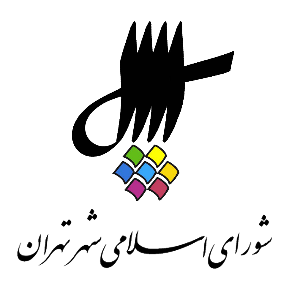 عناوین مندرجاتاعلام رسمیت جلسه و قرائت دستورقرائت آیاتی از کلام‌الله مجیدبیانات جناب آقای محسن هاشمی رفسنجانی رئیس محترم شورای اسلامی شهر تهرانتذکرات اعضای محترم شورای اسلامی شهر تهران آقایان: احمد مسجدجامعی، مجید فراهانی، بشیر نظری و آرش حسینی میلانیارائه‌ی گزارش توسط جناب آقاي سيد حسن رسولي خزانه دار محترم شوراي اسلامي شهر تهران در خصوص حساب‌هاي درآمد و هزينه‌ی شهرداري تهران در آذرماه و 9 ماهه‌ی سال 1398 بررسی یک فوریت لایحه‌ی اصلاحیه‌ی مصوبه‌ی اخذ عوارض حفظ و گسترش فضای سبز در شهر تهران ابلاغی به شماره‌ی 22547/2110/160 مورخ 24/08/1398 به شماره‌ی ثبت 31198/160 مورخ 6/11/98بررسی  یک فوریت لایحه‌ی نحوه‌ی محاسبه و دریافت عوارض صدور مجوز نصب و نظارت دوره‌ای بر  دکل و آنتن‌های مخابراتی در شهر تهران به شماره‌ی ثبت 31199/160 مورخ 6/11/98بررسی یک فوریت لایحه‌ی تعیین عوارض تردد جهت مدیریت ترافیک و کنترل آلودگی هوا به شماره‌ی ثبت 30981/160 مورخ 5/11/98بررسي نامه‌ی شماره‌ی 1257303/30 مورخ 30/10/98 معاون محترم مالي و اقتصاد شهري شهرداري تهران در خصوص اصلاحيه‌ی مصوبه‌ی نحوه‌ی اخذ مطالبات حوزه‌ی شهرسازي شهرداري تهران، ابلاغي به شماره‌ی 30298/2617/160 مورخ 28/10/1398بررسی یک فوریت لایحه‌ی نحوه‌ی محاسبه و دریافت عوارض صدور پروانه‌ی ساختمانی مبتنی بر مرغوبیت مکانی املاک در شهر تهران به شماره‌ی ثبت 31197/160 مورخ 6/11/98ادامه‌ی بررسي لايحه‌ی شماره‌ی 1165703/10 مورخ 9/10/98 شهردار محترم تهران در خصوص متمم بودجه‌ی سال 1398 شهرداري تهران به شماره‌ی ثبت 28498/160 مورخ 10/10/98 و قرائت گزارش كميسيون برنامه و بودجهبررسي لايحه‌ی شماره‌ی 1193603/10 مورخ 15/10/98 شهردار محترم تهران در خصوص اصلاحيه‌ی ميزان تعرفه‌ی مندرج در جداول عوارض پايه‌ی موضوع ماده‌ی سوم مصوبه‌ی تعرفه و آئين‌نامه‌ی دريافت عوارض كسب و پيشه در شهر تهران، ابلاغي به شماره‌ی 3525/372/160 مورخ 7/9/67 با اصلاحات بعدي به شماره‌ی ثبت 29169/160 مورخ 17/10/98 و قرائت گزارش كميسيون اصلي برنامه و بودجه به شماره‌ی ثبت 30610/160 مورخ 30/10/98 ادامه‌ی بررسي طرح الزام شهرداري تهران به ايجاد سامانه‌ی برخط پايش ايمني ساختمان‌هاي موجود شهر تهران در برابر خطر وقوع آتش سوزي به شماره‌ی ثبت 18021/160 مورخ 3/7/98بررسي طرح استفاده از ظرفيت‌هاي همكاري و مشاركت شهرداري تهران در حمايت از مشاغل خانگي توليدي افراد در معرض آسيب به شماره‌ی ثبت 18527/160 مورخ 8/7/98 و قرائت گزارش كميسيون اصلي سلامت، محيط زيست و خدمات شهري به شماره‌ی ثبت 25724/160 مورخ 16/9/98 اعلام ختم جلسه و تاریخ تشکیل جلسه‌ی آینده1. اعلام رسمیت جلسه و قرائت دستورمنشی {زهرا نژاد بهرام} ـ بسم الله الرحمن الرحیم. با عرض سلام خدمت همکاران گرامی، حاضران در جلسه، مهمانان عزیز، اهالی رسانه و همه‌ی حاضران در جلسه، برنامه‌ی صد و نود و سومین جلسه‌ی رسمی پنجمین دوره‌ی شورای اسلامی شهر تهران، ری، تجریش که به‌صورت عادی در روز یکشنبه 6 بهمن 1398 از ساعت 8:45 لغایت 12 در محل تالار شورا برگزار می‌شود به شرح ذیل اعلام می‌گرددالف. قرائت آیاتی از کلام الله مجید. ب. دستور جلسه1. ارائه‌ی گزارش توسط جناب آقای سید حسن رسولی خزانه‌دار محترم شورای اسلامی شهر تهران درخصوص حساب‌های درآمد و هزینه‌ی شهرداری تهران در آذر ماه و 9 ماهه‌ی سال 1398. 2. بررسی نامه‌ی شماره‌ی 1257303/30 مورخ 30/10/98 معاون محترم مالی اقتصادی شهری شهرداری تهران درخصوص اصلاحیه‌ی مصوبه‌ی نحوه‌ی اخذ مطالبات حوزه‌ی شهرسازی شهرداری تهران ابلاغی به شماره‌ی 30298 مورخ 28/10/98. 3. ادامه‌ی بررسی لایحه‌ی شماره‌ی 1165703/10 مورخ 9/10/98 شهردار محترم تهران درخصوص متمم بودجه‌ی سال 1398 شهرداری تهران به شماره ثبت 28498 مورخ 10/10/98 و قرائت گزارش کمیسیون برنامه و بودجه. 4. بررسی لایحه‌ی شماره‌ی 1193603/10 مورخ 15/10/98 شهرداری محترم تهران درخصوص اصلاحیه‌ی میزان تعرفه‌ی مندرج در جداول عوارض پایه موضوع ماده‌ی سوم مصوبه‌ی تعرفه و آیین‌نامه‌ی دریافت عوارض کسب و پیشه در شهر تهران ابلاغی به شماره‌ی 3525/372/160 مورخ 7/9/67 با اصلاحات بعدی به شماره ثبت 29169 مورخ 17/10/98 و قرائت گزارش کمیسیون اصلی برنامه و بودجه به شماره ثبت 30610 مورخ 30/10/98. 5. ادامه‌ی بررسی طرح الزام شهرداری تهران به ایجاد سامانه‌ی برخط پایش ایمنی ساختمان‌های موجود شهر تهران در برابر خطر وقوع آتش‌سوزی به شماره ثبت 18021 مورخ 3/7/98. 6. ادامه‌ی بررسی طرح استفاده از ظرفیت‌های همکاری و مشارکت شهرداری تهران در حمایت از مشاغل خانگی تولیدی افراد در معرض آسیب به شماره ثبت 18527 مورخ 8/7/98. 7. بررسی لایحه‌ی شماره‌ی 512407/10 مورخ 12/5/98 شهردار محترم تهران درخصوص دستورالعمل اجرایی بند چ تبصره‌ی 8 مصوبه‌ی بودجه‌ی سال 1398 شهرداری تهران سازمان‌ها و شرکت‌های تابعه‌ی موضوع برون سپاری، وصول مطالبات معوقه غیر قابل دسترس شهرداری تهران به شماره ثبت 13108 مورخ 12/5/98 و قرائت گزارش کمیسیون اصلی برنامه و بودجه به شماره ثبت 28568 مورخ 10/10/98. 8. انتخاب نماینده‌ی شورای اسلامی شهر تهران جهت عضویت در هیئت انضباطی موضوع تبصره‌ی 1 ماده‌ی 8 دستورالعمل نظارت بر چگونگی فعالیت ارائه دهندگان خدمات هوشمند مسافر مشمول قانون نظام صنفی کشور با توجه به پیشنهاد کمیسیون عمران و حمل و نقل به شماره ثبت 28868 مورخ 14/10/98. رئیس {محسن هاشمی رفسنجانی} ـ بفرمایید، بفرمایید. 9. صورت‌جلسه‌ی سی و ششمین، 10. صورت‌جلسه‌ی سی و هفتمین جلسه‌ی کمیسیون نام‌گذاری و تغییر نام اماکن و معابر عمومی شهر تهران. 11. بررسی گزارش حسابرسی رسمی شورای اسلامی شهر تهران درخصوص حسابرسی سازمان بازنشستگی شهرداری تهران برای سال مالی 1393 و قرائت گزارش کمیسیون اصلی برنامه و بودجه مورخه‌ی 3/9/98. 12. بررسی گزارش حسابرسی رسمی شورای اسلامی شهر تهران درخصوص حسابرسی سازمان املاک و مستغلات شهرداری تهران برای سال مالی 1393 و گزارش کمیسیون اصلی برنامه و بودجه به شماره ثبت 24217 مورخ 3/9/98. 2. قرائت آیاتی از کلام‌الله مجیدمنشی {زهرا نژاد بهرام} ـ در خدمت قاری محترم قرآن جناب آقای صمد الیاسی هستیم. ایشان متولد سال 1362 بوده و از همکاران شورای اسلامی شهر تهران می‌باشند. دارنده‌ی مقام‌های اول و دوم مسابقات دانش آموزی در استان کرمانشاه و همچنین قاری قرآن در مسابقات و مراسم و جشن‌های مختلف هستند. آقای الیاسی در خدمت‌ شما هستیم. صمد الیاسی {قاری قرآن} ـ اعوذ بالله من الشیطان الرجیمبِسْمِ اللَّهِ الرَّحْمنِ الرَّحيمِ.الم (1) ذلِكَ الْكِتابُ لا رَيْبَ فيهِ هُدىً لِلْمُتَّقينَ (2) الَّذينَ يُؤْمِنُونَ بِالْغَيْبِ وَ يُقيمُونَ الصَّلاةَ وَ مِمَّا رَزَقْناهُمْ يُنْفِقُونَ (3) وَ الَّذينَ يُؤْمِنُونَ بِما أُنْزِلَ إِلَيْكَ وَ ما أُنْزِلَ مِنْ قَبْلِكَ وَ بِالْآخِرَةِ هُمْ يُوقِنُونَ (4) أُولئِكَ عَلى‏ هُدىً مِنْ رَبِّهِمْ وَ أُولئِكَ هُمُ الْمُفْلِحُونَ (5) صدق الله العلی العظیم. (حضار صلوات فرستادند). رئیس {محسن هاشمی رفسنجانی} ـ خب خیلی لطف کردید احسنت.3. بیانات جناب آقای محسن هاشمی رفسنجانی رئیس محترم شورای اسلامی شهر تهرانرئیس {محسن هاشمی رفسنجانی} ـ بسم الله الرحمن الرحیم. ابتدا لازم است از زحمات همکارانمان در شهرداری تهران که مخلصانه به کمک هموطنان سیل زده در استان سیستان و بلوچستان شتافتند تشکر کنیم. همان‌طور که می‌دانید این عزیزان در شرایط سختی به سر می‌برند و از محرومیت هم رنج می‌برند و این بسیار خوب است که ما برادران و خواهران هموطنمان را در این شرایط تنها نگذاریم که شهرداری تهران خوشبختانه نیروهایش آنجا حضور پیدا کردند و در حال کمک رسانی هستند. مسئله‌ی دیگری که این روزها مطرح است همکاری شهرداری تهران با موضوع جشنواره‌ی فیلم فجر است که من همین جا خدمت شما عرض کنم که این همکاری، یک همکاری بوده که در طول سال‌های گذشته وجود داشته و حتی به یک رویه تبدیل شده و عمدتاً بر اساس کمک مدیریت شهری در قالب اجازه‌ی استفاده از زیرساخت‌ها، بیلبوردها و امکانات فیزیکی شهر تهران است و در گذشته این کمک‌ها حجیم‌تر‌ هم بوده ولی به دلیل شرایط اقتصادی که ما الان داریم و به دلیل شفاف‌سازی که قرار بوده انجام شود میزان کمک‌ها کاهش هم یافته و شفاف هم شده البته این موضوعی است که در کمیسیون فرهنگی همیشه به آن پرداخته شده که مدیریت شهری به جای تصدی‌گری در فعالیت‌های فرهنگی به تسهیل و حمایت از آن‌ها بپردازد تا بازده بیشتری داشته باشد و این یکی از راهبردهای شورای پنجم بوده. در آستانه‌ی نخستین سال دهه‌ی پنجم انقلاب هم هستیم سالی پرحادثه و دشوار را پشت سر گذاشتیم و انقلاب اسلامی بیش از هر زمان دیگری با چالش و مشکلات و تهدیدهای داخلی و خارجی مواجه شده و مهم‌ترین قدرتی که می‌تواند این انقلاب را حفظ کند قطعاً وحدت و همدلی و همراهی است که همه‌ی نخبگان بتوانند برای دفاع از مردم، برای دفاع از ایران وارد گود شوند. البته این به این معنی نیست که وحدت با تک صدایی همراه باشد. وحدتی ارزشمند است که برخاسته از صداها و سلایق گوناگون باشد، نه حذف و نشنیدن دیدگاه‌های مختلف و تکرار یک سلیقه و یک نظر به‌صورت دائمی متأسفانه این‌ روزها شاهد هستیم که از تریبون‌های رسمی کشور مطالبی گفته می‌شود که مسئولان فعلی و گذشته‌ی نظام را تخریب می‌کند و بعضاً حقایق هم تحریف می‌شود و امکان پاسخگویی مناسب هم داده نمی‌شود و لازم است که این امکان به‌صورت منصفانه فراهم شود و در فضای پیش رویی که داریم مخصوصاً فضای انتخابات همان‌طور که مقام معظم رهبری فرمودند احتیاج به یک انتخابات پرشور و با مشارکت بالا داریم تا تهدیدات از روی کشور برداشته شود و کاهش پیدا کند و لذا لازم است ان‌شاءالله که شورای نگهبان با سعه‌ی صدر بیشتری عمل کند و افزایش دامنه‌ی تنوع سلیقه‌ی کاندیداهای مختلف را فراهم کند. صدا و سیما هم لازم است با ایجاد توازن و رعایت بی‌طرفی و انصاف استفاده از سلایق مختلف را در رسانه‌ی ملی مطرح کند و این می‌تواند نقش کلیدی در افزایش مشارکت در انتخابات ان‌شاءالله داشته باشد. 4. تذکرات اعضای محترم شورای اسلامی شهر تهران آقایان: احمد مسجدجامعی، مجید فراهانی، بشیر نظری، سید آرش حسینی میلانی، سید حسن رسولیرئیس {محسن هاشمی رفسنجانی} ـ خب به تذکرات می‌پردازیم. سرکار خانم ... این، این ... منشی {زهرا نژاد بهرام} ـ بله آقای مسجدجامعی. احمد مسجدجامعی {عضو شورا} ـ بله. بسم الله الرحمن الرحیم. حالا شما تشکر کردید آقای مهندس، من هم یک تشکر کنم از برف روبی که در این دفعه‌ی اخیر به خوبی انجام شد و ما مشکلات عرض کنم پیشین را نداشتیم. متن تذکر من راجع‌به لزوم اهتمام به حفظ میراث طبیعی و تجدیدناپذیر تهران با مصداق رود دره‌ی فرحزاد است. این را سریع قرائت می‌کنم خدمتتان. ساختار طبیعی تهران از سرمایه‌های مهم این شهر است. با توجه به اقدامات اخیر در رود دره‌ی فرحزاد جای نگرانی است که اقدامات تخریبی عرض کنم دوره‌های گذشته ادامه یابد. شهر تهران بیش از 165 گونه پرنده‌ی مهاجر مهمان دارد که رود دره‌های تهران از سکونتگاه‌های طبیعی آن‌ها است. تبدیل رود دره‌های تهران به بوستان‌های شهری و تغییرات فراوان کالبدی در آن‌ها نه تنها به احیا و حفظ این سرمایه‌های طبیعی نمی‌انجامد بلکه بر فرسایش و تخریب آن‌ها سرعت می‌بخشد. سامان‌دهی اجتماعی رود دره‌ی فرحزاد نیازمند فعالیت‌های پیرامونی و سازمانی دیگری نیز هست. فعالیت‌های عمرانی نباید شکل طبیعی این رود دره را که در طی قرن‌ها شکل گرفته و محیط زندگی خاصی را شکل بخشیده دچار دگرگونی‌های مصنوعی نماید. تجربه‌ی سامان‌دهی رود دره‌ها از بین بردن میراث طبیعی آن‌ها با سیمان و جداول و آهن، بدون توجه به طبیعت آن از جمله زیرسازی بستر رودخانه که گونه‌های گیاهی و جانوری رودها و حاشیه‌های آن را از بین برده است و این در جای خود تغییرات محسوس و نامحسوس سبب شده‌ی ناشی از عدم نگاه همه جانبه به محیط طبیعی را دارد. تجربه‌ی سامان‌دهی رودخانه‌ها و دره رودها در گذشته و پیامدهای نامطلوب محیطی و طبیعی باعث آن می‌شود که شیوه‌ی خردمندانه‌تری از سامانه‌دهی جریان طبیعی حیات و زندگی رود دره و حیات گونه‌های گیاهی و جانوری ناشی از آن حفظ و به کار گرفته شود. مثلاً نگاه کنید ما هیچ وقت مثلاً فرض کنید جنگل را هرس نمی‌کنیم، هرس جنگل طبیعی است درخت رود دره را که نمی‌شود هرس کرد یا مثلاً فرض بفرمایید که به هر حال راه‌هایی که در رود دره هست از جنس مالرو است، باغ راه‌ها است این را که نمی‌شود این راه‌ها را عریض کرد. اگر شما این کار را کنید هویت طبیعی رود دره از بین رفته. یعنی درحقیقت ما می‌خواهیم رود دره را حفظ کنیم برای حفظ آن بعد حالا مثلا نخاله‌هایی که آنجا ریختند جمع کنیم. آن فاضلابی که از ساختمان‌ها و مجتمع‌های اطراف در آنجا ریخته می‌شود، مانع آن‌ها بشویم و الا نمی‌شود مثل جنگل می‌ماند رود دره. الان اتفاقی که دارد می‌افتد آقای مهندس یک نگاه کلنگی است، یک توسعه‌ی کلنگی است که دارد این سرمایه‌ی تجدیدناپذیر شهر را از بین می‌برد. اگر این باشد بسیار خطرناک است چون مهم‌ترین سرمایه‌ی تهران سرمایه‌ی طبیعی آن است که دارد به اصطلاح آسیب می‌بیند. به هر حال من امیدوارم که ... رئیس {محسن هاشمی رفسنجانی} ـ خیلی ممنون. احمد مسجدجامعی {عضو شورا} ـ به این مسئله توجه ویژه‌ای شود. متشکر. رئیس {محسن هاشمی رفسنجانی} ـ لطف فرمودید نفر بعدی خواهش می‌کنم. زمان را هم بزنید خانم. 3 دقیقه را بگیرید خواهش می‌کنم. منشی {زهرا نژاد بهرام} ـ آقای فراهانی. مجید فراهانی {عضو شورا} ـ بسم الله الرحمن الرحیم. تذکر من ناظر بر بحث کم شدن شدید روشنایی معابر تهران در شب هست که تذکر من حوزه‌ی پیگیری آن شرکت توزیع برق تهران هست. بسم الله الرحمن الرحیم. خاموشی معابر تهران چهره‌ی شب شهرمان را به هم ریخته و شهر را برای حیات و زیست شبانه به‌خصوص برای پیاده‌ها نامناسب نموده است. متأسفانه مدتی است روشنایی معابر و خیابان‌های اصلی شهر، کوچه‌ها، مسیرهای پیاده و حتی بزرگراه‌های اصلی شهر به شدت کاهش پیدا کرده است. عدم تأمین روشنایی معابر شهری زمینه‌ساز حوادث ترافیکی، فراهم شدن بستر مناسب برای بزهکاری و بدل ساختن معابر امن شهر به فضای بی‌دفاع شهری و کاهش احساس امنیت شهروندان عزیز است. امری که نه فقط چهره‌ی شهر را سیاه و تاریک می‌کند بلکه بر تصویر و تصور شهروندان و گردشگران از شهرمان نیز اثر می‌گذارد. بر اساس تبصره‌ی 2 ماده‌ی 11 قانون سازمان برق ایران مصوب 1346 و آیین‌نامه‌ی نحوه‌ی تأمین و تعیین هزینه‌ی روشنایی معابر و جابه‌جایی تأسیسات آب و برق مصوب 1364 هیئت وزیران هزینه‌ی روشنایی معابر توسط شرکت‌های برق منطقه‌ای رأساً از محل عوارض مقرر بر مصرف برق تأمین و برداشت می‌گردد. وظیفه‌ای که عدم اجرای مناسب آن توسط شرکت برق تهران و خاموشی معابر شهر سبب شده تا برخی گمان کنند شهرداری تهران در انجام وظایف خود کوتاهی می‌کند. حال آنکه تأمین روشنایی معابر و پرداخت هزینه‌های آن بر اساس نص صریح قانون بر عهده‌ی وزارت نیرو و شرکت‌های برق منطقه‌ای است. بر همین اساس اینجانب به‌عنوان نماینده‌ی مردم شریف تهران در اجرای بند 3 ماده‌ی 71 قانون شوراهای اسلامی کشور درباره‌ی لزوم توجه به تأمین روشنایی معابر تهران در شب به شرکت توزیع برق تهران تذکر می‌دهم و انتظار دارم در همکاری با شهرداری بیش از پیش به مسئله‌ی تأمین روشنایی معابر شهر و ارتقا ایمنی و امنیت شهروندان عزیز از این طریق توجه نماید. خدایا چنان کن سرانجام کار، تو خشنود باشی و ما رستگار. منشی {زهرا نژاد بهرام} ـ آقای نظری. بشیر نظری {عضو شورا} ـ بسم الله الرحمن الرحیم. من هم ابتدا به سهم خودم تشکر می‌کنم از عملکرد خوب مدیریت شهری در برفی که هفته‌ی گذشته دو روز شهر تهران را سفیدپوش کرد و انصافاً همکاران خوب ما در شهرداری تهران به خوبی توانستند که این موهبت الهی را مدیریت کنند و معابرمان ظرف زمان بسیار کوتاهی همه باز بودند و خدارو شکر شهروندان برای تردد مشکلی نداشتند. از این منظر جا دارد که مجدداً این تشکر را خدمت همه‌ی همکارانم در شهرداری تهران ابلاغ کنم و امیدوار باشیم که در همه‌ی حوزه‌ها همین میزان رضایتمندی را در بین شهروندان شاهد آن باشیم. تذکر بنده در مورد انتصابات شهرداری تهران هست. ما مطابق قانون جناب آقای رئیس، همکاران محترم نمی‌توانیم کسی را بیش از 4 ماه در یک پست به‌عنوان سرپرست داشته باشیم اما مکرراً در شهرداری تهران شاهد این هستیم که این اتفاق رخ می‌دهد و ما داریم الان مدیرانی را که شاید بیش از 6 ماه، 7 ماه سرپرست هستند در یک پست و همچنان تعیین تکلیف نشدند. من از هیئت تخلفات اداری تقاضا می‌کنم که به این موضوع ورود کند و تمام کسانی را که باید نسبت به زیر مجموعه‌یشان آن‌هایی که بیش از موعد قانونی به‌عنوان سرپرست مجموعه‌یشان را اداره می‌کنند حتماً بررسی شوند و اگر کسی تخلفی کرده با آن متخلف به شکل مقتضی برخورد شود. من یک نکته را هم اضافه کنم خیلی کوتاه. ما یک بازدیدی داشتیم پریروز از ملکی با شهرت عمارت اقدسیه که چند روزی هست در رسانه‌ها به شدت در موردش صحبت می‌شود. به نظر می‌رسد که یک اراده‌ای پشت قصه هست که اتفاقاتی را رقم بزند که متأسفانه موضوع بسیار مجهول هست. خیلی واضح است کسانی که دنبال این هستند که چیزی به فروش نرسد نمی‌توانند از فروش نرسیدن ملکی منافعی داشته باشند اما به نظر می‌رسد که آن‌ طرف قصه یک مقداری ابهام وجود دارد. چیزی هم به این ابهام اضافه می‌کند که من دیروز خواستم از سامانه‌ی طرح تفصیلی اطلاعات مربوط به این ملک را احصا کنم دیدم که این دسترسی را برای اعضای شورا بستند. وقتی خودم دیدم این دسترسی را ندارم از همکار خوبمان آقای سالاری هم چک کردم دیدم سیستم ایشان هم متأسفانه آن بخش از دسترسی برایشان محدود شده لذا این موضوع به ابهام‌ها بیشتر اضافه می‌کند و اتفاقاتی هم متاسفانه گاهاً در فضای مجازی دارد رقم می‌خورد که موضوع را به شکل دیگری جلوه بدهد. من تقاضا می‌کنم که حتماً در این موضوع شورا جدی ورود پیدا کند و شهردار محترم تهران هم در مورد این دست اتفاقات بیشتر با شورا گفتگو کنند. سپاس‌گزارم. رئیس {محسن هاشمی رفسنجانی} ـ در چی، در بسته بودن یا در موضوع اقدسیه  بشیر نظری {عضو شورا} ـ در موضوع عمارت اقدسیه بحثی مطرح شده بود برای فروشش ... رئیس {محسن هاشمی رفسنجانی} ـ ورود کند، می‌دانم الان می‌خواهید ما در کدام یکی ورود کنیم  بشیر نظری {عضو شورا} ـ ما به اصل موضوع ورود کنیم که ... رئیس {محسن هاشمی رفسنجانی} ـ چند موضوع را گفتید. بشیر نظری {عضو شورا} ـ نه نه من الان دو  تا تذکر دادم یکی بحث سرپرستان هست که آنجا را خواهش می‌کنم حتی اداره کل تخلفات هم ورود کند. در مورد ملک اقدسیه خواهشم این است که شورا ورود جدی کند چون اینجا بحث چندین میلیارد تومان پول هست و این میزان پول ممکن است هر کسی را وسوسه کند. این‌جور فروش‌ها که در آرامش و بی‌خبری بنا هست که پیگیری شود خودش محل شائبه است. رئیس {محسن هاشمی رفسنجانی} ـ منظورتان اقدسیه است. بشیر نظری {عضو شورا} ـ چیزی که به شائبه اضافه می‌کند بستن دسترسی اعضا برای سامانه‌ی طرح تفصیلی است که متأسفانه این اتفاق در چند روز اخیر رخ داده. من تقاضا می‌کنم که حتماً هیئت رئیسه پیگیری کند. رئیس {محسن هاشمی رفسنجانی} ـ موفق باشید خیلی ممنون.منشی {زهرا نژاد بهرام} ـ آقای میلانی. سید آرش حسینی میلانی {عضو شورا} ـ بسم الله الرحمن الرحیم. من هم تشکر می‌کنم از پرسنل خدوم معاونت خدمات شهری و اداره‌ی خدمات شهری و معاون این حوزه که در بحث برف روبی عملکرد خوبی داشتند. ان‌شاءالله در ادامه‌ی فصل هم همین عملکرد را شاهد باشیم. همین‌طور تشکر می‌کنم از شهرداران منطقه‌ی 1، 3، 9، 14، 16، 17، 18 و 19 که در انتخابات هیئت رئیسه‌ کارگروه‌های تخصصی شورایاری مناطق همکاری بسیار خوبی داشتند در جلسات حضور داشتند. تذکر بنده در ارتباط با صندوق محیط زیست و توسعه‌ی حمل و نقل عمومی است. استحضار دارید که ما در شهر تهران با کمبود اتوبوس نو مواجه هستیم و همچنین واگن مترو و یکی از مکانیزم‌هایی که در برنامه‌ی سوم پیش‌بینی شده درواقع صندوق محیط زیست و توسعه‌ی حمل و نقل عمومی است که علاوه بر بحث حمل و نقل می‌تواند امکان مشارکت بخش خصوصی در رفع آلودگی‌های محیط زیستی را هم فراهم کند. متن تذکر را خدمتتان قرائت می‌کنم. حل مشکل کمبود ناوگان حمل و نقل عمومی اعم از اتوبوس و مترو از محل منابع طرح ترافیک یکی از سیاست‌های راهبردی مصوب شورای شهر بوده است. در این راستا ایجاد صندوق محیط زیست و توسعه‌ی حمل و نقل عمومی ذیل تبصره‌ی یکم ماده‌ی 55 ار جمله‌ی احکامی بود که در برنامه‌ی سوم توسعه‌ی شهر تهران به تصویب رسید و شهرداری تهران موظف بوده در سال اول برنامه طی 6 ماه اساسنامه‌ی تشکیل آن را جهت تأیید به شورای شهر ارسال کند که تا به امروز شهرداری تهران تأخیری 4 ماهه داشته است. در این ارتباط به شهرداری تهران تذکر می‌دهم ارسال لایحه‌ی اساسنامه‌ی صندوق محیط زیست و توسعه‌ی حمل و نقل عمومی را در دستور کار فوری قرار داده و حداکثر ظرف 1 ماه لایحه‌ی مذکور را به شورای شهر ارسال نماید. متشکرم.  5. ارائه گزارش توسط جناب آقاي سيد حسن رسولي خزانه دار محترم شوراي اسلامي شهر تهران در خصوص حساب‌هاي  درآمد و هزينه شهرداري تهران در آذرماه و 9 ماهه سال 1398 رئیس {محسن هاشمی رفسنجانی} ـ خب خیلی ممنون. جناب آقای رسولی بفرمایید. سید حسن رسولی {عضو شورا} ـ بسم الله الرحمن الرحیم. حسب وظیفه‌ی محوله حساب دخل و خرج شهرداری را در آذر ماه امسال و نیز نه دوازدهم ماه‌های طی شده به استحضارتان می‌رسانم اگر آقای سالاری و آقای دکتر اعطا هم اجازه دهند که گوش کنند دوستان. آقای دکتر سالاری، آقای دکتر اعطا. اینجا دیگر بحث پول است بفرمایید. ابتدا حساب درآمد را به استحضار اعضای محترم می‌رسانم. در این ماه شهرداری تهران موظف بوده است در سقف 1569 میلیارد تومان کسب درآمد کند بر اساس بودجه‌ی مصوب سالیانه و در بخش مصارف نیز متناظراً در همین حد هزینه کند. در آذر ماه، 1270 میلیارد تومان سرجمع درآمد مکتسبه‌ی شهرداری است که این عدد 81 درصد سقف هدف‌گذاری 12/1 است. من همین جا لازم می‌دانم از آقای مهندس هاشمی عذرخواهی کنم به دلیل اشتباه محاسباتی که من کردم و در گزارشی که تا قبل از امروز در سامانه‌ی شورا گذاشته بودیم این عدد 99 درصد بود که بدین وسیله من از دوستان و آقای رئیس پوزش می‌طلبم و اصلاح می‌کنم. از کل درآمدها، 1270 میلیارد ریالی 1140 میلیارد تومان آن معادل 90 درصد نقد و 10 درصد آن غیر نقد است. تعریف نقد و غیر نقد را دوستان استحضار دارند. از کل درآمد نقدی وصولی 1140 میلیارد تومانی 49 درصد آن معادل 5567 میلیارد ریال، 51 درصدش ناپایدار و 49 درصد آن پایدار است. تعریفش را دیگر اجازه دهید که عبور کنم. عملکرد حساب هزینه‌ای در بخش مصارف شهرداری تا سقف 1454 میلیارد تومان مجوز هزینه‌‌کرد داشته است. آقای مهندس ممکن است ... آقای مهندس با شما هستم ممکن است بنشینید که گزارش را گوش کنند دوستان. 1454 میلیارد تومان اجازه‌ی هزینه‌کرد ماهیانه داشته شهرداری، 1239 میلیارد تومان هزینه‌ی ثبت شده به ما اعلام شده معادل 85 درصد این مصارف ثبت در دفاتر شده که از این مبلغ 87 درصدش نقدی بوده و 13 درصدش غیر نقدی. حساب درآمد و هزینه‌ی 12/9 در برش عملکردی 9 ماهه شهرداری بایستی در سقف 14121 میلیارد تومان تأمین منابع و درآمد می‌کرد که 12449 میلیارد تومان کسب درآمد کرده است معادل 88 درصد. بنابراین طی 9 ماهه‌ی مذکور 102 میلیارد تومان معادل 12 درصد نسبت به بودجه‌ی مصوب کسری عملکرد دارد. از کل درآمد 9 ماهه 80 درصد نقد همان‌طور که عرض کردم و 20 درصد غیر نقد است. 38 درصد پایدار و 62 درصد ناپایدار. در این 9 ماهه 13090میلیارد تومان می‌توانسته است هزینه کند از این مبلغ 10666 میلیارد تومان معادل 81 درصد هزینه‌های ثبت شده در دفاتر ثبت شده. 96 درصد نقدی و 4 درصد غیر نقدی. بدیهی است این شاخص نمایانگر میزان ثبت رویدادهای هزینه‌ای در دفاتر مالی به‌صورت فزاینده بوده و آثار دیگری بر آن مترتب نیست. ردیف‌های عمده‌ی هزینه‌ای را عرض می‌کنم. در بحث حقوق پرسنل رسمی و قراردادی 93 درصد 12/9 را پرداخت کردند، سازمان‌ها و شرکت‌ها 112 درصد، بازپرداخت اصل و سود تسهیلات، سود اوراق مشارکت 289 درصد، تسویه‌ی بدهی‌ها و سایر 712 درصد. در تجزیه‌ی این حساب‌ها عرض می‌کنم خدمت دوستان که در سال 97، 13072 میلیارد تومان درآمد 12/9 بوده است که از آن میزان 75 درصد آن محقق شده بود. این رقم برای سال 98 یعنی درآمد 12/9 مصوب 14121 میلیارد تومان بوده که 12449 میلیارد تومان آن معادل 88 درصد تحقق پیدا کرده و نشان دهنده‌ی رشد است. هزینه‌ها آنچه که ثبت شده است در سال 97، 32 درصد بوده است در چنین ماهی و امسال به 81 درصد افزایش پیدا کرده است. درآمدهای ثبت شده‌ی 12/9 نسبت به دوره‌ی قبل در 12/8 سال گذشته، 89 درصد ما کسب درآمد داشتیم ولی در، عذر می‌خواهم در 12/8 سال 98، 89 درصد سرجمع کسب درآمدمان بوده که در آذر ماه با 1 درصد کاهش به 88 درصد کاهش پیدا کرده. هزینه‌های ثبت شده در 12/8، 79 درصد بوده با 2 درصد افزایش به 79 درصد افزایش پیدا کرده. در انتها ارزیابی خودم را به‌عنوان خزانه‌دار منتخب شما به استحضار می‌رسانم. 1. کسب درآمد نسبت به مدت مشابه سال قبل به میزان 13 درصد افزایش یافته است. سال گذشته در چنین ماهی 75 درصد بوده و امسال به 88 درصد ارتقا یافته است. 2. ثبت هزینه‌ها در دفاتر مالی سال گذشته در این بازه‌ی زمانی 31 درصد بوده در 9 ماه اخیر به 81 درصد معادل 49 درصد رشد افزایش پیدا کرده است. این شاخص رشد، علامت امیدوار کننده‌ای برای تحقق انضباط مالی مورد هدف است. 3. سهم مصارف هزینه‌ای 60 درصد و سهم تملک دارایی سرمایه‌ای و مالی به میزان 40 درصد مصارف را در 12/9 سال جاری شامل می‌گردد. از کل 1066 میلیارد تومان هزینه‌ی صورت گرفته 642 میلیارد تومان آن جاری و 214 میلیارد تومان آن تملک دارایی و 207 میلیارد تومان صرف بدهی‌ها و هزینه‌های مالی مربوط به استمهال بدهی‌های مالی به‌خصوص به بانک‌ها شده. 4. از کل هزینه‌ی ثبت شده در 9 ماهه‌ی نخست سال جاری 96 درصد نقدی و 4 درصد غیر نقدی است. هزینه‌ به‌صورت غیر نقدی با 100 درصد افزایش به‌صورت گزارش 12/8 تحقق یافته. این رشد ماهیانه در حالی است که از سهم 20 درصدی بودجه‌ی غیر نقد فقط 4 درصد آن که معادل 20 درصد کل بودجه هست محقق شده و در این شاخص یعنی بودجه‌ی غیر نقد با شاخص عملکرد 20/16 عدم تحقق و عقب افتادگی مواجه هستیم. 5. هزینه‌ی حقوق و مزایای کارکنان سازمان‌ها و شرکت‌ها و ادارات مستقل نسبت به بودجه‌ی مصوب 112 درصد هست یعنی 12 درصد پیش‌خوری کرده‌ایم. این شاخص نشان دهنده‌ی متفاوت بودن ارقام مندرج در ردیف‌های مربوطه‌ی بودجه‌ی سالیانه با میزان افزایش حقوق و دستمزد کارکنان از سوی مراجع مربوطه‌ی قانونی است.6. ردیف‌های بازپرداخت همین‌طور که عرض کردم 12 درصد و پرداخت اصل و سود تسهیلات بانکی 289 درصد نسبت به ارقام پیش‌بینی شده‌ی بودجه افزایش نشان می‌دهد البته این ارقام در بودجه‌ی 98 ناچیز است.7. شاخص عدم تحقق درآمد از 11 درصد دوره‌ی گذشته، یعنی 12/8 به 12 درصد عدم تحقق رسیده که علامت منفی است. در مجموع عملکرد بودجه‌ی غیر نقد با 80 درصد عدم تحقق خواهش می‌کنم آقای مهندس امامی، آقای دکتر بنار توجه کنند. در 12/9 سال 98 از مجموع 4000 میلیارد تومانی که مصوب بود از طریق منابع غیر نقد شهرداری کسب درآمد کند تنها 20 درصد آن استحصال شده و با 80 درصد عدم تحقق روبه‌رو هستیم. من همچنان قول آقای دکتر بنار را تکرار می‌کنیم 3 ماه دیگر بیشتر تا پایان سال نیست با احتساب دی ماه. این تا آذر است آخر دی ماه مانده هنوز. بله، بله. ارائه‌ی لوایح متمم بودجه‌ی سال جاری و نیز اصلاح ساختار که خواستار شورا بوده است از سوی آقای شهردار قابل تقدیر است. ضروری است شورای اسلامی شهر تهران، ری و تجریش به فوریت نسبت به بررسی و تصویب این دو لایحه اقدام کند تا جدول منابع و مصارف برنامه‌ی سوم مصوب شهرداری در سال 98 که سال اول برنامه است حداقل به میزان 50 درصد افزایش یافته در درآمدها و کاهش در هزینه‌ها و زمینه‌ی لازم برای تدوین و تصویب بودجه‌ی واقع‌بینانه‌تر و تحقق‌پذیر برای سال آینده فراهم گردد. بسیار سپاس‌گزارم. رئیس {محسن هاشمی رفسنجانی} ـ خیلی ممنون. منشی {زهرا نژاد بهرام} ـ خیلی متشکر. رئیس {محسن هاشمی رفسنجانی} ـ لطف کردید جناب ...6. بررسی یک فوریت لایحه اصلاحیه مصوبه اخذ عوارض حفظ و گسترش فضای سبزدر شهر تهران، ابلاغی به شماره‌ی 22547/2110/160 مورخ 24/08/1398 به شماره‌ی ثبت 31198/160 مورخ 6/11/98 رئیس {محسن هاشمی رفسنجانی} ـ ببینید چند دستور یک فوریتی داریم که مربوط به عوارض است و با توجه به اینکه وقت نیست و باید این‌ها تا قبل از 15 بهمن رسیدگی شود لذا این‌ها را اعلام وصول کردم و الان دانه دانه می‌خوانم و توضیح داده شود و خواهش می‌کنم فقط در مورد یک فوریتش که البته یک فوریتش منظور همین است که ما تا 15 بهمن بیشتر وقت نداریم که عوارض‌های مربوطه را سامان‌دهی کنیم و عدد جدید را برای سال 99 داشته باشیم که بتوانند در بودجه‌ی سال 99 هم بیاورند. لذا اولین عوارض اولین لایحه‌ی تقدیمی لایحه‌ی اصلاحیه‌ی مصوبه‌ی اخذ عوارض حفظ و گسترش فضای سبز در شهر تهران است که با قید یک فوریت به شورا آمده. توضیح می‌دهید یا فکر نمی‌کنم می‌خواهید بیایید پشت تریبون باشید من دانه دانه می‌خوانم. خب اگر کسی با یک فوریت این مخالف نیست به رأی می‌گذاریم. خانم ...حامد مظاهریان {معاون برنامه‌ریزی، توسعه‌ی شهری و امور شورا و سرپرست معاونت توسعه‌ی منابع انسانی} ـ  همکاران توجه کنند 4 لایحه امروز تقدیم شورا شده. این 4 لایحه هر 4 قید یک فوریت را دارد الزام یک فوریت برای این است که ما باید تا 15 بهمن طبق اسنادی که داریم لوایح را آماده کنیم که بتواند در سال 99 مورد عمل قرار بگیرد. خواهش می‌کنم به هر 4 لایحه به یک فوریتش رأی دهید. متشکرم. رئیس {محسن هاشمی رفسنجانی} ـ بفرمایید بنشینید. خب اولین لایحه که خدمتتان گفتم حفظ و گسترش فضای سبز در شهر تهران است اخذ عوارض در این مورد. به رأی می‌گذاریم، یک فوریتش را به رأی می‌گذاریم. مخالفی هم چون دست بلند نکرد. موافق. منشی {بهاره آروین} ـ بسم الله الرحمن الرحیم. دوستان آقای حق‌شناس، خانم نژاد بهرام، خانم فخاری، آقای نظری. رأی‌گیری برای یک فوریت. رئیس {محسن هاشمی رفسنجانی} ـ خواهش می‌کنم رأی دهید. چه کسی رأی نداده، آقای حق‌شناس. منشی {بهاره آروین} ـ 19 موافق از 19 نفر از حاضرین یک فوریت لایحه به تصویب رسید. {رأی‌گیری}کد رأی‌گیری: 1+ -193موضوع رأی‌گیری:  بررسی یک فوریت لایحه‌ی اصلاحیه‌ی مصوبه‌ی اخذ عوارض حفظ و گسترش فضای سبز در شهر تهران ابلاغی به شماره‌ی 22547/2110/160 مورخ 24/08/1398 به شماره‌ی ثبت 31198/160 مورخ 6/11/98نوع رأی‌گیری: علنی، وفق بند یکم ماده‌ی دوم دستور العمل نحوه‌ی اداره‌ی جلسات، رأی‌گیری و بررسی پیشنهادهای واصل شده به شورا مصوب  19/2/92 شورای عالی استان‌هاموافق: بهاره آروين / علی اعطا / مرتضی الویری / افشین حبیب زاده / سید آرش حسینی میلانی / محمدجواد حق‌شناس / ناهید خداکرمی / حسن خلیل‌آبادی / سید حسن رسولی / محمد سالاری / زهرا صدر اعظم نوری / محمد علیخانی / الهام فخاری / مجید فراهانی / احمد مسجد جامعی / سید محمود میرلوحی / زهرا نژاد بهرام / بشیر نظری / محسن هاشمی رفسنجانیمخالف:  -رأی نداده:  -غایب جلسه:  -غایب زمان رأی‌گیری: شهربانو امانی / سید ابراهیم امینینتیجه اقدام: یک فوریت لایحه مذکور با 19 رای موافق اعضای شورای اسلامی شهر تهران از 19 عضو حاضر در جلسه در زمان رأی‌گیری به تصویب رسید.7. بررسی  یک فوریت لایحه نحوه محاسبه و دریافت عوارض صدور مجوز نصب و نظارت دوره ای بر  دکل و آنتن های مخابراتی در شهر تهران به شماره ثبت 31199/160 مورخ 6/11/98رئیس {محسن هاشمی رفسنجانی} ـ خب موضوع بعدی لایحه‌ی نحوه‌ی محاسبه‌ و دریافت عوارض صدور مجوز نصب و نظارت دوره‌ای بر دکل و آنتن‌های مخابراتی در شهر تهران است. مخالفی اگر نیست به رأی گذاشته می‌شود. همیشه این بوده، هر سال این بوده فقط یک فوریتش مطرح است. منشی {بهاره آروین} ـ رأی‌گیری کنم. رئیس {محسن هاشمی رفسنجانی} ـ آره رأی‌گیری را بگذارید. منشی {بهاره آروین} ـ آقای اعطا، آقای حق‌شناس. یک فوریت لایحه‌ی عوارض دکل‌ها و آنتن‌های مخابراتی. 19 موافق از 19 نفر از حاضرین یک فوریت لایحه به تصویب رسید. {رأی‌گیری}کد رأی‌گیری: 2+ -193موضوع رأی‌گیری: بررسی  یک فوریت لایحه‌ی نحوه‌ی محاسبه و دریافت عوارض صدور مجوز نصب و نظارت دوره‌ای بر دکل و آنتن‌های مخابراتی در شهر تهران به شماره‌ی ثبت 31199/160 مورخ 6/11/98نوع رأی‌گیری: علنی، وفق بند یکم ماده‌ی دوم دستور العمل نحوه‌ی اداره‌ی جلسات، رأی‌گیری و بررسی پیشنهادهای واصل شده به شورا مصوب  19/2/92شورای عالی استان‌هاموافق: بهاره آروين / علی اعطا / مرتضی الویری / افشین حبیب زاده / سید آرش حسینی میلانی / محمدجواد حق‌شناس / ناهید خداکرمی / حسن خلیل‌آبادی / سید حسن رسولی / محمد سالاری / زهرا صدر اعظم نوری / محمد علیخانی / الهام فخاری / مجید فراهانی / احمد مسجد جامعی / سید محمود میرلوحی / زهرا نژاد بهرام / بشیر نظری / محسن هاشمی رفسنجانیمخالف: -رأی نداده: -غایب جلسه: -غایب زمان رأی‌گیری: شهربانو امانی / سید ابراهیم امینینتیجه اقدام: یک فوریت لایحه مذکور با 19 رأی موافق اعضای شورای اسلامی شهر تهران از 19 عضو حاضر در جلسه در زمان رأی‌گیری به تصویب رسید.8. بررسی یک فوریت لایحه تعیین عوارض تردد جهت مدیریت ترافیک و کنترل آلودگی هوا به شماره ثبت 30981/160 مورخ 5/11/98رئیس {محسن هاشمی رفسنجانی} ـ خب لایحه‌ی بعدی عوارض تردد جهت مدیریت ترافیک و کنترل آلودگی هوا است. یک فوریتش را باز به رأی می‌گذاریم. مخالفی نیست رأی بگیرید. الهام فخاری {عضو شورا} ـ من مخالفم. رئیس {محسن هاشمی رفسنجانی} ـ می‌خواهند صحبت کنند یک فوریتش را. مخالف صحبت کند. الهام فخاری {عضو شورا} ـ بله. بله. بسم الله الرحمن الرحیم. با توجه به اینکه مسئله‌ی طرح ترافیک و عوارض ترافیک اگر اینقدر ضروری هست چرا هیچ گزارش منسجم و درستی از درواقع وضعیت به شورا ارائه نمی‌شود من مخالف این هستم که در یک برهه‌هایی به‌عنوان فوریتی مسائل مطرح می‌شود از شورا رأی می‌گیرند ولی در عمل ما گزارش منسجمی نداریم اثری که بر شهر گذاشته را کسی پاسخگو نیست کسی راجع‌به آن و به جنبه‌های مختلف آن توجه نمی‌شود ... رئیس {محسن هاشمی رفسنجانی} ـ در مورد یک فوریتش بفرمایید. الهام فخاری {عضو شورا} ـ صرف اینکه با یک فوریت بگویید عوارض را قیمتش را عوض کنید بنده مخالفم. رئیس {محسن هاشمی رفسنجانی} ـ موافق بفرمایید آقای الویری. مرتضی الویری {عضو شورا} ـ من فکر می‌کنم اگر یک مصداق بخواهیم در مورد ضرورت یک فوریت ارائه دهیم همین مواردی هست، همین سه لایحه‌ای هست که امروز مطرح است. ایرادی که سرکار خانم مطرح کردند برمی‌گردد به عملکرد و عملکرد را ما نمی‌توانیم ممزوج و مخلوط کنیم با ضرورت فوریت. من فکر می‌کنم با آن دبلاین پانزدهم بهمن که زمان بسیار محدودی برای ما باقی مانده و در کمیسیون هم باید یک سری بررسی شود که اولین جلسه‌ای که ما تازه بتوانیم بگذاریم فردا هست فرصتی برای ما باقی نمی‌ماند لذا من موافق فوریت هستم. رئیس {محسن هاشمی رفسنجانی} ـ خب خیلی ممنون به رأی می‌گذاریم. منشی {بهاره آروین} ـ دوستان رأی‌گیری فعال است لایحه‌ی یک فوریت تعیین عوارض جهت مدیریت ترافیک و آلودگی هوا. خانم نوری. 17 موافق از 19 نفر از حاضرین یک فوریت لایحه به تصویب رسید. {رأی‌گیری}کد رأی‌گیری: 3+ -193موضوع رأی‌گیری: بررسی یک فوریت لایحه‌ی تعیین عوارض تردد جهت مدیریت ترافیک و کنترل آلودگی هوا به شماره‌ی ثبت 30981/160 مورخ 5/11/98نوع رأی‌گیری: علنی، وفق بند یکم ماده‌ی دوم دستور العمل نحوه‌ی اداره‌ی جلسات، رأی‌گیری و بررسی پیشنهادهای واصل شده به شورا مصوب  19/2/92شورای عالی استان‌هاموافق: بهاره آروين / علی اعطا / مرتضی الویری / افشین حبیب زاده / سید آرش حسینی میلانی / ناهید خداکرمی / حسن خلیل‌آبادی / سید حسن رسولی / محمد سالاری / زهرا صدر اعظم نوری / محمد علیخانی / مجید فراهانی / احمد مسجد جامعی / سید محمود میرلوحی / زهرا نژاد بهرام / بشیر نظری / محسن هاشمی رفسنجانیمخالف: محمدجواد حق‌شناس / الهام فخاریرأی نداده: -غایب جلسه: -غایب زمان رأی‌گیری: شهربانو امانی / سید ابراهیم امینینتیجه اقدام: یک فوریت لایحه مذکور با 17 رای موافق اعضای شورای اسلامی شهر تهران از 19 عضو حاضر در جلسه در زمان رأی‌گیری به تصویب رسید.رئیس {محسن هاشمی رفسنجانی} ـ آقای علیخانی شما یک عوارض داشتید آقای علیخانی چه بود  محمد علیخانی {عضو شورا} ـ پارکینگ بود. رئیس {محسن هاشمی رفسنجانی} ـ ندادید به ما  محمد علیخانی {عضو شورا} ـ فرستادیم. رئیس {محسن هاشمی رفسنجانی} ـ آن فوریتش حل شده آن اصل آن است. منشی {زهرا نژاد بهرام} ـ آمده جز لوایح که بررسی شود. 9. بررسي نامه‌ی شماره‌ی 1257303/30 مورخ 30/10/98 معاون محترم مالي و اقتصاد شهري شهرداري تهران در خصوص اصلاحيه‌ی مصوبه‌ی نحوه‌ی اخذ مطالبات حوزه‌ی شهرسازي شهرداري تهران، ابلاغي به شماره‌ی 30298/2617/160 مورخ 28/10/1398رئیس {محسن هاشمی رفسنجانی} ـ دستور سه‌شنبه. باشد. خب دستور بعدی ببینید هر چند آقای سالاری امروز در جلسه‌ی هم‌اندیشی فرمودند که من این موضوع نامه‌ی معاونت محترم مالی و اقتصادی شهر تهران را مربوط به اصلاحیه‌ی مصوبه‌ی نحوه‌ی اخذ مطالبات حوزه‌ی شهرسازی شهرداری تهران را مطرح نکنم ولی مجموع اسناد و مذاکراتی که در هفته‌ی پیش اینجا بحث شد چون سوءتفاهم ایجاد کرده بود را اینجا اعلام می‌کنم برای عبور از سوءتفاهمی که در مصوبه‌ای که ما ارجاع دادیم به شهرداری. می‌دانید که در پیشنهاد، پیشنهاد را بیاندازید ... دو تا پیشنهاد را بیندازید. در پیشنهاداتی که به شورا رسیده بود در متن پیشنهاد نوشته بود خسارت تأخیر و تعدیه ولی در جدول آن حد را مربوط به تخفیفات را نوشته بودند که اسناد نوکول شده که منظورشان چک بود چون متن پیشنهاد با جدولی که در پایین مطرح شده بود ... الان دارند نمایش می‌دهند. آره، ببینید اینکه من خط زدم. ببینید آنکه خط کشیدم زیرش ببینید تبصره‌ی الحاقی که نوشتند، نوشتند خسارت تأخیر و تأییدیه‌ی اسناد نوکول شده. بعد در بحث‌ها که مطرح شد مخصوصاً خانم نژاد بهرام که ما در هیئت رئیسه هستیم و در جلسه‌ی هیئت رئیسه هم این مطرح شد ایشان نظرشان این بود که در جدول آنجا که نوشته مبلغ اسناد نوکول شده ما باید به جای مبلغ اسناد نوکول شده بنویسیم همان مبلغ خسارت تأخیر و تعدیه. موضوع دقیقاً این است و این را ما ابلاغ کردیم. وقتی که ابلاغ کردیم آقای امامی گفتند که این موضوع اشتباه شده باید همین مبلغ اسناد نوکول شده باشد. من مسائل را که پیگیری کردم در کمیسیون برنامه و بودجه همین که اینجا ما نوشتیم یعنی آن خسارت تأخیر و تعدیه تصویب شده یعنی آن‌ها نظرشان این بوده. بعد که این پیشنهاد چون پیشنهاد آقای سالاری در کمیسیون برنامه و بودجه رأی نیاوردند این را آوردند به صحن و در صحن بحث شد. لذا آقای ... یعنی الان شهرداری نظرش این است که در صحن اگر قرار است ... حالا چیز را بیاندازید. نامه‌ی ... نه این دو تا شبیه به هم هست خانم. این هم همان است یعنی چون از نظر چیز فرق نمی‌کند چون آن بالا باز نوشته خسارت تأخیر تعدیه و پایین نوشته مبلغ اسناد نوکول شده. دو تا پیشنهاد شبیه به هم هست. ایشان یک نامه‌ای برای من فرستادند که اینجا توضیح می‌دهند. بیایید توضیح دهید ببینید درخواستتان چیست که ما ببینیم درخواستتان چی هست دقیقاً که ما ... سید محمود میرلوحی {عضو شورا} ـ این اشتباه تایپی است. رئیس {محسن هاشمی رفسنجانی} ـ من گفتم این اشتباه عبارتی از نامه‌نگاری‌ها این‌جوری برنمی‌آید و من توضیحات را که در صحن هست گوش دادم این احساس به من دست داد که اعضا مسلط بر موضوع نشدند و برای همین چون این تسلط اعضا نبود و این حس به آن‌ها دست نداد که منظور اسناد نوکول شده است یعنی مبلغ چک‌های برگشتی است یا مبلغ خسارت در محدودیت‌ها. این را توجه کنید خیلی مهم است ببینید علت مهم بودن آن هم این است، ببینید علت مهم بودن این موضوع این است که ما می‌گوییم ببینید می‌گوییم اسناد با سررسید قبل از سال 90، این 90 می‌تواند برود تا مثلاً 20 سال، 30 سال قبل و بعد می‌گوییم از 90 به بعد تا 95، 96 در نتیجه مبلغی که قبلاً در سال 90 مثلاً پرداخت نشده امکان دارد مثلاً یک عدد 5 میلیون تومانی باشد ولی 5 میلیون تومان آن موقع کجا و 5 میلیون تومان ... یعنی یک فردی می‌تواند 30 سال پول خود را نداده باشد بعد ما بیاییم آن 5 میلیون چک او را به‌عنوان لیمیت و محدودیت قرار دهیم چون طول بازه‌ی این دو جدول خیلی با هم متفاوت است یکی از 90 تا 96 است، یکی از 90 به پایین یعنی اصلا شاید یک چکی مربوط به دوره‌ی رژیم گذشته باشد مثلاً 5 ریال و این وصول نشده باشد و 5 ریال آن موقع کجا و الان کجا. برای همین  این من چون احساس کردم اعضا مسلط نشدند و درست این موضوع درک نشد توسط اعضا، دوباره مطرحش کردم چون می‌خواستم این را ابلاغ کنم بعداً این سوءتفاهم به هیئت رئیسه می‌خورد که آقا شما چرا این موضوع را دوباره اینجا مطرح نکردید. آقای امامی توضیح دهید. منشی {زهرا نژاد بهرام} ـ یک تذکر دارد. رئیس {محسن هاشمی رفسنجانی} ـ بفرمایید. عبدالحمید امامی {معاون مالی و اقتصادی شهری شهرداری تهران) ـ بسم الله الرحمن الرحیم. سلام عرض می‌کنم خدمت ... رئیس {محسن هاشمی رفسنجانی} ـ حالا آقای سالاری هم صحبت می‌کند. عبدالحمید امامی {معاون مالی و اقتصادی شهری شهرداری تهران) ـ حضار محترم ببینید اینجا فقط یک اشتباه تایپی انجام شده در صفحه‌ی مانیتور الان نشان داده می‌شود مبلغ اسناد نوکول شده یک رقمی است که اصل آن وصول می‌شود. فقط آن درصد تخفیفات است که باید مبلغ تأخیر تعدیه، کلمه‌ی تأخیر تعدیه فقط از ستون وسط باید برداشته شود به انتهای ستون آخر اضافه شود. مبلغ اسناد نوکول شده معلوم است از 100 میلیون تومان تا 200 میلیون تومان کمتر از 1 میلیارد تومان، همین‌جور آن جدول ادامه دارد. این طرف نوشتند که درصد تسهیلات تشویقی برای تأخیر تعدیه اینجا باید اضافه می‌شد که اگر کمتر از 1 میلیارد ریال باشد 70 درصد در این فاصله بین رنج 1 تا 200 باشد 60 درصد همین که مبلغ افزایش پیدا کرده آن درصد هم کاهش پیدا کرده. درصد درواقع مربوط به تأخیر تعدیه‌ی آن، اصل آنکه طبیعتاً وصول می‌شود یعنی اصل آنکه شکی نیست که باید وصول شود. ببینید آقای میرلوحی تو جلسات هم با این مخالف بودند حالا ما هم خیلی نمی‌خواهیم سینه بزنیم برای این کار. می‌گوییم که این همین‌جور بلاتکلیف مانده طرف آمده ‌می‌گوید بدهی من مثلاً 20 میلیون تومان است الان 300 میلیون به آن جریمه خورده. بیایید تو را به خدا این 20 میلیون را بگیرید تا ببینیم آن 300 میلیون را چی کار می‌کنیم. یکجوری باید این‌ها را ببندیم در یک جاهایی باید یک روش‌هایی انتخاب کنیم که خیلی زمان طولانی مثلا 3 سال، 4 سال به آن نخورد. حالا شورا هر چه نظر بدهد ما همان را عمل می‌کنیم. به نظر ما خوب است این‌هایی که خیلی طولانی مانده و بلاتکلیف مانده و تبعاً طرف هر کسی باشد زورش می‌آید وقتی 20 میلیون بدهکار است بخواهد 400 میلیون بدهد همین‌جور بلاتکلیف می‌ماند مثل همین احکام کمیسیون ماده‌‌ی 100 که از 20 سال پیش وجود دارد. من می‌توانم تخریب کنم ... رئیس {محسن هاشمی رفسنجانی} ـ آقای چیز تصویر پیشنهاد را بیندازید روی دیوار. عبدالحمید امامی {معاون مالی و اقتصادی شهری شهرداری تهران) ـ تصویر آنجا است. همین است. دقیقا همین است  رئیس {محسن هاشمی رفسنجانی} ـ این نامه‌ی شما نیست. شما می‌گویید این جابه‌جا شود. این چیزی که ما ابلاغ کردیم شما چیز دیگری می‌خواهید. آن چیزی که می‌خواهید را بیندازید. ببینید این متنی بوده که من ابلاغ کردم حالا متنی که آن‌ها می‌خواهند این است یعنی می‌گویند که آقای سالاری هم با این موافق است در جلسه می‌گفتند. حالا متن نامه‌ی آقای امام را بگذارید. بله، همین نامه که درخواست کردند. ببینید اینجا می‌گویند به جای اینکه در آنجا بنویسیم از خسارت تأخیر تعدیه بنویسیم اسناد نوکول شده. فقط همین جمله است. این درست است نظر شما هم همین است آقای سالاری. عبدالحمید امامی {معاون مالی و اقتصادی شهری شهرداری تهران) ـ یک کلمه‌ی تایپی هست اشتباه شده است. محمد سالاری {عضو شورا} ـ شما جدول قبلی را بیاورید. بشیر نظری {عضو شورا} ـ آقا اختلافی نیست همین را می‌پذیریم. سید حسن رسولی {عضو شورا} ـ آقا رأی بگیرید. علی اعطا {عضو شورا} ـ من تذکر دارم. رئیس {محسن هاشمی رفسنجانی} ـ تذکر را بگویید. محمد سالاری {عضو شورا} ـ اصلاً آقای رسولی رأی نمی‌خواهد. بشیر نظری {عضو شورا} ـ حالا شما بعد بگویید. رئیس {محسن هاشمی رفسنجانی} ـ آره اگر الان همه تأیید کنند که همین منظورشان بوده. آره می‌دانم همین است که شما نوشتید. بگویید. آقای اعطا بگویید روشن کنید آقای اعطا را. منشی {زهرا نژاد بهرام} ـ روشن کردم. خاموش کردند. رئیس {محسن هاشمی رفسنجانی} ـ روشن نیست.علی اعطا {عضو شورا} ـ سند است. بسم الله الرحمن الرحیم. ببینید من تذکری که دارم از باب اصل 173 قانون اساسی هست که در رابطه با دیوان عدالت اداری برای درواقع آیین‌نامه‌های دولتی و احقاق حقوق مشخص شده که حدود اختیارات و نحوه‌ی عمل دیوان را قانون معین می‌کند. در ماده‌ی 92 درواقع قانون تشکیلات و آیین دادرسی دیوان گفته شده که اگر مصوبه‌ای در هیئت عمومی ابطال شود رعایت مفاد رأی هیئت عمومی در مصوبات بعدی الزامی هست. این موضوع خسارت تأخیر تعدیه بارها توسط دیوان ابطال شده و تصویب آن توسط شورای شهر غیرقانونی است. من یک نمونه را اشاره می‌کنم به درواقع رأی هیئت عمومی دیوان در رابطه با اخذ خسارت تأخیر تعدیه مربوط است به شورای اسلامی شهر مشهد مربوط به سال 95 ... رئیس {محسن هاشمی رفسنجانی} ـ آقای اعطا من معذرت می‌خواهم اگر ناراحت نمی‌شوید اصلاً خارج از موضوع دارید صحبت می‌کنید. ما یک مصوبه‌ای داشتیم تمام شده الان این ‌که بخواهید در موضوع مصوبه صحبت کنید لازم نیست. فقط بحث این بوده که در بالای آن جدول باید بنویسیم مبلغ اسناد نوکول شده یا مبلغ خسارت تأخیر و تعدیه. علی اعطا {عضو شورا} ـ ببینید آقای مهندس. رئیس {محسن هاشمی رفسنجانی} ـ آقای اعطا خواهش می‌کنم تذکرتان وارد نیست. علی اعطا {عضو شورا} ـ آقای مهندس اجازه بدهید من عرضم تمام شود. رئیس {محسن هاشمی رفسنجانی} ـ نه جواب هم لازم ندارد اصلاً تذکرتان وارد نیست. اصلاً موضوعمان این نیست. علی اعطا {عضو شورا} ـ بالاخره ما الان...رئیس {محسن هاشمی رفسنجانی} ـ ما نمی‌خواهیم به مصوبه‌ برگردیم فقط می‌خواهیم یک چیزی را ابلاغ کنیم می‌خواهیم که ببینیم اعضا منظورشان این بوده یا آن، همین.علی اعطا {عضو شورا} ـ ببینید الان مصوبه که ... رئیس {محسن هاشمی رفسنجانی} ـ من داخل مصوبه نمی‌شوم آقای اعطا خواهش می‌کنم تذکرتان را وارد نمی‌دانم خواهش می‌کنم. علی اعطا {عضو شورا} ـ بسیار خوب.رئیس {محسن هاشمی رفسنجانی} ـ خب ببینید الان کاملاً روشن است اگر همه‌ی اعضا همین مبلغ اسناد نوکول شده را از بالای جدول در نظر می‌گیرند من همین را عوض کنم و این را بگذارم. خب پس درست است، پس درست است. پس درست کنید آقای باقری همین‌ها را هم پیاده کنید کنار آن بگذارید. دست‌تان درد نکند دیگر رأی‌گیری هم لازم نیست. خب خواهش می‌کنم از آن عبور می‌کنیم. 10. بررسی یک فوریت لایحه‌ی نحوه‌ی محاسبه و دریافت عوارض صدور پروانه‌ی ساختمانی مبتنی بر مرغوبیت مکانی املاک در شهر تهران به شماره‌ی ثبت 31197/160 مورخ 6/11/98منشی {زهرا نژاد بهرام} ـ دستور بعدی را بگویم  افشین حبیب زاده {عضو شورا} ـ این را رأی نگرفتید برای عوارض ساختمانی را ... رئیس {محسن هاشمی رفسنجانی} ـ بله، یک لایحه ... چرا رأی گرفتید. افشین حبیب زاده {عضو شورا} ـ سه تا رأی گرفتید. رئیس {محسن هاشمی رفسنجانی} ـ سه تا رأی گرفتیم یا چهار تا  منشی {بهاره آروین} ـ سه تا. رئیس {محسن هاشمی رفسنجانی} ـ خب یک چهارمی هم داشتیم قاطی اینجا ماند. برای یک فوریت عوارض. لایحه‌ی نحوه‌ی محاسبه و دریافت عوارض صدور پروانه‌ی ساختمانی مبتنی بر مرغوبیت مکانی املاک در شهر تهران. این را من فکر می‌کنم به‌صورت لایحه قبلاً شما دادید این را. منشی {بهاره آروین} ـ الان آمده. رئیس {محسن هاشمی رفسنجانی} ـ بله، این را می‌گویند یک فوریتی خب. این را هم به رأی بگذارید. اگر مخالفی نیست. منشی {بهاره آروین} ـ دوستان یک فوریت لایحه‌ی اخذ عوارض پروانه‌ی ساختمانی مبتنی بر مرغوبیت مکانی. آقای رسولی، آقای اعطا، آقای حق‌شناس، آقای مسجدجامعی. یک فوریت لایحه. آقای اعطا. یک فوریت لایحه بود. 18 نفر از 19 نفر از حاضرین یک فوریت لایحه‌ی تعیین عوارض صدور پروانه مبتنی بر مرغوبیت مکانی به تصویب رسید. {رأی‌گیری}کد رأی‌گیری: 4+ -193موضوع رأی‌گیری: بررسی یک فوریت لایحه‌ی نحوه‌ی محاسبه و دریافت عوارض صدور پروانه‌ی ساختمانی مبتنی بر مرغوبیت مکانی املاک در شهر تهران به شماره‌ی ثبت 31197/160 مورخ 6/11/98نوع رأی‌گیری: علنی، وفق بند یکم ماده‌ی دوم دستور العمل نحوه‌ی اداره‌ی جلسات، رأی‌گیری و بررسی پیشنهادهای واصل شده به شورا مصوب  19/2/92شورای عالی استان‌هاموافق: بهاره آروين / مرتضی الویری / افشین حبیب زاده / سید آرش حسینی میلانی / محمدجواد حق‌شناس / ناهید خداکرمی / حسن خلیل‌آبادی / سید حسن رسولی / محمد سالاری / زهرا صدر اعظم نوری / محمد علیخانی / الهام فخاری / مجید فراهانی / احمد مسجد جامعی / سید محمود میرلوحی / زهرا نژاد بهرام / بشیر نظری / محسن هاشمی رفسنجانیمخالف:  -رأی نداده: علی اعطاغایب جلسه:  -غایب زمان رأی‌گیری: شهربانو امانی / سید ابراهیم امینینتیجه اقدام: یک فوریت لایحه مذکور با 18 رأی موافق اعضای شورای اسلامی شهر تهران از 19 عضو حاضر در جلسه در زمان رأی‌گیری به تصویب رسید.11. ادامه‌ی بررسي لايحه‌ی شماره‌ی 1165703/10 مورخ 9/10/98 شهردار محترم تهران در خصوص متمم بودجه‌ی سال 1398 شهرداري تهران به شماره‌ی ثبت 28498/160 مورخ 10/10/98 و قرائت گزارش كميسيون برنامه و بودجهرئیس {محسن هاشمی رفسنجانی} ـ خب خیلی ممنون. وارد دستور بعدی می‌شویم که همان بحث متمم بودجه است. اگر به خاطر داشته باشید خب ما بخش درآمدی ماده‌ی واحد‌ه‌ی متمم بودجه را اینجا تصویب کردیم. بخش هزینه‌ها ماند که منوط به این شد که کمیسیون‌ها با کمیسیون برنامه و بودجه بنشینند و پیشنهاداتشان را بحث بگذارند و اگر اختلافی با کمیسیون برنامه و بودجه هست در کمیسیون تلفیق به بحث گذاشته شود که خوشبختانه این اتفاقات افتاد در چند جلسه‌ی پشت سر هم در کمیسیون تلفیق و حضوری و غیرحضوری این کار انجام شد و به توافقات خوبی رسیدیم به‌صورتی که امروز کاملاً معلوم شد که بخش هزینه‌ای هم با همان پیشنهاداتی که مورد قبول کمیسیون برنامه و بودجه هست و جناب آقای... چه کسی بود، آقای درویش همین همکار شما برای بودجه، آقای شهیدی‌ پور ببخشید آقای شهیدی پور امروز دقیقاً یادداشت برداشتند تغییرات را هم اعمال می‌کنیم لذا اگر پیشنهادی به غیر از آ‌نچه بین کمیسیون برنامه و بودجه و کمیسیون‌ها وجود دارد ... نه فی البداهه می‌دانم پیشنهادی که قبلاً اعلام کردند و در تلفیق رأی نیاورده منظورم آن است. پیشنهاداتی که در تلفیق مطرح شد و اینجا می‌توانند الان به نظر می‌آید که پیشنهادی نیست اگر کسی مخالف کلیات بخش هزینه‌ای هست  صحبت کند. خب کسی هم مخالف نیست به رأی می‌گذاریم خواهش می‌کنم. تبصره‌ها را بعداً می‌خوانم، تبصره‌ها را، تبصره‌ها را بعداً می‌خوانم فعلا این را رأی بگیریم بخش هزینه‌ای را به رأی می‌گذاریم. منشی {بهاره آروین} ـ دوستان رأی‌گیری فعال است برای جزییات لایحه‌ی متمم بودجه. رئیس {محسن هاشمی رفسنجانی} ـ خب رأی دهید خواهش می‌کنم. یک کم سرعت رأی دادن را بالا ببرید. منشی {بهاره آروین} ـ خانم نژاد بهرام، آقای اعطا، آقای خلیل‌آبادی، آقای حق‌شناس، آقای مسجدجامعی. آقای حق‌شناس خارج شدند. آقای خلیل‌آبادی و آقای اعطا. رئیس {محسن هاشمی رفسنجانی} ـ 2 ساعت بالا حرف زدیم از 7 تا 9. باید امروز تشریف می‌آوردید. خب نباید ... مخالف و موافق بود قبلاً توضیح داده، کلیاتش تصویب شده آقای اعطا. آقای اعطا ما الان 3 جلسه این را توضیح دادیم. اصلاً کلیاتش هم تصویب شد. چرا اینجا کاملاً توضیح دادم. بندهایش اینقدر زیاد است. منشی {بهاره آروین} ـ آقای اعطا رأی نمی‌دهید  رئیس {محسن هاشمی رفسنجانی} ـ شما یواشکی توضیح دهید. منشی {بهاره آروین} ـ 15 موافق از 18 نفر از حاضرین جزییات مصارف متمم بودجه به تصویب رسید.{رأی‌گیری}کد رأی‌گیری: 1-3-193موضوع رأی‌گیری: ادامه‌ی بررسي لايحه‌ی شماره‌ی 1165703/10 مورخ 9/10/98 شهردار محترم تهران در خصوص متمم بودجه‌ی سال 1398 شهرداري تهران به شماره‌ی ثبت 28498/160 مورخ 10/10/98، بررسی جزئیات متمم بودجه؛ بخش هزینه‌اینوع رأی‌گیری: علنی، وفق بند یکم ماده‌ی دوم دستور العمل نحوه‌ی اداره‌ی جلسات، رأی‌گیری و بررسی پیشنهادهای واصل شده به شورا مصوب  19/2/92شورای عالی استان‌هاموافق: مرتضی الویری / افشین حبیب زاده / سید آرش حسینی میلانی / حسن خلیل‌آبادی / سید حسن رسولی / محمد سالاری / زهرا صدر اعظم نوری / محمد علیخانی / الهام فخاری / مجید فراهانی / احمد مسجد جامعی / سید محمود میرلوحی / زهرا نژاد بهرام / بشیر نظری / محسن هاشمی رفسنجانیمخالف: بهاره آروين / ناهید خداکرمیرأی نداده: علی اعطاغایب جلسه: -غایب زمان رأی‌گیری: شهربانو امانی / سید ابراهیم امینی / محمد جواد حق شناسنتیجه اقدام: جزئیات متمم بودجه، بخش هزینه‌ای، با 15 رأی موافق اعضای شورای اسلامی شهر تهران از 18 عضو حاضر در جلسه در زمان رأی‌گیری به تصویب رسید.رئیس {محسن هاشمی رفسنجانی} ـ خب بسیار عالی. الان تبصره‌ها مانده. جناب آقای الویری می‌خواهید تبصره‌ها را بخوانیم یا ... منشی {زهرا نژاد بهرام} ـ خودشان توضیح دهند. رئیس {محسن هاشمی رفسنجانی} ـ توضیح نمی‌خواهد تبصره‌ها را هم خواندند و بحث هم شده. مجید فراهانی {عضو شورا}  ـ یک سری تبصره‌ی پیشنهادی داشتند. رئیس {محسن هاشمی رفسنجانی} ـ خب بنوبیسید، اعلام کنید. بله. آن را هیچ کسی به من نداده. منشی {زهرا نژاد بهرام} ـ چرا به آقای الویری دادند یکی از آن‌ها هم رأی آورد آقای هاشمی، یکی از آن هم رأی آورد. رئیس {محسن هاشمی رفسنجانی} ـ کجا  منشی {زهرا نژاد بهرام} ـ جلسه‌ی اول که بحث آن را کردیم رأی آورد. رئیس {محسن هاشمی رفسنجانی} ـ آنکه گذاشتیم اعمال کردیم درآمدی بود آن. منشی {زهرا نژاد بهرام} ـ درآمدی بود بله. رئیس {محسن هاشمی رفسنجانی} ـ ببینید درآمدی من کاری ندارم هزینه‌ای، تبصره‌های درآمدی که رأی آورد گذاشتیم همان 3000 میلیارد بود. هزینه‌ای بیایید یکی از آن را توضیح دهید. الان فقط هزینه‌ای هستیم درآمدی ما همه را رأی‌گیری کردیم. در مورد تبصره‌های هزینه‌ای اگر صحبتی کسی دارد، انجام دهد. مجید فراهانی {عضو شورا} ـ بسم الله الرحمن الرحیم. در بحث تبصره‌های هزینه‌ای 2، 3 تا پیشنهاد بود آقای مهندس هاشمی یکی تبصره‌ی 2 بود که در تبصره‌ی 2 آمده بند ب تبصره‌ی چهارم بودجه‌ی مصوب سال 98 به شرح ذیل اصلاح می‌گردد که این تبصره به بند ب عیناً قبلاً در بودجه‌ی سال 98 تصویب شده بوده الان آقای مهندس الویری هم تذکر دادند که این چون تکراری هست با رأی دوستان حذف شود این یک مطلب. مطلب دوم، 2 تا تبصره‌ی جدید پیشنهاد بود درخصوص بحث تبصره‌های هزینه‌ای که بیاید و مبلغ 250 میلیارد تومان جهت اعتبارات توسعه‌ی محلی برای بحث پروژه‌های کوچک مقیاس محلی که خود شهرداری هم دنبال می‌کرد در نظر گرفته شود که اگر اجازه دهید من عیناً تبصره را می‌خوانم. با عنایت به اهمیت بهبود کیفیت زندگی در محلات شهر تهران و استفاده از ظرفیت و توان شورایاران منتخب در بودجه‌ریزی برای حل مشکلات محله مبلغ 250 میلیارد تومان با عنوان اعتبارات توسعه‌ی محلی جهت اجرای پروژه‌ها و فعالیت‌های تملک دارایی‌های سرمایه‌ای کوچک مقیاس، مؤثر در حل مشکلات محله و ارتقا کیفیت زندگی شهروندان را با اخذ نظر شورایاران محله در اجرای سند توسعه‌ی محله هزینه نماید. شهرداری تهران مکلف است صورت‌جلسه‌ی تعیین و انتخاب این پروژه‌ها را با ستاد هماهنگی شورایاری‌ها و کمیسیون برنامه و بودجه ارائه نماید. یعنی 250 میلیارد تومان به نوعی شهرداری تهران اختصاص دهد به پروژه‌های کوچک مقیاس محلی و صورت‌جلسه‌ای که شورایاران محل تصویب کردند و تعیین کردند و قبول دارند آن پروژه‌ها را هم به ستاد شورایاری‌ها و همچنین رونوشت به کمیسیون بودجه داده شود که معلوم شود این پروژه‌های کوچک مقیاس محلی مورد نظر شورایاری‌ها هست این یک مطلب. مطلب دوم بحث خرید اتوبوس هست که شهرداری تهران موظف است در راستای توسعه‌ و نوسازی حمل و نقل عمومی با پیگیر‌ی‌های لازم از دولت مبلغ 3000 میلیارد تومان بابت خرید اتوبوس از محل منابع صندوق توسعه‌ی ملی تا پایان سال مالی 98 دریافت و هزینه نماید. این هم که مدنظر جناب‌عالی بود که شهرداری تهران را مکلف کنیم که آن 3000 میلیارد تومان اتوبوس را ... رئیس {محسن هاشمی رفسنجانی} ـ این رأی آورد، این دفعه‌ی پیش رأی آورد. فقط همان یکی تبصره است. مجید فراهانی {عضو شورا} ـ بله. رئیس {محسن هاشمی رفسنجانی} ـ پس ببینید یک تبصره 250 میلیارد تومان در پروژه‌های محلی. آره فقط همین تبصره، آن یکی که رأی آورد این رأی آورد، این تبصره‌ی جدید است. مجید فراهانی {عضو شورا} ـ این هم که آقای الویری گفتند تکراری است. رئیس {محسن هاشمی رفسنجانی} ـ این هم که حذف می‌شود. خب الان این تبصره را می‌خواهیم به رأی بگذاریم اگر مخالفی هست صحبت کند نسبت به این تبصره. اگر مخالفی نسبت به ... آقای سالاری موافق یا مخالف ... روشن  کنید. محمد سالاری {عضو شورا} ـ بسم الله الرحمن الرحیم. اولاً که تشکر می‌کنیم از معاونت برنامه‌ریزی و کمیسیون برنامه و بودجه و همه‌ی کمیسیون‌ها کمک کردند این پروژه‌های محله‌ای مبتنی بر اسناد توسعه‌ی محله انجام شود منتها آن رقم آن آقای دکتر فراهانی الان شد 127 و یک 50 هم از حوزه‌ی شهرسازی گذاشتیم شد 177. دیگر 250 نیست دیگر. 250 اولیه‌اش بود. نه تا سقف دیگر نداریم بودجه را الان شما تقسیم کردید آن‌ چیزی که ماند از 250 را نصف کردید آقای دکتر مظاهریان درست است، شد 5/127، 50 تومان آقای شهیدی پور ما گذاشتیم روی آن شد 170 و خرده‌ای. دیگر الان اینجا سقف ندارد دیگر کف و سقف آن یکی است. عدد دقیق آن را باید بنویسیم دیگر، همین. 250 بود آقای دکتر فراهانی ولی 250 را شما در کمیسیون بودجه نصف کرده بودید و برداشتید برای اتوبوس نصف آن را. 50 تومان امروز ما در حوزه‌ی شهرسازی به آن اضافه کردیم آن رقم باید دیگر بیاید 170 و خرده‌ای. همین را می‌خواستم بگویم. رئیس {محسن هاشمی رفسنجانی} ـ حالا خرده‌ای آن را رها کنید همان 170 تا. محمد سالاری {عضو شورا} ـ نه 50 و 125 می‌شود 175. دقیقاً می‌شود 175. رئیس {محسن هاشمی رفسنجانی} ـ بله، 175. آقای فراهانی با این صحبت موافق‌اید، بفرمایید، روشن کنید. مجید فراهانی {عضو شورا} ـ بسم الله الرحمن الرحیم. دقت بفرمایید ما وقتی می‌گوییم 250 میلیارد تومان در تبصره می‌گذاریم، فرض این است که اقلامی که در داخل تبصره می‌آید اقلامی هستند که احتمالی هستند یعنی اگر ما درآمد ما به لحاظ شهرسازی و تملک دارایی‌های مالی و سرمایه‌ای به حدی رسید که بتوانیم با بیشتر از آن حد لازم درآمد داشته باشیم بتوانیم تا سقف 250 میلیارد تومان هزینه کنیم. اشکال ندارد آن ردیف‌هایی که در ردیف‌ها آمده ردیف 125 میلیارد و 50 میلیارد آن‌ها اعداد قطعی الصدور هستند اما اگر فراتر از آن ما عددی را هم کسب کردیم در تبصره اجازه داده شده است به شهرداری که بتواند تا سقف 250 میلیارد تومان هزینه کند. رئیس {محسن هاشمی رفسنجانی} ـ خب این دو صحبت را ما روشنگری فرض کردیم ولی آقای الویری می‌خواهند مخالف صحبت کنند فکر کنم. می‌خواهید چی صحبت کنید  مرتضی الویری {عضو شورا} ـ من می‌خواهم در موافقت با نظر آقای سالاری صحبت کنم و یادآوری کنم به آقای فراهانی ببینید شما وقتی برای اتوبوس 3000 میلیارد تومان می‌گذارید و به دلیل اینکه در این سقف 5300 میلیارد تومان آن را نیاوردید. گفتیم اگر تلاش کردیم و از دولت گرفتیم تحقق پیدا کرد، عمل می‌کنیم پس بنابراین در سقف متمم بودجه آن اتوبوس‌ها نیامده اما مبلغی که ما برای پروژه‌های محله‌ای ما می‌خواهیم بگذاریم در سقف بودجه آمده است یعنی در قالب متمم بودجه ما داریم عمل می‌کنیم. بنابراین الزام ... حالا چرا تبصره ما می‌آوریم، تبصره برای این می‌آوریم برای اینکه مکانیزمی برای هزینه‌کرد این مبلغ می‌خواهیم تعیین کنیم و آن دخالت شورایاری‌ها هست در زمینه‌ی اینکه تشخیص را به آن‌ها واگذار کردیم و پیشنهادها را گفتیم آن‌ها دهند و بنابراین تبصره لازم است مبلغ آن هم همان‌طور که آقای سالاری گفتند با این تعدیل‌هایی که صورت گرفته می‌شود 175 میلیارد تومان. مجید فراهانی {عضو شورا} ـ موافق بودند ایشان.رئیس {محسن هاشمی رفسنجانی} ـ نه ایشان موافق آقای سالاری هستند. مجید فراهانی {عضو شورا} ـ نه موافق بودن تبصره هستند. رئیس {محسن هاشمی رفسنجانی} ـ نه موافق هستند ولی می‌گویند 250 را کنیم 175. مرتضی الویری {عضو شورا} ـ من به آقای سالاری گفتم تبصره لازم است برای اینکه شما مکانیزمی برای هزینه تعریف کنید. رئیس {محسن هاشمی رفسنجانی} ـ ببینید آقای الان بحث سر این است که موافق‌اند ولی می‌گویند این تبصره عدد 250 آن بشود 175. خب اگر شما موافق‌اید من با 175 ... محمد سالاری {عضو شورا} ـ این 175 ردیف دارد ما باید بگوییم در نحوه‌ی هزینه‌کرد ردیف فلان مبتنی بر اخذ نظر شورایاری ... رئیس {محسن هاشمی رفسنجانی} ـ بله آن را آقای شهیدی‌ پور درست می‌کنند. پس ببینید من با 250 رأی نمی‌گیرم با 175 رأی می‌گیرم. بله  مرتضی الویری {عضو شورا} ـ نه سقفش پایین آمد آقای چیز، عدد را پایین آوردیم، تعدیل کردیم. آن برای موقعی بود که چیز نشده بود یک عددی بود ... رئیس {محسن هاشمی رفسنجانی} ـ نه می‌گویند این تبصره مثل آن تبصره‌ی 3000 میلیارد نیست این باید هزینه شود. باید دقیقاً مطابق باشد. هدف این تبصره استفاده از نظر شهروندان و شورایاران است ولی عدد باید 175 باشد. خب  175، 175 به رأی بگذارید خانم... مرتضی الویری {عضو شورا} ـ یعنی 1750. رئیس {محسن هاشمی رفسنجانی} ـ بله 1750 میلیارد ریال از محل ردیف اعتباری منظور شده. پس این تبصره با 1750 میلیارد ریال به رأی گذاشته می‌شود به جای 250 میلیارد ریال. رأی دهید خواهش می‌کنم، رأی ندادید خیلی‌ها رأی ندادند. خانم آروین یک ذره فشاری بیاورید که رأی دهند. یک چیزی بگویید. چه کسانی رأی ندادند  منشی {بهاره آروین} ـ آقای اعطا، خانم فخاری، آقای حق‌شناس. رئیس {محسن هاشمی رفسنجانی} ـ آقای میرلوحی درست است، درست است. در جلسه‌ی هم‌اندیشی شما آخرش رفتید آن کتاب‌های خود را برداشتید رفتید یک اتفاقاتی افتاد. من تأیید می‌کنم حرف آقای سالاری را. آقای فراهانی هم حرف آقای سالاری را تأیید می‌کرد فقط می‌گفتند که اگر یک درآمد اضافه‌ای بود بتواند تا 250 میلیارد ... می‌خواستند، ایشان می‌خواستند یک ذره لطف بیشتری به آقای سالاری کنند ولی ایشان نفهمیدند، این حس خوب را نگرفتند. منشی {بهاره آروین} ـ آقای اعطا شما رأی نمی‌دهید، خانم فخاری شما رأی نمی‌دهید، ثبت نشده. 19 موافق از 20 نفر از حاضرین تبصره‌ی پیشنهادی به تصویب رسید. {رأی‌گیری}کد رأی‌گیری: 2-3-193موضوع رأی‌گیری: بررسي لايحه‌ی شماره‌ی 1165703/10 مورخ 9/10/98 شهردار محترم تهران در خصوص متمم بودجه‌ی سال 1398 شهرداري تهران به شماره‌ی ثبت 28498/160 مورخ 10/10/98، بررسی پیشنهاد آقای فراهانی مبنی بر الحاق تبصره‌ی جدید به این شرح که تبصره‌ی چهل و یکم؛ با عنایت به اهمیت بهبود کیفیت زندگی در محلات شهر تهران و استفاده از ظرفیت و توان شورایاران منتخب در بودجه‌ریزی برای حل مشکلات محله، مبلغ 1750000000000ریال از محل ردیف اعتباری جدید با عنوان اعتبارات توسعه‌ی محلی جهت اجرای پروژه‌ها و فعالیت‌های تملک دارایی‌های سرمایه‌ای کوچک مقیاس موثر در حل مشکلات محله و ارتقای کیفیت زندگی شهروندان را با اخذ نظر شورایاران محله در اجرای سند توسعه‌ی محله هزینه نماید. شهرداری مکلف است صورت‌جلسه‌ی تعیین و انتخاب این پروژه‌ها را به ستاد هماهنگی شورایاری‌ها و کمیسیون برنامه و بودجه شورای اسلامی شهر تهران ارائه نماید.نوع رأی‌گیری: علنی، وفق بند یکم ماده‌ی دوم دستور العمل نحوه‌ی اداره‌ی جلسات، رأی‌گیری و بررسی پیشنهادهای واصل شده به شورا مصوب  19/2/92شورای عالی استان‌هاموافق: بهاره آروين / مرتضی الویری / سید ابراهیم امینی / افشین حبیب زاده / سید آرش حسینی میلانی / محمدجواد حق‌شناس / ناهید خداکرمی / حسن خلیل‌آبادی / سید حسن رسولی / محمد سالاری / زهرا صدر اعظم نوری / محمد علیخانی / الهام فخاری / مجید فراهانی / احمد مسجد جامعی / سید محمود میرلوحی / زهرا نژاد بهرام / بشیر نظری / محسن هاشمی رفسنجانیمخالف:  -رأی نداده: علی اعطاغایب جلسه:  -غایب زمان رأی‌گیری: شهربانو امانینتیجه اقدام: پیشنهاد مذکور با 19 رای موافق اعضای شورای اسلامی شهر تهران از 20 عضو حاضر در جلسه در زمان رأی‌گیری به تصویب رسید.رئیس {محسن هاشمی رفسنجانی} ـ خب یک تبصره هم حذف شده که آقای الویری توضیح می‌دهند. تبصره‌ی 2 بند ب تبصره‌ی چهارم بودجه‌ی 98. بفرمایید. مرتضی الویری {عضو شورا} ـ ببینید این تبصره چون ... رئیس {محسن هاشمی رفسنجانی} ـ گوش دهید خواهش می‌کنم. مرتضی الویری {عضو شورا} ـ اینجا نوشته بند ب تبصره‌ی 4 بودجه‌ی 98 به شرح زیر اصلاح می‌گردد. وقتی این متن را بخوانید با تبصره‌ی مصوب سال 98 یک کلمه حتی جابه‌جا نشده بنابراین این تکراری هست حتی اشتباه اصلاً اینجا آمده. رئیس {محسن هاشمی رفسنجانی} ـ خب ایشان می‌گویند این تکراری و اشتباهی اینجا آمده. مثل همان موضوع آقای مهران مدیری بود می‌گفتند اشتباهی شده. سید حسن رسولی {عضو شورا} ـ تبصره‌ی جدید  مرتضی الویری {عضو شورا} ـ تبصره‌ی 2. رئیس {محسن هاشمی رفسنجانی} ـ خب اگر کسی مخالف نیست. بیاورید بالاتر. بیاورید بالاتر. روی تبصره نیست نه، بیایید. برگردید، برگردید. مرتضی الویری {عضو شورا} ـ خب تبصره‌ی 2، ببینید.رئیس {محسن هاشمی رفسنجانی} ـ اینجا که نوشته تبصره‌ی 2 ب. این بمرتضی الویری {عضو شورا} ـ این بند ب را بخوانید الان این قانون مصوب امسال هست یک کلمه حتی جابه‌جا نشده. رئیس {محسن هاشمی رفسنجانی} ـ در آن هست، موجود است. مرتضی الویری {عضو شورا} ـ بنابراین اشتباه آمده این باید حذف شود. رئیس {محسن هاشمی رفسنجانی} ـ یعنی این قانون موضوعمان الان هست لازم نیست ما این را اینجا دوباره بیاوریم منظورشان این است. سید حسن رسولی {عضو شورا} ـ بودجه‌ی مصوبمان این است. رئیس {محسن هاشمی رفسنجانی} ـ آره و دیگر تغییر هم پیدا نکرده چون... اگر موافق باشید این را خط می‌زنیم. بروید به آقای الویری توضیح دهید. مرتضی الویری {عضو شورا} ـ نه هیچ چیزی تغییر نکرده است. رئیس {محسن هاشمی رفسنجانی} ـ می‌گویند پرانتز اضافه شده. مرتضی الویری {عضو شورا} ـ آن را تطبیق دادیم آقای. این یکی شما این را اضافه کردید. ببینید ... رئیس {محسن هاشمی رفسنجانی} ـ نه واقعا کمیسیون فرهنگی خیلی همراه شده من واقعا تشکر می‌کنم. نه قبلاً پیشنهاد زیاد می‌دادید الان پیشنهاد. بشیر نظری {عضو شورا} ـ ما همراهی ببینیم همراهی می‌کنیم. رئیس {محسن هاشمی رفسنجانی} ـ آره دیگر اصلا مشکل کشور همین شده اگر همراهی ببینند همراهی می‌کنند ولی نمی‌بینند. اگر شما اگر آنجا را حل کنید خوب است. مرتضی الویری {عضو شورا} ـ آقای هاشمی ماده‌ی واحده را باید بخوانید بعد رأی‌گیری کنید. منشی {بهاره آروین} ـ حذف تبصره را رأی بگیرم  رئیس {محسن هاشمی رفسنجانی} ـ حذف تبصره را نخوانند؟ نه اینجا آخر در متن آمده باید به رأی ... به رأی می‌گذاریم، حذف تبصره را به رأی می‌گذاریم. دلیل اضافه بودن آن هم گفته شد. آقای شهیدی‌ پور هم قانع شدند. خب به رأی می‌گذاریم خواهش می‌کنم به این یکی هم رأی دهید که بعد می‌خواهیم کل را باز به رأی بگذاریم، کل برای ... آخر برای درآمدش قبلاً رأی گرفتیم. ما کل آن را قبلاً یکدفعه، کل آن را گرفتیم. سید حسن رسولی {عضو شورا} ـ نه فقط منابع بود. رئیس {محسن هاشمی رفسنجانی} ـ نه کل آن را گرفتیم درآمدها را بحث کردیم هزینه‌ را بحث نکردیم. منشی {بهاره آروین} ـ الان همین الان رأی گرفتیم. همین الان رأی گرفتیم قبل از این تبصره‌ها. رئیس {محسن هاشمی رفسنجانی} ـ حالا یک دفعه‌ی دیگر کل را رأی می‌گیریم باشد به خاطر آقای الویری و آقای رسولی. خب رأی ندادید خواهش می‌کنم رأی دهید. منشی {بهاره آروین} ـ دوستان حذف تبصره. آقای مسجدجامعی، آقای حق‌شناس، آقای حبیب‌زاده، آقای میلانی، آقای اعطا، آقای فراهانی. حذف تبصره‌ی 2 به دلیل تکرار. منشی {زهرا نژاد بهرام} ـ شما گفتید دادم. منشی {بهاره آروین} ـ آقای فراهانی نیستند در صحن  بشیر نظری {عضو شورا} ـ من هم موافقم. رئیس {محسن هاشمی رفسنجانی} ـ موافق، موافق. منشی {بهاره آروین} ـ آقای اعطا، آقای مسجدجامعی. رئیس {محسن هاشمی رفسنجانی} ـ اگر کم آوردیم بعد به او می‌گوییم. منشی {بهاره آروین} ـ حذف تبصره. آقای فراهانی هم می‌فرمایند که رأیشان موافق است ولی رأی ندادند. 18 موافق از 20 نفر از حاضرین حذف تبصره به تصویب رسید.{رأی‌گیری}کد رأی‌گیری: 3-3-193موضوع رأی‌گیری: ادامه‌ی بررسي لايحه‌ی شماره‌ی 1165703/10 مورخ 9/10/98 شهردار محترم تهران در خصوص متمم بودجه‌ی سال 1398 شهرداري تهران به شماره‌ی ثبت 28498/160 مورخ 10/10/98 و قرائت گزارش كميسيون برنامه و بودجه، بررسی پیشنهاد آقای الویری مبنی بر حذف تبصره‌ی 2 به دلیل تکرار تبصره در بودجه‌ی سال 98 شهرداری تهران، بند ب تبصره‌ی چهارم بودجه‌ی سال 1398نوع رأی‌گیری: علنی، وفق بند یکم ماده‌ی دوم دستور العمل نحوه‌ی اداره‌ی جلسات، رأی‌گیری و بررسی پیشنهادهای واصل شده به شورا مصوب  19/2/92شورای عالی استان‌هاموافق: بهاره آروين / مرتضی الویری / سید ابراهیم امینی / افشین حبیب زاده / سید آرش حسینی میلانی / محمدجواد حق‌شناس / ناهید خداکرمی / حسن خلیل‌آبادی / سید حسن رسولی / محمد سالاری / زهرا صدر اعظم نوری / محمد علیخانی / الهام فخاری / مجید فراهانی / احمد مسجد جامعی / سید محمود میرلوحی / بشیر نظری / محسن هاشمی رفسنجانیمخالف:  -رأی نداده: علی اعطاغایب جلسه:  -غایب زمان رأی‌گیری: شهربانو امانی / زهرا نژاد بهرامنتیجه اقدام: پیشنهاد مذکور با 18 رای موافق اعضای شورای اسلامی شهر تهران از 19 عضو حاضر در جلسه در زمان رأی‌گیری به تصویب رسید.رئیس {محسن هاشمی رفسنجانی} ـ خب رأی چه کسی نداده، رأی آورد 17 رأی آورد البته آقای فراهانی هم موافق بودند اینجا چون رأی ندادند ما موافق فرضشان می‌کنیم. یادتان باشد با 18 رأی، رأی آورد. خب حالا برای اینکه دیگر تأکید چند باره شود کلیات را هم درآمدی و هم هزینه‌ای را مجدداً به رأی می‌گذاریم. بگذارید، به رأی می‌گذاریم، بلهمنشی {زهرا نژاد بهرام} ـ یکبار رأی گرفتیم.رئیس {محسن هاشمی رفسنجانی} ـ بله، قبلاً چون رأی گرفتیم دیگر نمی‌توانیم. همین‌طور دستی، دستتان را بلند کنید. بشیر نظری {عضو شورا} ـ کلیات را رأی ندهیم چه می‌شودرئیس {محسن هاشمی رفسنجانی} ـ بله،رأی ندهید دوباره از اول شروع می‌کنیم. محمد علیخانی {عضو شورا} ـ آقای هاشمی آن اصلاحیه‌ها که بالا صحبت کردیم، هماهنگ شد آمده یا نهرئیس {محسن هاشمی رفسنجانی} ـ آره همه را آقای شهیدی پور ... منشی {بهاره آروین} ـ دوستان رأی‌گیری فعال است. محمد علیخانی {عضو شورا} ـ نیامده. رئیس {محسن هاشمی رفسنجانی} ـ می‌آورند. الان که نمی‌آورد درست می‌کند من ابلاغ می‌کند. منشی {بهاره آروین} ـ دوستان رأی‌گیری فعال است. نه رأی‌گیری فعال است.رئیس {محسن هاشمی رفسنجانی} ـ رأی‌گیری فعال است، فعال شد. فعال شد.منشی {بهاره آروین} ـ رأی‌گیری فعال است.رئیس {محسن هاشمی رفسنجانی} ـ خواهش می‌کنم رأی بدهید اگر رأی ندهید دوباره باید از اول شروع کنیم. منشی {بهاره آروین} ـ رأی‌گیری درآمد و هزینه فعال ... رئیس {محسن هاشمی رفسنجانی} ـ نه چون فکر کردیم این را قبلاً رأی گرفتیم الان در سیستم این دیگر نیست ولی بود. منشی {بهاره آروین} ـ دوستان مجدداً کلیات درآمدی و هزینه‌ای متمم بودجه. آقای اعطا، آقای فراهانی. آقای فراهانی کلیات را مجدد یک رأی دهید. آخر این‌طوری نیمی دستی، نیمی الکترونیکی.رئیس {محسن هاشمی رفسنجانی} ـ نه من تاکید می‌کنم، البته الان... منشی {بهاره آروین} ـ سخت می‌شود خب بعداً دیگر نمی‌شود سیستماتیک رأی‌ها را بررسی کرد. رئیس {محسن هاشمی رفسنجانی} ـ آره بعد دیگر ثبت و ضبط آن دچار مشکل می‌شود. منشی {بهاره آروین} ـ 17 موافق از 20 نفر از حاضرین کلیات درآمدی و هزینه‌ای متمم بودجه به تصویب رسید.{رأی‌گیری}کد رأی‌گیری: 4-3-193موضوع رأی‌گیری: ادامه‌ی بررسي لايحه‌ی شماره‌ی 1165703/10 مورخ 9/10/98 شهردار محترم تهران در خصوص متمم بودجه‌ی سال 1398 شهرداري تهران به شماره‌ی ثبت 28498/160 مورخ 10/10/98 و قرائت گزارش كميسيون برنامه و بودجه، بررسی کلیات درآمدی و هزینه‌ای متمم بودجه سال 1398 شهرداري تهراننوع رأی‌گیری: علنی، وفق بند یکم ماده‌ی دوم دستور العمل نحوه‌ی اداره‌ی جلسات، رأی‌گیری و بررسی پیشنهادهای واصل شده به شورا مصوب  19/2/92شورای عالی استان‌هاموافق: مرتضی الویری / سید ابراهیم امینی / افشین حبیب زاده / سید آرش حسینی میلانی / ناهید خداکرمی / حسن خلیل‌آبادی / سید حسن رسولی / محمد سالاری / زهرا صدر اعظم نوری / محمد علیخانی / الهام فخاری / مجید فراهانی / احمد مسجد جامعی / سید محمود میرلوحی / زهرا نژاد بهرام / بشیر نظری / محسن هاشمی رفسنجانیمخالف: بهاره آروين / محمد جواد حق شناسرأی نداده: علی اعطاغایب جلسه:  -غایب زمان رأی‌گیری: شهربانو امانینتیجه اقدام: کلیات درآمدی و هزینه ای متمم بودجه سال 1398 شهرداري تهران با 17 رای موافق اعضای شورای اسلامی شهر تهران از 20 عضو حاضر در جلسه در زمان رأی‌گیری به تصویب رسید.رئیس {محسن هاشمی رفسنجانی} ـ خب خیلی ممنون من تبریک می‌گویم به شهرداری تهران دیگر می‌تواند برود بودجه را ان‌شاءالله تا هفته‌ی آینده به ما برساند. بودجه‌ی 99 را ما منتظریم که ان‌شاءالله وصول کنیم. 12. بررسي لايحه‌ی شماره‌ی 1193603/10 مورخ 15/10/98 شهردار محترم تهران در خصوص اصلاحيه‌ی ميزان تعرفه‌ی مندرج در جداول عوارض پايه‌ی موضوع ماده‌ی سوم مصوبه‌ی تعرفه و آئين‌نامه‌ی دريافت عوارض كسب و پيشه در شهر تهران، ابلاغي به شماره‌ی 3525/372/160 مورخ 7/9/67 با اصلاحات بعدي به شماره‌ی ثبت 29169/160 مورخ 17/10/98 و قرائت گزارش كميسيون اصلي برنامه و بودجه به شماره‌ی ثبت 30610/160 مورخ 30/10/98رئیس {محسن هاشمی رفسنجانی} ـ خب می‌رویم بند بعدی. بفرمایید بند بعدی بند 4 را بخوانید. منشی {زهرا نژاد بهرام} ـ اجازه دهید، بررسی لایحه‌ی شماره‌ی 1193603/10 مورخ 15/10/98 شهرداری محترم تهران درخصوص اصلاحیه‌ی میزان تعرفه‌ی مندرج در جداول عوارض پایه موضوع ماده‌ 3 مصوبه‌ی تعرفه و آیین‌نامه‌ی دریافت عوارض کسب و پیشه در شهر تهران ابلاغی به شماره‌ی 3525  مورخ 7/9/67 با اصلاحات بعدی به شماره ثبت 29169 مورخ 17/10/98 و قرائت گزارش کمیسیون اصلی برنامه و بودجه به شماره ثبت 30610 مورخ 30/10/98. آقای فراهانی شما گزارش ... رئیس {محسن هاشمی رفسنجانی} ـ آقای میرلوحی می‌آیند. سید محمود میرلوحی {عضو شورا} ـ بسم الله الرحمن الرحیم. خداقوت می‌گویم به همکاران ارجمند خسته نباشید. بحث‌های بودجه و عوارض خب یک مقداری هم خسته کننده ممکن است برای دوستان باشد. من به اجمال عرض می‌کنم که در تهران، همکاران ارجمند حدود 450000 واحد کسب و پیشه هست. جدولی که امروز پیش روی شما است و می‌خواهید تصمیم بگیرید 1126 شغل که حالا بدون فعالیت، بدون تعرفه بگیرید تا هر شغلی که در شهر هست البته عرض کنم هنوز به نظر ما درواقع فهرست کسب و پیشه در تهران مدرن نشده و ان‌شاءالله آقای امامی و همکارانشان به نظر من استارت‌آپ‌ها و مشاغل جدید و فناورانه را باید طبیعتاً اضافه کنند شهری مثل شهر تهران و پایتخت بحث شهر هوشمند و اینکه شاهدیم امروز گفته می‌شود بالاخره ترنور شرکت‌های فناورانه عرض شود که به یک تعبیر حدود 9000 میلیارد درواقع ترنور سالانه‌ی آن‌ها هست خب این‌ها را باید علی القاعده ببینیم در عرض شودکه مشاغل. اما اتفاقی که افتاده این است دوستان که الان درآمد شهرداری تهران از این 450000 واحد اقتصادی اگر هر کدام 500 هزار تومان باشد می‌شود 225 میلیارد تومان ولی الان حدود 200 میلیارد تومان است یعنی ما بالاخره این همه اقتصاد و تجارتی که گفته می‌شود در تهران بالاخره رقم می‌خورد و حدوداً 50 درصد، حالا دیگه و حتماً بالای 40 درصد تولید ناخالص داخلی کشور در این شهر رقم می‌خورد به نظر می‌آید که خیلی جای بحث داریم ولی به خاطر شرایط اقتصادی حالا ما فعلاً پذیرفتیم که بگذاریم برای شرایط و فضای دیگری. به هر حال اصلاحاتی که الان انجام شده با یک شیب ملایمی بالاخره می‌گوید که شهرداری تهران برای سرویس و خدمات دادن به این 450000 واحد تجاری که کارمندشان،کارگرشان، نظافتشان، ماشینشان، رفت و آمد می‌کند و بالاخره کسب و کار صورت می‌گیرد به هر حال به نظر می‌آید اگر بگوییم سالی یک میلیون تومان باید به شهرداری بپردازند یعنی مثلا ماهی 70، 80 هزار تومان خب شاید خیلی چیز عجیبی نباشد به هر حال ما با همه‌ی این ملاحظات این جدول را توافق کردیم با دوستان و عرض شود در کمیسیون و تقدیم حضور شما شده. خواهش می‌کنم رأی دهید و هم یک اصلاحی است، هم یک بهبود درآمدی است و می‌تواند سال آینده درآمد شهرداری بهبود پیدا کند بالاخره منابع پایدار است و اگر گفته می‌شود که ما دیگر نمی‌خواهیم املاک بفروشیم همین دیشب دیدید تلویزیون برای یک ملک چه عرض شود برنامه‌ای بعضی خبرنگاران حساس هستند حق هم دارند، تشکر هم می‌کنیم از حساسیتشان ولی بالاخره باید برای این رقمی که الان تصویب کردیم همین چند دقیقه‌ی قبل متمم بودجه و باید در سال جاری حدود 25000 میلیارد منابع داشته باشیم سال آینده هم تقریباً 27500 میلیارد تومان باید منابع داشته باشیم باید به هر حال منابع پایدار را کم کم شناسایی کنیم، برویم سراغش. ما که اینجا معدن طلا و نمی‌دانم زعفران کاری و این‌ها که نداریم در شهر تهران. کل تهران است و بحث کسب و کار و پیشه‌ و فعالیت. به هر حال الان سهم این بخش در درآمدهای ما خیلی ناچیز است. این‌طوری می‌خواهم به شما عرض کنم 200 میلیارد در مقابل این بیست و چند هزار میلیارد می‌بینید که ما تا حالا به هر حال نتوانستیم از که... حالا بله ممکن است برای پسماندشان می‌رویم سراغشان ولیکن غیر از آن‌ها ملاحظه می‌کنید کل درآمد شهرداری از بابت عرض شود کسب و پیشه فعلاً حدود 200 میلیارد تومان یک درصد بسیار ناچیزی از درآمد ما بیشتر نیست. به نظر می‌آید بخشی از آن را الان انجام می‌دهیم اصلاح می‌کنیم این تعرفه‌هایی که پیشنهاد کردند ولی بقیه‌اش را باید بگذاریم شرایط اقتصادی یک مقداری بهتر شود آن موقع باید یک بازنگری جدی‌تری در این حوزه داشته باشیم. و السلام موفق باشید. رئیس {محسن هاشمی رفسنجانی} ـ آقای، آقای میرلوحی ببینید این چیزی که دادید اینجا من دارم فرستادید یک کد تعرفه هست یک مبلغ مصوب هست، یک قیمت پیشنهادی. سید محمود میرلوحی {عضو شورا} ـ این پایه است درواقع این یک قیمت پایه است که می‌رود در یک فرمولی دارد این‌ها. رئیس {محسن هاشمی رفسنجانی} ـ می‌دانم بعد این را کجا کدام یکی اصل است، هر دوی آن منشی {بهاره آروین} ـ این مصوب است. پرینت شما اشتباه است. رئیس {محسن هاشمی رفسنجانی} ـ برای من اشتباه است  منشی {بهاره آروین} ـ اینجا مصوب است. رئیس {محسن هاشمی رفسنجانی} ـ آن چیزی که هست فقط ... سید محمود میرلوحی {عضو شورا} ـ بله آن رقم، قیمت پایه است. رئیس {محسن هاشمی رفسنجانی} ـ آن مبلغ مصوب است  سید محمود میرلوحی {عضو شورا} ـ نه آن رقم پایه است. رئیس {محسن هاشمی رفسنجانی} ـ آقای باقری بیایید این را بفهمید دوباره اشتباه نکنید اشتباه بفرستید. سید حسن رسولی {عضو شورا} ـ آقای رئیس یک فرمولی است ... رئیس {محسن هاشمی رفسنجانی} ـ نه من دیدم ولی این چیزی که برای من فرستاده شده آره با آن بودجه‌ای که ایشان فرستاده، تفاوت می‌کند. سید محمود میرلوحی {عضو شورا} ـ این وضع حالش است آقای عرب، این وضع تحقق آینده است. این عدد موجود است، این عدد بعدی است. دوستان ببینید مصوب یعنی مصوب قبلی. من این را از آقای، جناب آقای رئیس عنایت داشته باشید این‌ها بعضی این تعرفه‌ها را ما از سال 93 تغییر ندادیم دوستان ... رئیس {محسن هاشمی رفسنجانی} ـ خب درست شد، درست شد. درست شد الان. این چیزی که برای من آمده بود فرق داشت با آن چیزی که می‌خواند. خب الان آن واقعی به دست من رسید. اگر کسی مخالف این کدهای پیشنهادی است و مبالغی که در نظر گرفتند صحبت کند. منشی {بهاره آروین} ـ مخالف کلیات شما می‌گویید.رئیس {محسن هاشمی رفسنجانی} ـ مخالف کلیات. بفرمایید آقای مسجدجامعی خواهش می‌کنم. خانم نژاد بهرام خواهش می‌کنم بیایید آقای مسجدجامعی. احمد مسجدجامعی {عضو شورا} ـ آقای مهندس هاشمی نگاه کنید ما این افزایش‌هایی که داریم انجام می‌دهیم من الان خواهشم هم این بود که بالاخره بگوییم سال آینده متوسط افزایش ما چجور است. الان نگاه کنید ما افزایش در پسماند داریم، افزایش در فضای سبز داریم، افزایش در طرح ترافیک داریم، افزایش در شهرسازی داریم یعنی می‌دانید بالاخره قلک که نیستند ... رئیس {محسن هاشمی رفسنجانی} ـ هنوز افزایش ندادیم آن‌ها یک فوریتی‌هایش تصویب شد.احمد مسجدجامعی {عضو شورا} ـ نه نه. نه نه می‌دانم، می‌خواهم بگوییم...رئیس {محسن هاشمی رفسنجانی} ـ ما الان هیچ افزایشی آقای مسجدجامعی ندادیم هنوز. احمد مسجدجامعی {عضو شورا} ـ بله افزایش نداریم هنوز. می‌خواهم بگویم، همین را می‌خواهم بگویم ... رئیس {محسن هاشمی رفسنجانی} ـ  یکدفعه‌ای سوءتفاهم نشود یک وقت . احمد مسجدجامعی {عضو شورا} ـ می‌خواهم بگویم الان ندادیم الان تصویب کردیم یک فوریتش را. به هر حال تصویب کردیم معلوم است که چه حالی دارد برای این. من بحثم این است که قلک که نمی‌شود مردم را دید، خب، الان خود آقای میرلوحی هم متواضعانه توضیح می‌دهند که مثلاً درآمد شهرداری باید به اینقدر برسد آخر با چه قیمتی، با چه به هر حال حمایتی، با چه کیفیتی، یعنی ما این‌ها را که داریم افزایش می‌دهیم در قبالش قرار است چه اتفاقی بیفتد یعنی من این را می‌خواهم تأکید کنم دغدغه‌ی ما اداره‌ی شهرداری است بیشتر، افزایش درآمدهای شهرداری است. ما به ازای هم باید برای این‌ها تعریف کنیم و بعد متوسط این افزایش‌ها چه باشد. یعنی این چیزی که ایشان هم تأکید کردند که شرایط سخت است و سال آینده هم سخت‌تر است. اگر شرایط سخت و سخت‌تر است ما چه تدبیری اندیشیده‌ایم روی این افزایش‌ها. منطق افزایش‌ها، شیب افزایش‌ها، دلایل این افزایش‌ها خب یک خورده بحث شود و الا ما دائماً بگوییم شهرداری اینقدر کم دارد، خب بیشتر پول دهند، اینجا کم دارد بیش‌تر پول بدهند آخر چی یعنی ما برای خاطر اینکه شهرداری کم دارد هی بیشتر پول بگیریم. این می‌دانید یک خورده نگاه حقوق شهروندی نیست نگاه رعیتی ... ما بالاخره یک حرفی داریم دیگر، می‌گوییم یک مسائلی داریم یک... این را من  به نظرم هیچ روی آن بحث نمی‌کنیم یعنی مورد مورد بحث می‌کنیم. یک خرده رعیت مدار می‌شویم به جای شهروند مدار. من خواهشم این است که این ... یک خورده باز کنیم ببینیم آخر چرا مدام هم می‌گوییم شرایط سخت است ولی اینقدر شهرداری نیاز دارد، اینقدر شهرداری نیاز دارد. این ادبیاتش را یک خرده می‌خواستم اجازه دهید در جلسه دوستان بحث کنند باز شود. رئیس {محسن هاشمی رفسنجانی} ـ خیلی ممنون. خب آقای مسجدجامعی به‌صورت کلی مخالفت کردند منظورشان این بود که چون برایشان روشن نیست دلایل افزایش چی هست. خب یکی موافق صحبت کند یا مخالف، موافق صحبت کنید. بفرمایید آقای رسولی. محمد سالاری {عضو شورا} ـ من هم یک سؤال داشتم گفتم بعداً بپرسم. رئیس {محسن هاشمی رفسنجانی} ـ روشن است، خیلی چیز روشنی است آقای سوال، بفرمایید، بفرمایید. سید حسن رسولی {عضو شورا} ـ بسم الله الرحمن الرحیم. نظر آقای مسجدجامعی مبنی بر اینکه ما مبانی تصمیماتمان را برای افکار عمومی تشریح کنیم کاملاً گزاره‌ی صحیح و مورد قبولی است. آقای مسجدجامعی این کد عوارض ظرف 5 سال گذشته هیچگونه تغییری نداشته. بنابراین امروز که ما در جهت تقویت مالی پایدار برای اداره‌ی شهر نه فقط برای شهرداری، شهرداری اداره کننده‌ی شهر است دنبال شناسایی منابع پایدار هستیم تکیه‌گاه اصلی ما وصول عوارض است. یکی از کد عوارضی‌هایی که ما بر اساس بخشنامه‌ی وزیر محترم کشور می‌توانیم مبلغ آن را تعیین کنیم عوارض کسب و پیشه است. این عوارض فرمول نسبتاً مفصلی دارد یکی از اجزایش را شهرداری در قالب یک لایحه از ما خواسته که تغییر دهیم تغییر هم کاملاً به گونه‌ای است که اگر اجازه داده شود نماینده‌ی شهرداری آقای دکتر مظاهریان یا آقای عرب توضیح دهند کاملاً هم توازن منطقه‌ای آن، هم عدالت اجتماعی رعایت شده. به‌عنوان مثال اگر یک واحد صنفی در شهرری هست همان واحد صنفی با مشخصات واحد در مرکز شهر هست یا در نقاط مرفه نشین هست درحقیقت ضریب دریافت عوارض کسب و پیشه‌ی آن کاملاً با هم متفاوت است. به نظر من کلیاتش قابل دفاع است 5 سال است که این اتفاق نیفتاده و ما وقتی که در جهت تقویت منابع درآمدی پایدار حرکت می‌کنیم باید برویم شناسایی کنیم. این کار مشترکی است که شهرداری و شورا انجام داده به نظر من وقت دهید نماینده‌ی شهرداری بیاید استدلال‌های خود را بگوید برای آقای مسجدجامعی رفع ابهام می‌شود و به کلیاتش رأی دهید. رئیس {محسن هاشمی رفسنجانی} ـ آقای عرب بیایید. وحید عرب {مدیر کل تشخیص و وصول درآمد شهرداری تهران} ـ ببخشید. بسم الله الرحمن الرحیم رئیس {محسن هاشمی رفسنجانی} ـ آقای سالاری شما 8 سال است در شورا هستید. سؤال‌هایتان خیلی بیشتر از ما‌ است که کمتر ... بفرمایید. محمد سالاری {عضو شورا} ـ نه به خاطر همین سؤال‌های من زیاد است. نه این نقطه‌ی قوت است دیگر. رئیس {محسن هاشمی رفسنجانی} ـ قوت است. حالا  بعد باید رأی‌گیری کنم که این نقطه‌ی قوت است یا نقطه‌ی ضعف است. بفرمایید. محمد سالاری {عضو شورا} ـ بله. بسم الله الرحمن الرحیم. بحث‌هایی که آقای مهندس میرلوحی و آقای مهندس رسولی فرمودند درست است کاملاً. بالاخره 5 سال این تغییری نکرده بایستی این هم به روز رسانی می‌شد هم بازنگری می‌شد. این هم یک فرمولی دارد. من سؤالم یکی بحثش این است که میزان درآمدی که الان شهرداری تهران حالا آقای عرب یا آقای امامی الان توضیح می‌دهند از حوزه‌ی کسب و پیشه چقدر است این رقم؟ 200 میلیارد تومان، حالا با این‌چقدر می‌شود؟ من دیدم که بین 15 درصد تا بعضاً 100 درصد اضافه شده یک جاهایی. رئیس {محسن هاشمی رفسنجانی} ـ نه صددرصدی ندارد. محمد سالاری {عضو شورا} ـ بله هست. متوسط چقدر، نه بیشتر از 20 درصد است. رئیس {محسن هاشمی رفسنجانی} ـ نه یک جایی هم 1000 درصد کم شده. قبلاً یک صفر یک جایی اشتباه شده بود آن را کم کردند. محمد سالاری {عضو شورا} ـ حالا می‌گویند متوسط 20 درصد اضافه شده. متوسط، یکی اینکه ببینید جناب آقای هاشمی اینجا 145 شغل لیست شده، آقای میرلوحی شما اگر محبت کنید ... رئیس {محسن هاشمی رفسنجانی} ـ بیشتر 500، 600 تا. محمد سالاری {عضو شورا} ـ الان اینجا 145 شغل، می‌خواهم بگویم بقیه‌اش کجا است  رئیس {محسن هاشمی رفسنجانی} ـ چیزی که من دستم است 590، 600، 700، 770، 800، 900. محمد سالاری {عضو شورا} ـ نه 1126 عنوان است ولی این عنوان‌ها در 126 ... رئیس {محسن هاشمی رفسنجانی} ـ خب همه‌اش هست. محمد سالاری {عضو شورا} ـ بعدا این دو صفحه‌ای که پیش روی ما است ... رئیس {محسن هاشمی رفسنجانی} ـ 1100 و خرده‌ای عنوان است. محمد سالاری {عضو شورا} ـ 1126 تا بعد هم اینجا چون من ندیدم من می‌خواستم ببینم که این مشاغل فرهنگی چقدر اضافه شده اصلاً این‌ها نباید اضافه شود یا مشاغل خانگی نباید اضافه شود. این‌هایی که به هر حال مردم مثلاً یک سری شغل‌ها هستند که خانم‌ها در خانه، اهالی خانواده در خانه دارند کار می‌کنند این‌ها را ...  محمد علیخانی {عضو شورا} ـ صددرصد زیاد شده. محمد سالاری {عضو شورا} ـ اصلاً چی هست، در نظر گرفتید یا نگرفتید. این‌ها بحث‌هایی است که برای ما یک مقدار تبیین شود. آقای عرب توضیح دهند. وحید عرب {مدیر کل تشخیص و وصول درآمد شهرداری تهران} ـ توضیح دهم آقای رئیس. رئیس {محسن هاشمی رفسنجانی} ـ آقای سالاری ببینید این الان این قبلاً فرستاده شده همه خواندید. این سؤال‌ها را باید قبلاً می‌فهمیدید. اینکه اینجا شما بخواهید دوباره یک موضوعی را از اول... وقت جلسه گرفته می‌شود. این یک چیز کاملاً مشخصی است سال‌ها در شهرداری در حال اجرا بوده فقط اتفاقی که افتاده همان‌طور که گفتند 5 سال است این دست نخورده. 2 سال آن اصلا زمانی است که ما آمدیم، 3 سال هم از گذشته بوده و شهرداری تصمیم گرفته برای درآمدهای پایدار این‌ها را یک مقدار به روزرسانی کند. افزایش‌ها هم خیلی محدود است بله ولی اینکه ... و اتفاقی که افتاده اینکه من فکر می‌کنم ما بخواهیم روی آیتم آیتم اینجا الان بحث کنیم باید پیشنهادات‌تان را بفرستید. اینکه الان برای‌تان آیتم به آیتم 1000 تعرفه را توضیح بدهیم کار خیلی سختی است. شما هم خیلی توضیح ندهید همان کلی رد شوید. وحید عرب {مدیر کل تشخیص و وصول درآمد شهرداری تهران} ـ خب بسم الله الرحمن الرحیم. جناب آقای دکتر سالاری، عزیزان محترم پیرو اعتراضاتی که کارگزاران بورس در مورد محاسبه‌ی عوارض کسب و پیشه‌ی آن‌ها داشتم شهرداری تهران لایحه‌ای را در اردیبهشت‌ ماه به شورای شهر ارائه داد با جمع‌بندی کمیسیون برنامه و بودجه قرار شد کلیت این مصوبه با توجه به اینکه از آن زمان گذشته مورد بررسی قرار بگیرد. اول بحث صحت‌سنجی فرمول انجام شد. فرمول بسیاری از خواسته‌های شورا را جواب می‌داد. بنابراین عوارض پایه که فاکتور B در فرمول است فرمول آن را اگر بخواهم بگویم یک مقدار فرمول مطولی دارد که چند تا عامل مثل راسته‌ی تجاری، مرکز تجاری، قیمت منطقه‌ای، عوارض پایه در آن نقش دارند. بعد از بررسی‌های موجود با کمیسیون برنامه و بودجه به این جمع‌بندی رسیدیم که عوارض پایه نیاز به یک بازنگری و به روزرسانی دارد در خدمت دوستان بودیم. یکی از آیتم‌های شش‌گانه‌ی تشکیل دهنده‌ی فرمول است که در نهایت با سیاستی که در پیش گرفته شده یک سری مشاغل حمایتی دیده شد دقیقاً مثل مشاغل سنتی مثل گرمابه‌داران یا مثلاً مشاغلی که الان به مرور زمان دارد حذف می‌شود برای حمایت اصلاً هیچ افزایشی برای آن‌ها در نظر گرفته نشد. برای مثال مشاغل فرهنگی حداقل رشد ممکن در نظر گرفته شد مثلاً عوارض پایه‌ی یک کتابفروشی از 200 تومان به 300 تا تک تومان افزایش پیدا کرد. رئیس {محسن هاشمی رفسنجانی} ـ یعنی دیگر حمام خانه نروید، بروید گرمابه. وحید عرب {مدیر کل تشخیص و وصول درآمد شهرداری تهران} ـ بله و برای یک سری مشاغل جدید یا مشاغل خاص سعی کردیم که عوارض را متناسب با تحولات اقتصادی رشد دهیم. در عین حال سعی کردیم ملاحظات تولید کنندگان را در نظر بگیریم همه‌ی مشاغلو خود کارگزارن بورس، آقای مهندس هاشمی که مکاتبات متعددی بود را در حد عوارض بانک‌ها تقلیل دادیم و آن را متناسب کردیم با شغل هم‌رده‌ی خودش و دفاترشان را معادل دفاتر تأمین سرمایه معادل همان بحث‌های کارگزاران بورس الان به‌طور متوسط B یا عوارض پایه 7/1 برابر نسبت به وضع موجود شده و برخی مشاغل خیلی پایین‌تر و برخی مشاغل یک مقدار بالاتر و فکر می‌کنیم با این وضعیت هم با شرایط روز تطبیقش دادیم و هم عادلانه کردیم. البته P در فرمول که قیمت منطقه‌ای خودش سالانه با تغییر قیمت دفترچه‌ی منطقه‌ای تغییر پیدا می‌کند و آن موضعی که مدنظر آقای دکتر میرلوحی بود که این متناسب با تحولات اقتصادی، متناسب با نقش این‌ها در اقتصاد شهر به روز شود عملاً این خودش یک رشدی را هر سال تجربه می‌کند ولی قیمت پایه که چندین سال ثابت مانده بود بعد از چند سال به یک بازنگری محدود رسید. من فکر می‌کنم کلیه‌ی سؤال‌هایی اگر هست در خدمتتان هستم. دوستان پرسیدند مثلاً فرهنگی آقای دکتر سالاری، مشاغل فرهنگی چون به آن‌ها طی مصوبه‌ی اصلی 65 درصد به خاطر آن مصوبه‌ی مادرش به آن تخفیف می‌خورد مثلاً من همین الان پرسیدم به‌عنوان نمونه یک کتابفروش بر خیابان انقلاب که تازه  درواقع بورس است و باید عدد بیشتری به آن تعلق می‌گرفت با تمام این افزایش‌ها زیر 120000 تومان است یعنی در سال یعنی کمتر از ماهی 10000 تومان به او تعلق می‌گیرد. یعنی ما همه‌ی این ملاحظات را درمد نظر داشته‌ایم که این کار را انجام دهیم. رئیس {محسن هاشمی رفسنجانی} ـ خیلی ممنون. بفرمایید. خب به نظرم کاملاً روشن است. کلیاتش را به رأی می‌گذاریم. کلیات لایحه‌ی عوارض مشاغل را. عوارض کسب و پیشه در شهر تهران. منشی {بهاره آروین} ـ دوستان رأی‌گیری فعال است. اصلاحیه‌ی میزان ‌تعرفه‌ی عوارض کسب و پیشه. محمد سالاری {عضو شورا} ـ آقای هاشمی اینجا را که امضا کردیم کجا گفتیم بیاید نظر دهد. پروژه‌های محلی تا اینجا ... منشی {بهاره آروین} ـ خواندند. محمد سالاری {عضو شورا} ـ یعنی چی خواند، یعنی این‌چه کاریی است که شما می‌کنید. رئیس {محسن هاشمی رفسنجانی} ـ خودش خواند. محمد سالاری {عضو شورا} ـ یعنی چی خواند. ما برای این رأی گرفتیم الان آقای مظاهری متوجه نشدند. رئیس {محسن هاشمی رفسنجانی} ـ خب بروید به خودش بگویید. خواندند. محمد سالاری {عضو شورا} ـ آقای هاشمی این‌چه کاری است چرا باید پروژه‌ها را برود کمیسیون بودجه تأیید کند. رئیس {محسن هاشمی رفسنجانی} ـ من نمی‌دانم اینجا خواند. محمد سالاری {عضو شورا} ـ این را رأی آوردند این را شما در مانیتور نشان دادید. رئیس {محسن هاشمی رفسنجانی} ـ نه چیزی که خواند این است. محمد سالاری {عضو شورا} ـ الان را مخصوصاً آمدند از شما رأی گرفتند. رئیس {محسن هاشمی رفسنجانی} ـ نه من همه را خودم می‌نویسم. محمد سالاری {عضو شورا} ـ آقای مهندس تا اییجا خواند. خانم نژاد بهرام تا اینجا در صحن بوده. من آمدم پیش آقای مظاهری ... منشی {بهاره آروین} ـ آقای حق‌شناس، آقای اعطا، خانم خداکرمی. منشی {زهرا نژاد بهرام} ـ این را نداشتیم آقای هاشمی. رئیس {محسن هاشمی رفسنجانی} ـ چرا گفتند. محمد سالاری {عضو شورا} ـ این کارها درست نیست. رئیس {محسن هاشمی رفسنجانی} ـ حالا اعتراضتان را بکنید. آقای فراهانی، آقای فراهانی ... منشی {زهرا نژاد بهرام} ـ توضیح دهید. رئیس {محسن هاشمی رفسنجانی} ـ بعداً حالا بگذار از این عبور کنیم بعدش. آقای سالاری به آقای فراهانی توضیح دهید. الان توضیح دهید. منشی {بهاره آروین} ـ 13 موافق از 20 نفر از حاضرین کلیات لایحه به تصویب رسید.{رأی‌گیری}کد رأی‌گیری: 1-4-193موضوع رأی‌گیری: بررسي لايحه‌ی شماره‌ی 1193603/10 مورخ 15/10/98 شهردار محترم تهران در خصوص اصلاحيه‌ی ميزان تعرفه‌ی مندرج در جداول عوارض پايه‌ی موضوع ماده‌ی سوم مصوبه‌ی تعرفه و آئين‌نامه‌ی دريافت عوارض كسب و پيشه در شهر تهران، ابلاغي به شماره‌ی 3525/372/160 مورخ 7/9/67 با اصلاحات بعدي به شماره‌ی ثبت 29169/160 مورخ 17/10/98، بررسی کلیات گزارش کمیسیون برنامه و بودجهنوع رأی‌گیری: علنی، وفق بند یکم ماده‌ی دوم دستور العمل نحوه‌ی اداره‌ی جلسات، رأی‌گیری و بررسی پیشنهادهای واصل شده به شورا مصوب  19/2/92شورای عالی استان‌هاموافق: بهاره آروين / مرتضی الویری / شهربانو امانی / سید آرش حسینی میلانی / ناهید خداکرمی / سید حسن رسولی / محمد سالاری / زهرا صدر اعظم نوری / مجید فراهانی / احمد مسجد جامعی / سید محمود میرلوحی / زهرا نژاد بهرام / محسن هاشمی رفسنجانیمخالف: سید ابراهیم امینی / افشین حبیب زاده / محمدجواد حق‌شناس / حسن خلیل‌آبادی / محمد علیخانی / الهام فخاری / بشیر نظریرأی نداده: علی اعطاغایب جلسه:  -غایب زمان رأی‌گیری:  -نتیجه اقدام: کلیات گزارش مذکور با 13 رای موافق اعضای شورای اسلامی شهر تهران از 21 عضو حاضر در جلسه در زمان رأی‌گیری به تصویب رسید.رئیس {محسن هاشمی رفسنجانی} ـ خب کلیاتش به تصویب رسید چون یک ماده واحده بیشتر نیست پیشنهادی هم نیامده در نتیجه به تصویب رسیده. نیامد برای من. منشی {زهرا نژاد بهرام} ـ بندازیم روی مانیتور. رئیس {محسن هاشمی رفسنجانی} ـ آقای مسجدجامعی، آقای فراهانی، آقای خلیل‌آبادی یک پیشنهاد آوردند که بخش مربوط به حوزه‌ی فرهنگی کدهای مربوط به حوزه‌ی فرهنگی مانند کتاب‌فروشی‌ها مشمول این افزایش نمی‌گردد. به رأی بگذارید. بندازید روی مانیتور. محمد علیخانی {عضو شورا} ـ مشاغل خانگی هم هست  رئیس {محسن هاشمی رفسنجانی} ـ نه. منشی {زهرا نژاد بهرام} ـ باشد پیشنهاد دهید، پیشنهاد دهید. از او بپرسم. رئیس {محسن هاشمی رفسنجانی} ـ آقای مسجدجامعی، آقای علیخانی این‌ها هزار و خرده‌ای است باید کد دهید دقیق، این‌جوری نمی‌شود بعد شهرداری دچار مشکل می‌شود برای نوشتن. باید دقیقاً این پیشنهاد قابل عرضه نیست آقای ... پیشنهاد خیلی کلی است. کدش را بدهید. خب تمام شد دیگر الان از آن عبور می‌کنیم بعداً تا آخر جلسه. منشی {زهرا نژاد بهرام} ـ چی کار می‌کنیم رئیس {محسن هاشمی رفسنجانی} ـ خب می‌رویم بعدی، رأی آورد. منشی {زهرا نژاد بهرام} ـ رأی آورد  رئیس {محسن هاشمی رفسنجانی} ـ بله فقط در مورد کد پروژه‌ها بعداً اگر رسید روی آن بحث می‌کنیم.13. ادامه‌ی بررسي طرح الزام شهرداري تهران به ايجاد سامانه‌ی برخط پايش ايمني ساختمان‌هاي موجود شهر تهران در برابر خطر وقوع آتش سوزي به شماره‌ی ثبت 18021/160 مورخ 3/7/98رئیس {محسن هاشمی رفسنجانی} ـ بعدی را بخوانید. منشی {زهرا نژاد بهرام} ـ بله دستور شماره‌ی 5 ادامه‌ی بررسی طرح الزام شهرداری تهران به ایجاد سامانه‌ی برخط پایش ایمنی ساختمان‌های موجود شهر تهران در برابر خطر وقوع آتش‌سوزی به شماره ثبت 18021 مورخ 3/7/98. رئیس {محسن هاشمی رفسنجانی} ـ آقای با آقای فراهانی به توافق برسید. منشی {زهرا نژاد بهرام} ـ خب چی کار کنم الان  رئیس {محسن هاشمی رفسنجانی} ـ بگویید، بگویید. منشی {زهرا نژاد بهرام} ـ این دستور است خانم نوری. پیشنهاداتمان رسیده کلیاتش مصوب شده بود. در ارتباط با خط پایش کمیسیون شهرسازی یک سری پیشنهادات دارد. پیشنهاداتش را هم ارائه کرده چون قرار بود کمیسیون مشترک باشد. رئیس {محسن هاشمی رفسنجانی} ـ من توضیح می‌دهم. ببینید اگر به خاطر داشته باشید این موضوع دستور جلسه‌ی بند 5 هم از مواردی بود که کلیاتش به تصویب رسید در مورد اعتراضی که آقای سالاری داشتند چون پیشنهاداتشان اینجا مطرح نشده بود قرار شد وقت بگذارند پیشنهاداتشان را بیاورند ما اینجا مطرح کنیم. یک لیست بلند بالای پیشنهادات دادند که خواهش می‌کنم بیندازید روی دیوار، بیندازید روی مانیتور. آقای سالاری توضیح بدهید. محمد سالاری {عضو شورا} ـ ما با خانم نوری توافق کردیم. رئیس {محسن هاشمی رفسنجانی} ـ الان موافق خانم نوری هستید. خب مواردش را توضیح بدهید. منشی {زهرا نژاد بهرام} ـ خب مواردش را توضیح دهید. رئیس {محسن هاشمی رفسنجانی} ـ توضیح دهید. محمد سالاری {عضو شورا} ـ من یک تذکر قبل از این دارم. رئیس {محسن هاشمی رفسنجانی} ـ آن را مطرح می‌کنم.منشی {زهرا نژاد بهرام} ـ بگذارید این تمام شود. رئیس {محسن هاشمی رفسنجانی} ـ بیایید این است آقای ... احمد مسجدجامعی {عضو شورا} ـ فرهنگی را می‌گوید 65 درصد تخفیف دهیم اگر پس معلوم است این چه چیزهایی هست. (در این هنگام آقای سید ابراهیم امینی ریاست جلسه را بر عهده گرفتند.)نایب رئیس {سید ابراهیم امینی} ـ خانم دکتر نوری بفرمایید. زهرا صدر اعظم نوری {عضو شورا} ـ یک تذکر دارم. منشی {زهرا نژاد بهرام} ـ آقای دکتر مسجدجامعی هم ... بزنم آقای مسجدجامعی را  نایب رئیس {سید ابراهیم امینی} ـ بله. احمد مسجدجامعی {عضو شورا} ـ آقای دکتر ... نایب رئیس {سید ابراهیم امینی} ـ بفرمایید. احمد مسجدجامعی {عضو شورا} ـ نگاه کنید، الان من دوستان که گزارش می‌دهند می‌گویند مشاغل فرهنگی را ما 65 درصد تخفیف دادیم خب ... نایب رئیس {سید ابراهیم امینی} ـ از آنکه عبور کردیم. احمد مسجدجامعی {عضو شورا} ـ نه آخر آقای من  تذکر می‌خواهم برای همین عرض کنم. نگاه کنید الان می‌گویم بعد هم می‌گویم  چیزی نمی‌شود خب اگر چیزی نمی‌شود چرا افزایش می‌دهید، الان شما مگر غافل‌اید که الان کتابخانه‌ی کتاب‌فروشی ... دارد تعطیل می‌شود. همه هم از ما می‌پرسند دوره‌های قبل هم داشت تعطیل می‌شد شهرداری یک‌جوری جلوی آن را گرفت. خب الان اگر 65 درصد این‌ها تخفیف دادند رقمی نمی‌شود خب چه اصراری داریم که بگوییم دوره‌های قبل به آن اضافه نکردند البته رقمی نمی‌شود ولی ما اضافه می‌کنیم. بعد هم معلوم است تعریف آن مشخص است که می‌گویند گروه فرهنگ را 65 درصد تخفیف دادیم. این نیست که بگویند پس  کجا است، بروند کدش را پیدا کنیم. همان کدی را که این‌ها می‌گویند ما این گروه را 65 درصد تخفیف دادیم آن هم مثل فعالیت‌های به قول خودشان گرمابه‌ها کنند. بعد هم بگویند افزایشی که پیدا نکرده. من خواهشم این است که به این مسئله توجه کنید این یک‌جور حمایت بستری هست از حوزه‌ی فرهنگ و هنر که از این شورا انتظار می‌رود. دوره‌های قبل هم این کار را کردند ولی به هر حال این پیشنهاد من است. دوستان می‌گویند خب یکی یکی بگویید خب همان که می‌آید گزارش می‌دهد، می‌گوید گروه فرهنگ از چنین تخفیفی استفاده می‌کند همین را مبنا قرار دهیم. می‌گویند رقمی هم نیست خب این را بگوییم، بگوییم ما این کار را نکردیم یعنی شورای پنجم‌راجع‌به‌ حوزه‌ی فرهنگ این ویژگی را قائل شد نه تعداد آن می‌گویند زیاد است، نه رقم آن بالا است خب چرا این کار را نکنیم دوره‌های قبل هم شده. خیلی ممنون. نایب رئیس {سید ابراهیم امینی} ـ این را قرار شد بررسی کنیم جناب مسجدجامعی. منشی {زهرا نژاد بهرام} ـ دستور قبلی. نایب رئیس {سید ابراهیم امینی} ـ ولی قرار شد بعداً بررسی شود. منشی {زهرا نژاد بهرام} ـ الان وارد دستور جدید شدیم. نایب رئیس {سید ابراهیم امینی} ـ آره الان وارد یک دستور جدید شدیم من اینجا نشستم. منتها آن را قرار شد ... منشی {زهرا نژاد بهرام} ـ بررسی شود. نایب رئیس {سید ابراهیم امینی} ـ بررسی شود. منشی {زهرا نژاد بهرام} ـ بعد از این بررسی می‌شود. نایب رئیس {سید ابراهیم امینی} ـ بعد از این بررسی می‌شود بعد از این پیشنهاد بررسی می‌شود. چشم. بفرمایید خانم دکتر نوری. زهرا صدر اعظم نوری {عضو شورا} ـ ببخشید بسم الله الرحمن الرحیم. این طرح درحقیقت الزام شهرداری به ایجاد سامانه‌ی برخط پایش ایمنی ساختمان‌های موجود شهر تهران در برابر خطر آتش‌سوزی در دو جلسه‌ی قبل کلیات آن به تصویب رسید و جزییات آن را هم که ما پیشنهاد دادیم حالا کمیسیون شهرسازی یک کامنت‌هایی داشته و نظراتی داشته. من فکر می‌کنم که اگر شود بند به بند این را بخوانیم و آن پیشنهادهایی که دارد را به بحث بگذاریم اگر مخالف، موافق هست صحبت کنند. نایب رئیس {سید ابراهیم امینی} ـ ممنون متشکر، دست شما درد نکند. زهرا صدر اعظم نوری {عضو شورا} ـ بعضی‌های آن‌ها نه ولی کلیاتش را. خب باشد آخر فکر می‌کنم دانه دانه باید بخوانند. روال آن‌ چجوری است، ببینید کلیات را ما بحث کردیم آقای دکتر و به تصویب رسیده. یک مقداری اصلاحاتی بعداً کمیسیون شهرسازی انجام داده که چون پیشنهادی که داده شده الان خدمت شما و دوستان عزیز هست آن اصلاحات را اگر می‌شود بند بند بخوانید که ... نایب رئیس {سید ابراهیم امینی}  ـ خب این مورد به مورد باید عرض شود. زهرا صدر اعظم نوری {عضو شورا} ـ بله همین را عرض می‌کنم دیگر. چون آن وقت مشکل ... نایب رئیس {سید ابراهیم امینی} ـ مورد اول ... بله، نه خب اجازه دهید مورد به مورد کلیات که ندارد ... نه اجازه دهید. باشد. بله، ببینید شما چندین پیشنهاد دادید باید مورد ، یک جا که نمی‌توانیم به رأی بگذاریم، چون ممکن است، نه اجازه دهید آقای دکتر سالاری ممکن است بعضی‌ها با بعضی از این پیشنهادات موافق باشند و با بعضی مخالف باشند. لذا مورد به مورد رأی‌گیری می‌کنیم، مورد به مورد هم مطرح می‌کنیم حضرت‌عالی هم صحبت‌هایتان را بفرمایید. زهرا صدر اعظم نوری {عضو شورا} ـ گزارش کمیسیونتان را چرا ندادید قبلش. نایب رئیس {سید ابراهیم امینی} ـ ببینید خب شما پیشنهاد دادید. چندین پیشنهاد دادید. محمد سالاری {عضو شورا} ـ ما تعامل داریم با ایشان، کمیسیون مشترک قرار شده با هم بنشینند ... نایب رئیس {سید ابراهیم امینی} ـ خب نشستید، آمدید. محمد سالاری {عضو شورا} ـ کمیسیون سلامت هم یک نظر داده خب ... نایب رئیس {سید ابراهیم امینی} ـ خب. محمد سالاری {عضو شورا} ـ در اصل پیشنهاد نیست اینجا باید ... منشی {زهرا نژاد بهرام} ـ نظر کمیسیون ... محمد سالاری {عضو شورا} ـ مبنای تصمیم‌گیری نظر کمیسیون شهرسازی باشد یا کمیسیون سلامت. نایب رئیس {سید ابراهیم امینی} ـ خب بفرمایید. بفرمایید آقای دکتر سالاری بفرمایید. محمد سالاری {عضو شورا} ـ کمیسیون سلامت باشد ... نایب رئیس {سید ابراهیم امینی} ـ خب باشد، باشد. محمد سالاری {عضو شورا} ـ اقناع شدید، ببینید آقای رئیس اینجا همان‌طور که توضیح دادم کمیسیون مشترک بوده. ما درخصوص کلیات این بحث که بحثی نداریم اصلاً خودمان هم طراح بودیم اساساً ابتدا طرح این را کمیسیون شهرسازی و معماری، همکارمان آقای دکتر اعطا ارائه داده بودند. چند ماه پیش بر اساس یک اختلاف‌نظری خب که من هم مخالف آن در اصل پیشنهاد دوستان بودم مبنی بر اینکه این برگردد به کمیسیون که حالا تصمیم هیئت رئیسه بر این شد که نه دیگر اصلاً کلاً نه از حیظ انتفا افتاد در حالی که نظر آن پیشنهاد دهندگان برگشتن به کمیسیون بود. حالا در هر صورت، الان کمیسیون سلامت و محیط زیست یک پیشنهاداتی داده که کلیاتش را ما قبول داریم. در جزییات یک سری بحث‌ها شکلی است. من خواهشم از خانم دکتر نوری این است که دبیر کمیسیونشان هم در جلسه‌ی کارشناسی ما بوده و پذیرفته آنجا. آن شکلی‌ها را دیگر بحث نکنیم خود دو تا کمیسیون با هم به نتیجه برسیم آن‌ها تأیید شده باشد. دو تا بحث اساسی ما داریم یکی اینکه نماینده‌ی کمیسیون شهرسازی و معماری در آن طرح قبلی عضو این کمیته بوده. الان اینجا حذف شده این را به رأی بگذارید. یکی هم یک جدولی کمیسیون سلامت ارائه داده در مورد اولویت‌بندی ساختمان‌های مشمول اجرای مصوبه، ما باز با جدول هم محتوای آن بحثی نداریم ولی این جدول اساساً طوری است که بعضی از ساختمان‌ها زمان آن تا سال هشتم و نهم و دهم پیش می‌رود ما پیشنهادمان این بود که این جدول حذف شود این اولویت‌بندی موکول شود به همان کمیته‌ای که در این طرح پیش‌بینی شده. خود آن کمیته در اصل تصمیم بگیرد. این دو تا پیشنهاد اصلی را ما در اصل الان داریم. بعد مبنا را این را بگذاریم که آن بحث‌های شکلی را آن‌ها را بنشینیم با خانم نوری خودمان آن ها را در هر حال به نتیجه می‌رسیم مطمئناً مشکلی نداریم. نایب رئیس {سید ابراهیم امینی} ـ خب بسیار ممنون. منشی {زهرا نژاد بهرام} ـ بخوانم الان. آن دو تا مورد را خوب بگویید. محمد سالاری {عضو شورا} ـ پیشنهاد عضویت نماینده‌ی کمیسیون شهرسازی و معماری در آن کمیته‌ی ایمنی. نایب رئیس {سید ابراهیم امینی} ـ ببینید کدام است. محمد سالاری {عضو شورا} ـ چون موضوعات اساساً خیلی‌ها شهرسازی است گرچند که ایمنی هم هست، آتش‌سوزی هم هست چون بحث فرآیند صدور پروانه، فرآیند‌ گواهی‌ها، بحث مبحث 22، بحث بهره‌برداری. منشی {زهرا نژاد بهرام} ـ آقای سالاری کدام بند استمحمد سالاری {عضو شورا} ـ ماده‌ی 6 . ماده‌ی 6 بند 11. یک نفر متخصص در زمینه‌ی ایمنی ساختمان‌ها در برابر خطر حریق به انتخاب کمیسیون سلامت و محیط زیست، خدمات شهری و یک نفر متخصص در زمینه‌ی شهرسازی به انتخاب کمیسیون شهرسازی و معماری به‌عنوان ناظر. نایب رئیس {سید ابراهیم امینی} ـ خب این ... محمد سالاری {عضو شورا} ـ در بهره‌برداری آن هم همه‌اش بحث‌های ... نایب رئیس {سید ابراهیم امینی} ـ خب ماده‌ی 6 را پیشنهاد دادند که یک نفر متخصص در زمینه‌ی ایمنی ساختمان‌ها در برابر خطر حریق به انتخاب کمیسیون سلامت محیط زیست و خدمات شهری و یک نفر متخصص در زمینه‌ی شهرسازی و معماری به انتخاب کمیسیون شهرسازی و معماری شورای اسلامی شهر تهران به‌عنوان عضو ناظر. این را مخالف دارد؟ منشی {زهرا نژاد بهرام} ـ نه.محمد سالاری {عضو شورا} ـ کمیسیون سلامت هم موافق است. نایب رئیس {سید ابراهیم امینی} ـ مخالف ندارد. موافق هم صحبت نمی‌کند. منشی {زهرا نژاد بهرام} ـ رأی‌گیری می‌کنیم. نایب رئیس {سید ابراهیم امینی} ـ سیستم را فعال کنید برای رأی‌گیری. دوستان سیستم فعال است، دوستان سیستم فعال است. محمد سالاری {عضو شورا} ـ کمیسیون فرهنگی هم که اعتراضی نکردند. منشی {بهاره آروین} ـ آقای حبیب‌زاده، خب آقای اعطا هم خارج شدند. 16 موافق از حالا نمی‌دانم آن تابلو هم، از دسترس خارج شد. فکر می‌کنم  17 نفر از حاضرین باشد. 16 موافق از ...منشی {زهرا نژاد بهرام} ـ 18 نفر. نایب رئیس {سید ابراهیم امینی} ـ 18 نفر. 16 نفر از ... منشی {بهاره آروین} ـ آقای اعطا هم خارج شدند. 16 نفر از 18 نفر از حاضرین به تصویب رسید. {رأی‌گیری}کد رأی‌گیری: 1-5-193موضوع رأی‌گیری: ادامه‌ی بررسي طرح الزام شهرداري تهران به ايجاد سامانه‌ی برخط پايش ايمني ساختمان‌هاي موجود شهر تهران در برابر خطر وقوع آتش سوزي به شماره‌ی ثبت 18021/160 مورخ 3/7/98، بررسی پیشنهاد آقای سالاری مبنی بر اضافه شدن عبارتِ یک نفر متخصص در زمینه‌ی ایمنی ساختمان‌ها در برابر خطر حریق به انتخاب کمیسیون سلامت، محيط زيست و خدمات شهري و یک نفر متخصص در زمینه‌ی شهرسازی و معماری به انتخاب کمیسیون شهرسازی و معماری شورای اسلامی شهرتهران به عنوان ناظر، به انتهای بند 11 (اعضای کمیته)نوع رأی‌گیری: علنی، وفق بند یکم ماده‌ی دوم دستور العمل نحوه‌ی اداره‌ی جلسات، رأی‌گیری و بررسی پیشنهادهای واصل شده به شورا مصوب  19/2/92شورای عالی استان‌هاموافق: بهاره آروين / شهربانو امانی / سید ابراهیم امینی / سید آرش حسینی میلانی / محمدجواد حق‌شناس / ناهید خداکرمی / حسن خلیل‌آبادی / سید حسن رسولی / محمد سالاری / زهرا صدر اعظم نوری / الهام فخاری / مجید فراهانی / احمد مسجد جامعی / سید محمود میرلوحی / زهرا نژاد بهرام / بشیر نظریمخالف: محمد علیخانیرأی نداده: افشین حبیب زادهغایب جلسه:  -غایب زمان رأی‌گیری: علی اعطا / مرتضی الویری / محسن هاشمی رفسنجانینتیجه اقدام: پیشنهاد مذکور با 16 رأی موافق اعضای شورای اسلامی شهر تهران از 18 عضو حاضر در جلسه در زمان رأی‌گیری به تصویب رسید.نایب رئیس {سید ابراهیم امینی} ـ خب پیشنهاد بعدیتان آقای دکتر سالاری. آقای دکتر سالاری پیشنهاد بعدیتان را. محمد سالاری {عضو شورا} ـ پیشنهاد بعدی را من دیگر از بقیه‌ی پیشنهادات را ازش عبور می‌کنم. قرار شد با دو تا کمیسیون‌ها با هم به توافق برسیم. یک برنامه‌ی زمان‌بندی، اولویت‌بندی دارد آقای دکتر امینی ... نایب رئیس {سید ابراهیم امینی} ـ ماده‌ی چند محمد سالاری {عضو شورا} ـ تبصره‌ی یکم ماده‌ی یکم آقای قربانی آره نایب رئیس {سید ابراهیم امینی} ـ ما که ماده‌ی 6 رفتیم حالا برمی‌گردید 1محمد سالاری {عضو شورا} ـ من دو تا موضوع مطرح کردم. نایب رئیس {سید ابراهیم امینی} ـ نه خب به ترتیب باید بیان کنید دیگر. محمد سالاری {عضو شورا} ـ حالا ببخشید. نایب رئیس {سید ابراهیم امینی} ـ خواهش می‌کنم. محمد سالاری {عضو شورا} ـ دیگر شما رئیس هستید باید گذشتتان زیاد باشد. نایب رئیس {سید ابراهیم امینی} ـ چشم. خب. محمد سالاری {عضو شورا} ـ بحثمان این است که این برنامه‌ی زمان‌بندی که برای ساختمان‌های مختلف با جمعیت‌پذیری مختلف با خطرزایی مختلف پیش‌بینی شده این را مسئولیتش را بیندازیم بر عهده‌ی همین کمیته‌ی منتخب چون آن جدول اگر آن زحمت بکشند دوستان آن برنامه‌ی زمان‌بندی کمیسیون سلامت و محیط زیست را بیاورند نمایش دهند، ممنون می‌شوم. آن جدول را آقای علمیه. نایب رئیس {سید ابراهیم امینی} ـ پیشنهادتان الان چی هست محمد سالاری {عضو شورا} ـ یک جدولی دارند کمیسیون سلامت الان نمایش می‌دهند آقای رئیس اجازه دهید یک دقیقه. منشی {زهرا نژاد بهرام} ـ این جدولشان است. نایب رئیس {سید ابراهیم امینی} ـ این ضریب خطرپذیری محمد سالاری {عضو شورا} ـ نه نه الان می‌آید. منشی {زهرا نژاد بهرام} ـ پایش مداومش است. منشی {بهاره آروین} ـ صفحه‌ی چند است، صفحه‌ی 19 محمد علیخانی {عضو شورا} ـ به آقای فراهانی هم بدهند. آقای فراهانی این را تبصره اضافه کردیم. محمد سالاری {عضو شورا} ـ این است بله ... ببینید آقای رئیس اینجا در اصل برنامه‌ی زمان‌بندی پایش است. این کمیته‌ی تخصصی ایمنی و آتش‌نشانی مرکب از شهرداری، سازمان آتش‌نشانی، معاونت شهرسازی، کمیسیون‌های تخصصی، اصناف نمی‌دانم و همه‌ی در اصل دستگاه‌هایی که ذی‌‌ مدخل هستند در حوزه‌ی ایمنی. همین جلسه‌ای که هم شما اخیراً زحمت کشیدید تشکیل دادید. قرار است یک کمیته‌ای تشکیل شود که آن کمیته بیاید پایش ساختمان‌ها را اول انجام دهد. ما چون در فرآیند ساختمان‌هایی که از این به بعد دارند ساخته می‌شوند همان روز که در آن جلسه هم توضیح دادم مشکلی نداریم چون فرآیند صدور پروانه در اصل همه‌ی استانداردهای مربوط به ایمنی اعم از اعلام حریق، اطفای حریق، مقررات شهرسازی، بازشوها، پله‌های فرار، ابعاد راه‌پله، آسانسور این‌ها همه لحاظ می‌شود که جای تشکر هم از معاونت شهرسازی دارد و هم از سازمان آتش‌نشانی. مشکلی که الان داریم بحث ساختمان‌های قدیمی است که از گذشته‌ها مانده مثل پلاسکو و اولویت‌ هم با ساختمان‌های عمومی که محل حضور مردم هستند. به درستی در اصل در این طرح پیش‌بینی شده که یک کمیته‌ای اول ایجاد شود همه‌ی این ساختمان‌ها را اولاً احصا کند ثانیاً یک برنامه‌ی پایش برای آن بگذارد که این‌ها چه مشکلاتی دارند. شما در فرآیند پلاسکو دیدید که اصلاً نقشه‌ی لازم نبود، محل خروج از این ساختمان مشخص نبود این‌ها در اصل بارگذاری نشده بود در پرونده‌ی شهرسازی آن و بارها هم سازمان آتش‌نشانی و شهرسازی هم اعلام کرده که خیلی از این ساختمان‌های قدیم این اطلاعات را ندارند. اینجا آمده پیش‌بینی کرده که ساختمان‌هایی با جمعیت‌پذیری بیش از 100 نفر در این بازه‌ی زمانی یا دارای تصرف با انباری قابل سوختن در این ...  و یک سری شاخص‌های مختلف. نسبت به این شاخص‌های یک سری اعتراض داریم. اصلاً شما بیایید پایین‌تر یک مقدار آقای علمیه این را ... این جدول را یک مقدار بیاورید پایین. مثلاً این اولی گفته سال سوم ساختمان‌های متوسط با جمعیت‌پذیری بیش از 50 نفر این را نوشته سال چهارم، پنجم کلیه‌ی ساختمان‌های دارای تصرف تجاری، کسبی، درمانی فلان، ششم و هفتم ساختمان‌های مسکونی 6 طبقه بالاتر، 8 طبقه، نهم، دهم خب ده سال ما باید صبر کنیم خب. ما گفتیم ما مخالف نیستیم که یک برنامه‌ی زمان‌بندی ایجاد شود ما گفتیم این مسئولیتی بدهیم به همان کمیته، آن کمیته بنشیند در آن جلسات تخصصی به نتیجه برسد که آن هم بالاخره یک کاری داشته باشد. ما همه‌ی تکالیفش را نیاییم در یک مصوبه بگذاریم. ما احساس می‌کنیم روی تدوین این جدول باید کار کارشناسی بیشتری انجام شود و آن هم مسئولیتش همان کمیته‌ای باشد که به درستی پیش‌بینی شده. من فکر نمی‌کنم حالا دوستان کمیسیون سلامت هم مشکلی داشته باشند. این پیشنهاد ما است یعنی در اصل متن پیشنهادی ما، گفتیم برنامه‌ی زمان‌بندی پایش ایمنی ساختمان‌های مشمول این مصوبه توسط کمیته‌ی موضوع ماده‌ی ششم این مصوبه تهیه و با تأیید کمیسیون‌های تخصصی مربوطه در شورای شهر مبنای اقدام قرار گیرد. نایب رئیس {سید ابراهیم امینی} ـ خب مخالف. خانم دکتر خداکرمی مخالف. ناهید خداکرمی {عضو شورا} ـ ببینید آقای دکتر سالاری این برنامه‌ی زمان‌بندی هیچ مانعی برای اینکه اعمال‌نظر کمیته را هم داشته باشد نیست. ضمن اینکه می‌تواند یک نظم و انضباط ساختاری به کمیته هم بدهد و به طرح هم بدهد. به‌خصوص که تجربه نشان داده که ما این کمیته‌ها یک وقت ممکن است جلسه تشکیل ندهد یا ممکن است یکیشان بیاید و یکی نیاید و خود همین تشکیل جلساتشان و تعویق افتادنش می‌تواند برنامه را به عقب بیندازد. ما وقتی که می‌گوییم ساختمان‌هایی که پرخطرتر هستند، رفت‌وآمد بیش‌پتری دارد در این بازه‌ی سازمانی شناسایی بشود خب این خیلی می‌تواند کمک کننده باشد. هیچ منعی برای فعالیت کمیته ندارد ضمن اینکه شما می‌توانید یک تبصره را پیشنهاد دهید که در هر یک از این بندها اگر که کمیته یک نظر اصلاحی و تکمیلی داشت می‌تواند اعمال شود. بنابراین من مخالفم این برنامه‌ی زمان‌بندی یک مقدار تضمین می‌کند که کمیته کارش را بهتر انجام دهد و باید باشد. نایب رئیس {سید ابراهیم امینی} ـ موافق. محمد سالاری {عضو شورا} ـ آقای امینی اجازه دهید یک جمله بگویم. یک جمله ... نایب رئیس {سید ابراهیم امینی} ـ اجازه دهید ببینیم موافق دارد. محمد سالاری {عضو شورا} ـ یک جمله. نایب رئیس {سید ابراهیم امینی} ـ نه اجازه بدهید آقای دکتر سالاری. محمد سالاری {عضو شورا} ـ نه یک جمله. شاید حل کردیم قضیه را. نایب رئیس {سید ابراهیم امینی} ـ نه ببینید شما مطرح کردید، ایشان مخالفت کرد خانم دکتر خداکرمی، ببینیم موافق هست اگر موافق نیست خودت صحبت کن ولی بگذار قاعده رعایت شود. موافق هست، نیست. خودتان بفرمایید. محمد سالاری {عضو شورا} ـ ممنون. خانم دکتر خداکرمی هم در اصل پذیرفتند آقای امینی ... نایب رئیس {سید ابراهیم امینی} ـ نپذیرفتند، مخالفت کردند. محمد سالاری {عضو شورا} ـ چرا اصل را پذیرفتند که کمیته‌ی مربوطه بعداً اختیار داشته باشد نسبت به تغییر این آیتم‌های زمان‌بندی اقدام کند یعنی دغدغه‌ی ما را پذیرفتند. ببینید همکاران محترم بر اساس این مصوبه ده سال فقط زمان برای پایش است دیگر ده سال دیگر تازه شروع شود برای اقدام. خب اینکه دیگر یا چهار سال، پنج سال حتی ساختمان‌های مهم ما چهار سال دیگر تازه پایش‌ آن‌ها انجام شود. ببینید این اشکال دارد این پایش باید زمانش چی هست، به شدت بیاید پایین اگر بنا باشد چهار سال، پنج سال، سه سال، ده سال ساختمان‌ها فقط پایش آن، اینکه این‌ها چه خصوصیاتی دارند طول بکشد اقدامات اصلاحی برای ایمن‌سازی آن‌ها که باز دوباره بیست، سی سال دیگر همه‌ی  این‌ها آتش گرفتند و تمام شده رفته. من نمی‌خواستم حالا این‌جوری ورود کنم لذا بحثم این است که آن کمیته بیاید این‌ها را در یک بازه‌ی زمانی کمتری ... من هم اعتقاد دارم این اتفاق می‌افتد الان آتش‌نشانی با مناطق مرکزی یک فرهنگ‌سازی خوبی انجام دادند. پاساژها، اماکن عمومی دارند هیئت مدیره‌هایشان به شدت همکاری می‌کنند معتقدم در آستانه‌ی یک جنبش عمومی در این زمینه هستیم و همه‌ی این کارها ان‌شاءالله ما اعتقاد داریم در پنج، شش سال دیگر به ایمن‌سازی برسد نه اینکه ده سال طول بکشد تازه ما پایش انجام دهیم بعد از ده سال ما تازه شروع کنیم به ایمن‌سازی. نایب رئیس {سید ابراهیم امینی} ـ ممنون. آقای داوری بفرمایید نظر آتش‌نشانی و مدیریت شهری را هم بفرمایید. داوری {مدیر عامل سا زمان آتش نشانی و خدمات ایمنی} ـ بسم الله الرحمن الرحیم. عرض سلام دارم خدمت نمایندگان محترم و تشکر می‌کنم از توجه شورا به موضوع ایمنی. ما با پیشنهاد جناب آقای دکتر سالاری موافقیم که چون موضوع ساختمان‌های پرخطر در آن کمیته می‌تواند که زمان‌بندی آن به‌طور دقیق‌تری مورد بررسی قرار بگیرد. حتی به نظر من سرعت کار را هم افزایش می‌دهد یعنی من می‌توانم بگویم کل ساختمان‌هایی که مدنظر هست در این جدول فکر می‌کنم کمتر از دو سال بتوانیم تمامش را پایش کنیم. یعنی الزاماً نیازی نیست که به سال دهم بکشد. موضوع ساختمان‌های کم‌ خطر هست چون تعداد ساختمان‌های کم خطر در شهر زیاد است قطعاً سالیان بیشتری طول می‌کشد که ما طبق اولویت‌بندی اول می‌توانیم روی این ساختمان‌هایی که با حساسیت و خطرپذیری بیشتری دارند روی آن‌ها انجام دهیم ضمن اینکه خب ساختمان‌های جدیدی هم که ساخته می‌شوند علی‌رغم اینکه تمام تمهیدات سخت‌گیرانه برای آن‌ها درنظر گرفته می‌شود منتها بلافاصله بعد از بهر‌ه‌برداری در گروه ساختمان‌های موجود شهر قرار می‌گیرند که همین دسته‌هایی که فرمودند. نایب رئیس {سید ابراهیم امینی} ـ بسیار ممنون. سیستم را فعال می‌کنیم برای رأی‌گیری. منشی {بهاره آروین} ـ کمیسیون  نظرشان را دادندنایب رئیس {سید ابراهیم امینی} ـ دیگر نظرشان موافق است، آره. منشی {بهاره آروین} ـ کمیسیون سلامت  نایب رئیس {سید ابراهیم امینی} ـ آره کمیسیون سلامت موافق است  ناهید خداکرمی {عضو شورا} ـ یک تبصره به آن اضافه کنیم. منشی {زهرا نژاد بهرام} ـ روشن کردم خانم دکتر. نایب رئیس {سید ابراهیم امینی} ـ خب این‌ نظر مشترکشان است دیگر. منشی {زهرا نژاد بهرام} ـ روشن کردم. زهرا صدر اعظم نوری {عضو شورا} ـ عرض کنم خدمتتان که ببینید این درواقع یک درفت است و یک زیردستی است که باید باشد اما اینکه کمیته بتواند نظر بدهد و بتواند تغییرات بدهد این هیچ تعارضی ندارد. ضمن اینکه ببینید اصلاً این‌طوری نیست که مثلا کمیته یا تشکیلات آتش‌نشانی مثلاً ده سال طول بکشد پایش انجام بگیرد. همین الان آتش‌نشانی 34000 پلاک را بررسی کرده که گفته چی‌های آن مثلا با ضریب ریسک بسیار پرخطر هستند و بنابراین این‌ها انجام می‌گیرند، اصلاً به ده سال نمی‌کشد اما اینکه ما بخواهیم کمیته را یک مقداری به آن مسئولیت بیشتر دهیم این‌ها با هم منافاتی ندارد. نایب رئیس {سید ابراهیم امینی} ـ خب بسیار ممنون. پیشنهاد را به رأی می‌گذاریم. منشی {بهاره آروین} ـ الان پیشنهاد چی هست  نایب رئیس {سید ابراهیم امینی} ـ پیشنهاد این است که ... منشی {بهاره آروین} ـ زمان‌بندی حذف شود. نایب رئیس {سید ابراهیم امینی} ـ آره زمان‌بندی را محول کنیم به کمیته. پیشنهاد این است که برنامه‌ی زمان‌بندی پایش ایمنی ساختمان‌های مشمول این مصوبه توسط کمیته‌ی موضوع ماده‌ی ششم این مصوبه تهیه و با تأیید کمیسیون تخصصی مربوط در شورای اسلامی شهر تهران مبنای اقدام قرار بگیرد. بله منشی {زهرا نژاد بهرام} ـ کمیسیون‌های تخصصی. نایب رئیس {سید ابراهیم امینی} ـ کمیسیون‌های تخصصی. دوستان رأی دهید سیستم فعال است. نظر آقای دکتر سالاری را داریم به رأی می‌گذاریم. پیشنهاد ... منشی {بهاره آروین} ـ خانم نژاد بهرام. خود خانم نوری، آقای رسولی، آقای خلیل‌آبادی. نایب رئیس {سید ابراهیم امینی} ـ کمیسیون شهرسازی و معماری. خانم دکتر نوری، آقای رسولی. آقای رسولی رأی می‌دهید  منشی {زهرا نژاد بهرام} ـ کمیسیون‌های تخصصی. نایب رئیس {سید ابراهیم امینی} ـ کمیسیون‌ تخصصی دیگر که علی القاعده عمران هم باید جز کمیسیون تخصصی باشد در اصل. منشی {بهاره آروین} ـ 11 موافق از 18 نفر از حاضرین پیشنهاد به تصویب رسید. {رأی‌گیری}کد رأی‌گیری: 2-5-193موضوع رأی‌گیری: ادامه‌ی بررسي طرح الزام شهرداري تهران به ايجاد سامانه‌ی برخط پايش ايمني ساختمان‌هاي موجود شهر تهران در برابر خطر وقوع آتش سوزي به شماره‌ی ثبت 18021/160 مورخ 3/7/98، بررسی پیشنهاد آقای سالاری مبنی برحذف جدول پیوست دوم و اضافه شدن یک تبصره ذیل ماده یکم به این شرح که برنامه‌ی زمان بندی پایش ایمنی ساختمان‌های مشمول این مصوبه توسط کمیته‌ی موضوع ماده‌ی ششم این مصوبه تهیه و با تایید کمیسیون‌های تخصصی مربوطه در شورای اسلامی شهر تهران مبنای اقدام قرار گیرد.نوع رأی‌گیری: علنی، وفق بند یکم ماده‌ی دوم دستور العمل نحوه‌ی اداره‌ی جلسات، رأی‌گیری و بررسی پیشنهادهای واصل شده به شورا مصوب  19/2/92شورای عالی استان‌هاموافق: شهربانو امانی / سید ابراهیم امینی / افشین حبیب زاده / حسن خلیل‌آبادی / سید حسن رسولی / محمد سالاری / محمد علیخانی / الهام فخاری / مجید فراهانی / زهرا نژاد بهرام / بشیر نظریمخالف: بهاره آروين / سید آرش حسینی میلانی / محمدجواد حق‌شناس / ناهید خداکرمی / احمد مسجد جامعی / سید محمود میرلوحیرأی نداده: زهرا صدر اعظم نوریغایب جلسه:  -غایب زمان رأی‌گیری: علی اعطا / مرتضی الویری / محسن هاشمی رفسنجانینتیجه اقدام: پیشنهاد مذکور با 11 رأی موافق اعضای شورای اسلامی شهر تهران از 18 عضو حاضر در جلسه در زمان رأی‌گیری به تصویب رسید.نایب رئیس {سید ابراهیم امینی} ـ بله آقای میرلوحی پیشنهاد آوردید. سید محمود میرلوحی {عضو شورا} ـ خب من عرض می‌کنم دوستان اگر یک سری به بعضی از اماکن مرکزی شهر و به‌خصوص بازار بزنید ملاحظه می‌کنید که متأسفانه مواد آتش‌زا در انبارهایی نگهداری می‌شود که خیلی ایجاد دغدغه می‌کند و مرتباً هم ما خیلی آتش‌سوزی‌هایی در منطقه‌ی بازار و این مناطق درواقع پرازدحام را داریم. بنده اینجا پیشنهاد کردم که انبار نمودن مواد آتش‌زا در محدوده‌های غیرمجاز یعنی درواقع سازمان آتش‌نشانی اعلام می‌کند که فلان محدوده‌ها غیرمجاز هست برای نگه داشتن اینگونه کالاها مثلاً رزین‌ها و رنگ‌ها و این چیزهایی که آتش‌زا و خطرناک است و آموزش می‌دهد به این‌ها و اگر به این هشدارها و آموزش‌ها توجه نکنند درواقع مسئولیتشان را در مطالبه‌ی خسارت خسارت‌دیدگان یادآوری می‌کند. حالا شاید درواقع ما بخواهیم یک بحث حقوقی را می‌خواهیم شروع کنیم که بالاخره کم کم در آینده درواقع خود نگهداشت بعضی این مواد آتش‌زا در بعضی مناطق واقعاً باید با آن‌ها برخورد جدی‌تر و قانونی‌تر باید بشد. علی ای حال من خودم یک بازدیدی از بعضی از مناطق بازار داشتم احساس می‌شود که حالا بو را هم که دیدید اخیراً بحث بو مطرح می‌شود یکی از کارشناسان حالا کمیسیون بیشتر خب بررسی کردند و نظرشان صائب است ولی می‌گفتند شاید بعضی از منشأ بوی در مرکز شهر هم گاهی وقت‌ها همین رزین‌ها و ادتیوهایی است که اضافه می‌کنند به این مواد حتی حالا رنگ و رزین و آتش‌زا است. به هر حال من پیشنهاد کردم که شروع یک حرکتی می‌تواند باشد که سازمان آتش‌نشانی در آینده مسئولیت‌های اینگونه اماکن را یادآوری کند تا این انبارها خود به خود منتقل شود به مناطق خارج شهر و ایمن‌تر و کم‌ خطرتر. نایب رئیس {سید ابراهیم امینی} ـ خب جناب آقای رسولی بفرمایید، مخالف. سید حسن رسولی {عضو شورا} ـ بسم الله الرحمن الرحیم. پیشنهاد جناب آقای میرلوحی ضمن اینکه در بردارنده‌ی بعضی از نکات ایمنی هست ولی به نظر من در تعارض با حقوق عامه هست. کسبه‌ی جز در بازار و در سایر نقاط شهری در رشته‌ی صنفی خودشان نیاز به حدی از انبار دارند. ببینید انبار که آقای میرلوحی مقیاس آن را هم نگفتند یک وقت است یک انبار هست که مثلا مصرف یک هفته‌ای، ده روزه‌ی یک واحد صنفی هست یک وقت هم اهست مقیاس آن انبارهای عمومی هست که اصلاً طرح جامع تکلیف آن را روشن کرده. بنابراین من پیشنهادم این است به جای گذاشتن مقرراتی که محدودیت مطلق ایجاد می‌کند و کسبه را با مشکلات جدی مواجه می‌کند ما بیاییم شهرداری و سازمان آتش‌نشانی را حسب وظایف قانونیشان موظف کنیم که در جهت ارتقا ضرایب ایمنی با همکاری اتحادیه‌ی مربوطه چاره‌جویی کند و همکاری آن‌ها را طلب کنیم. رویکردهای سلبی به نظر من هم در عمل پاسخ نمی‌دهد و همراهی نمی‌آورد و همین که همین‌طور که عرض کردم فضای راکد فعلی کسب و کار، منافع کسبه‌ی محترم را تأمین نمی‌کند. نایب رئیس {سید ابراهیم امینی} ـ بسیار ممنون موافق، موافق ندارد. خودتان همان توضیحات کافی است یا باز فرمایش می‌دهید  سید محمود میرلوحی {عضو شورا} ـ من این توضیح را عرض کنم وقتی که می‌گوییم انبار، جناب آقای رسولی سه سطح بالاخره کالایی است که در فروشگاه است یکی معمولا درعرض شود محل ذخیره را نمی‌گوییم انبار. انبار یک جایی بالاخره تعریف دارد اگر ندارد خیلی خب تعریف کنیم ولی انبار یعنی مقدار قابل توجهی کالا بالاخره الان می‌گویند انبارداری در تهران مثلاً منظور یعنی یک جایی است که فرض کنید که ده تا کفش مثلا یا ده تا قوطی رزین مثلا کنارش هست منظور این نیست ولی من دیدم که یک پاساژی پر از این‌ها است حالا این را بفرمایید آقای داوری چی کار کنیم. ما می‌گوییم که بالاخره متأسفانه ایمنی در حالا هم بازار، هم بقیه حتی اماکن ... بله به هر حال من منظورم از انبار نه اینکه مقدار محدودی کالای یک مغازه مثلا در یک انبار ... نایب رئیس {سید ابراهیم امینی} ـ بسیار ممنون و سپاس‌گزار. کمیسیون خانم دکتر نوری بفرمایید. منشی {زهرا نژاد بهرام} ـ آقای سالاری هم هستند، خانم نوری هم هستند. هر کدام ... نایب رئیس {سید ابراهیم امینی} ـ اجازه دهید خانم دکتر نوری صحبت کند. زهرا صدر اعظم نوری {عضو شورا} ـ این نکته‌ای که آقای میرلوحی می‌فرمایند نکته‌ی درستی است جز دغدغه‌هایشان هم هست منتها این به این مصوبه ارتباطی ندارد. این مصوبه عمده‌ی بحثش سامانه است که یک سامانه‌ای راه‌اندازی شود بتواند کلیه‌ی پلاک‌ها را درحقیقت پایش کند و بعد بر اساس پایشی که انجام می‌گیرد دستورالعمل می‌دهد و اخطار می‌دهد و کارهای مختلف. ضمن اینکه آقای میرلوحی معمولاً روال این است وقتی در جاهایی مثل همین مواردی که شما می‌فرمایید انبارها درواقع یک مکان‌های پرمخاطره هستند دو تا اقدام می‌شود روی آن انجام داد. یکی اقدام بند 20 کمیسیون ماده‌ی 55 قانون شهرداری‌ها است که این کار را ما می‌کنیم و خیلی وقت‌ها این‌ها دستور است و مثلاً دستور تعطیل شدنش را می‌دهیم یا دستور مثلاً رأی جابه‌جا شدن محتویات آن فضا را می‌دهیم. یکی هم این که از طریق اخطارهایی که آتش‌نشانی می‌دهد آن‌ها را ملزم می‌کند به رعایت یک سری دستورالعمل‌هایی و آن‌ها موظف هستند که آن دستورالعمل‌ها را رعایت کنند در غیر این صورت از طریق مرجع قضایی پلمپ می‌شود. بنابراین من پیشنهادم این است که این، اینجا جایش نیست و نباید اینجا بیاید. ضمن اینکه در دستورالعمل‌های آتش‌نشانی دیده می‌شود، می‌شود در آن کمیته درواقع یک بحثی را داشته باشیم حداقل در مناطق مرکزیمان مثل منطقه‌ی 11 و 12 این اولویت به آن داده شود در پایش ولی نیازی به اینکه در متن تصریح شود نیست. نایب رئیس {سید ابراهیم امینی} ـ بسیار ممنون. پیشنهادتان را پس گرفتید، خب آقای میرلوحی پیشنهادشان را پس گرفتند. آن یکی را هم پس گرفتید، بله، آن یکی هم اگر در همین راستا است. منشی {زهرا نژاد بهرام} ـ آقای سالاری نظر دارند. نایب رئیس {سید ابراهیم امینی} ـ خب پس گرفتند دیگه موقعی که پس گرفتند ... بله منشی {زهرا نژاد بهرام} ـ من حرفی ندارد من دستم بالا است. نایب رئیس {سید ابراهیم امینی} ـ پیشنهاد دارید خب مکتوب بدهید. کو پیشنهادمنشی {زهرا نژاد بهرام} ـ همان پیشنهاد قبلی است می‌گوید سومی آن را تکمیل کنید. نایب رئیس {سید ابراهیم امینی} ـ خب دیگر چیز کردید گفتید دو تا، دو تا را هم مطرح کردید. دیگر دبه در نیاورید آقای دکتر. منشی {زهرا نژاد بهرام} ـ نه آقای سالاری، برای آقای سالاری است. نایب رئیس {سید ابراهیم امینی} ـ آن پیشنهاد را می‌خواهید مطرح کنید، بفرمایید. سید محمود میرلوحی {عضو شورا} ـ ببینید من یک بحثی را درواقع می‌خواهم مطرح کنم که بالاخره ما درواقع بیاییم ساختمان‌ها را در تهران رتبه‌بندی کنیم از حیث درجه‌ی ایمنی و پایداری و عرض شود که نکاتی که من اینجا عرض کردم. گفتیم شهرداری تهران موظف است با تعیین شاخص‌های مؤثر در ایمنی ساختمان‌های بلند مرتبه از قبیل رعایت استانداردهای آیین‌نامه‌ی ملی ساختمان ... عنایت می‌فرمایید آقای سالاری، من ببینید از حیث رعایت آیین‌نامه‌ی ملی ساختمان، از حیث نصب تجهیزات مدرن و مناسب و آموزش ساکنین. این سه تا شاخص را ما بیاییم این تعداد ساختمان‌های بلند مرتبه‌ای که داریم شاخص معین می‌کنیم به آن‌ها نشان می‌دهیم و در ورودی ساختمان هم نصب می‌کنیم. خود این باعث می‌شود که این  درواقع هم ساکنین و هم بقیه‌ی مردم و به نظر می‌آید این یک رتبه‌بندی می‌شود که تشویق می‌کند بقیه را به اینکه در این زمینه بیشتر تلاش کنند که ساختمان‌هایشان رتبه‌ی برتری در ایمنی داشته باشد. این را من پیشنهاد می‌کنم. نایب رئیس {سید ابراهیم امینی} ـ خب خیلی ممنون. مخالف، خانم دکتر نوری بفرمایید. زهرا صدر اعظم نوری {عضو شورا} ـ این پیشنهاد آقای میرلوحی من به نظرم می‌آید که یک مقدار بیشتر روی این پیشنهاد کار شود و این را در قالب حتی می‌شود طرح مطرح کرد که حتی مثلا ساختمان سبز هم می‌تواند بیاید. مثلاً وقتی می‌گوییم یک ساختمانی گلد است یا طلایی است یعنی چه ویژگی‌هایی دارد و اینکه یک تابلو زده شود اتفاقاً خیلی لازم است چون آن وقت قیمت آن ساختمان هم متفاوت است. برای اینکه ویژگی‌های مختلف دارد یا یک ساختمان سیلور است یا مثلاً به گونه‌های مختلف این یک طرح نیاز دارد من فکر می‌کنم یعنی اینجا می‌سوزد و حیف است و جایش هم اینجا نیست. با کلیت آن من کاملاً موافق هستم ولی جایش در این قسمت نیست. این را ببرید ... سید محمود میرلوحی {عضو شورا} ـ پس شما خودتان کمیسیون ... زهرا صدر اعظم نوری {عضو شورا} ـ بله ما این کار را می‌کنیم، بله ما این کار را می‌کنیم. سید محمود میرلوحی {عضو شورا} ـ تبدیل به یک طرحش‌ کنید ممنون می‌شوم. متشکر. نایب رئیس {سید ابراهیم امینی} ـ آقای میرلوحی مثل آن پیشنهادتان نباشد خط آسمان که دیگر طرحش نکردید.سید محمود میرلوحی {عضو شورا} ـ نه خیر دارم به یک جایی می‌رسیم. نایب رئیس {سید ابراهیم امینی} ـ بله بعضی از پیشنهادهای شما این‌جوری پس می‌گیرید و دیگر ... سید محمود میرلوحی {عضو شورا} ـ نه خیر، نه خیر، میبینید که دارد می‌رسد به یک جایی ... نایب رئیس {سید ابراهیم امینی} ـ پشت سرتان را نگاه نمی‌کنید. دیگه باید تبدیل به ... سید محمود میرلوحی {عضو شورا} ـ به یک استانداردی می‌رسد الان دیگر خط ... دیگر مبنای تصمیمات دوستان دارد قرار می‌گیرد. نایب رئیس {سید ابراهیم امینی} ـ باشد ممنون. آقای دکتر سالاری پیشنهاد را مطرح بفرمایید. محمد سالاری {عضو شورا} ـ این پیشنهادم اینکه آقای امینی این سامانه‌ای که سامانه‌ی بسیار ضروری هم هست زمان برای آن گذاشته نشده. بحث من این بود که تا مدت زمان 3 ماه این انجام شود همین. شهرداری تهران مکلف است زیرساخت و ایجاد سامانه‌ی برخط موضوع ماده‌ی واحده‌ی فوق را ظرف مدت حداکثر 3 ماه از زمان ابلاغ انجام برساند. نایب رئیس {سید ابراهیم امینی} ـ خب مخالف، مخالف ندارد. موافق هم ... منشی {زهرا نژاد بهرام} ـ نظر شهرداری. نایب رئیس {سید ابراهیم امینی} ـ باشد، باشد اجازه دهید، اجازه دهید. موافقی هم صحبت نمی‌کند. شهرداری نظریمحمد فرجود {مدیر عامل سازمان فناوری اطلاعات و ارتباطات شهرداری تهران} ـ 4 ماه. نایب رئیس {سید ابراهیم امینی} ـ 4 ماه آقای سالاری. آقای مهندس فرجود می‌گویند 4 ماه. باشد 4 ماه ... خب بله پیشنهاد را بر اساس 4 ماه فرصت برای تهیه‌ی سامانه‌ به رأی می‌گذاریم. منشی {بهاره آروین} ـ دوستان رأی‌گیری فعال است. نایب رئیس {سید ابراهیم امینی} ـ دوستان سیستم فعال است رأی دهید. منشی {بهاره آروین} ـ آقای فراهانی رأی می‌دادید بعد. نایب رئیس {سید ابراهیم امینی} ـ دوستان سیستم فعال است رأی دهید. آقای نظری، خانم فخاری، آقای فراهانی هم گفتند موافق است رأیشان درست است  منشی {بهاره آروین} ـ آقای فراهانی هم چون پشت صندلیشان نیستند فرمودند موافق است. 16 موافق از 17 نفر از حاضرین پیشنهاد به تصویب رسید.{رأی‌گیری}کد رأی‌گیری: 3-5-193موضوع رأی‌گیری: ادامه‌ی بررسي طرح الزام شهرداري تهران به ايجاد سامانه‌ی برخط پايش ايمني ساختمان‌هاي موجود شهر تهران در برابر خطر وقوع آتش سوزي به شماره‌ی ثبت 18021/160 مورخ 3/7/98، بررسی پیشنهاد آقای سالاری مبنی بر تعیین فرصت 4 ماه برای تهیه‌ی سامانه برخط موضوع ماده‌ی یکمنوع رأی‌گیری: علنی، وفق بند یکم ماده‌ی دوم دستور العمل نحوه‌ی اداره‌ی جلسات، رأی‌گیری و بررسی پیشنهادهای واصل شده به شورا مصوب  19/2/92شورای عالی استان‌هاموافق: بهاره آروين / شهربانو امانی / سید ابراهیم امینی / افشین حبیب زاده / سید آرش حسینی میلانی / محمدجواد حق‌شناس / ناهید خداکرمی / سید حسن رسولی / محمد سالاری / زهرا صدر اعظم نوری / محمد علیخانی / مجید فراهانی / احمد مسجد جامعی / سید محمود میرلوحی / زهرا نژاد بهرام / بشیر نظریمخالف:  -رأی نداده: الهام فخاریغایب جلسه:  -غایب زمان رأی‌گیری: علی اعطا / مرتضی الویری / حسن خلیل‌آبادی / محسن هاشمی رفسنجانینتیجه اقدام: پیشنهاد مذکور با 16 رأی موافق اعضای شورای اسلامی شهر تهران از 17 عضو حاضر در جلسه در زمان رأی‌گیری به تصویب رسید.نایب رئیس {سید ابراهیم امینی} ـ خب بسیار ممنون. آن پیشنهادی که آقای مسجدجامعی داشتند. منشی {زهرا نژاد بهرام} ـ و 6 نفر دیگر. نایب رئیس {سید ابراهیم امینی} ـ کلیه‌ی مشاغلی که ... جناب آقای مسجد جامعی پیشنهاد حضرت‌عالی را داریم می‌خوانیم. کلیه‌ی مشاغلی که جنس فرهنگی و اجتماعی دارند از جمله کتاب‌فروشی‌ها، نگارخانه‌ها و مشاغل خانگی مشمول این افزایش نخواهند بود. بله.منشی {بهاره آروین} ـ ایشان می‌گوید شغل را مشخص بگویید. نایب رئیس {سید ابراهیم امینی} ـ این جنس فرهنگی بعد کشدار می‌شود آقای مسجدجامعی. بفرمایید. آقای مسجدجامعی را ... احمد مسجدجامعی {عضو شورا} ـ بله آقای دکتر خیلی ممنون از طرح مسئله حالا اصلش که دوستان گفتند 5 سال است که ما افزایش ندادیم حالا سال آینده بخواهیم افزایش دهیم در این شرایط بحرانی که نمی‌دانم حالا فلسفه‌ی آن‌ چه هست. من اجمالی بگویم ما همیشه وقت سال‌های انتخابات معمولاً رویه بود که افزایش ندهیم اما آقای دکتر نگاه کنید آن مسئله‌ای که ... نایب رئیس {سید ابراهیم امینی} ـ آن مصوبات مجلس است چون خود نماینده‌ها کاندیدا هستند ما چون کاندیدا نیستیم. احمد مسجدجامعی {عضو شورا} ـ نه نه. نایب رئیس {سید ابراهیم امینی} ـ این را به‌عنوان مزاح عرض کردم بفرمایید. احمد مسجدجامعی {عضو شورا} ـ بله نه واقعاً شرایط سخت است. ما باید در شرایط سخت ما باید یک تدبیری بیندیشیم. حالا آقای دکتر من آن را کاری ندارم الان توضیحی که دوستان دادند گفتند مشاغل فرهنگی من با گروه کارشناسی‌هایشان هم مشورت کردم گفتند مشاغل فرهنگی مشخص است. ما آن‌ها را 65 درصد تخفیف دادیم مجموعاً هم رقم بالایی نیست من حالا اضافه کنم که گاهی اوقات گرفتن آن خودش هزینه‌اش از این رقم بیشتر است. ضمناً یک نوع مثلا رویکرد شورای ما را می‌رساند. نگاه کنید ما بالاخره نقطه‌ی قوتمان توجه به یک گروه‌هایی است که مثلاً دوره‌های قبل کمتر توجه می‌شد الان هم واقعاً این حوزه مشکلات زیادی دارد و برای امید و نشاط اجتماعی ما نیاز به فعال بودن این گروه‌ها داریم. همین شعاری که دولت می‌دهید امید، نشاط این‌ها بنابراین الان مجموعه‌ی آن را که در نظر بگیرید نه رقم، رقم بالایی است ما با این رویکرد می‌توانیم بگوییم حالا از این 2 میلیارد درآمد هم می‌گذریم حالا مثلاً ولی عمده این است که شما این رویکرد را اعمال کنیم و توجه به این را از این جهت من خواهشم این است که نسبت به این دوستان با نگاه همکاری بیندیشند و به آن رأی دهند. نایب رئیس {سید ابراهیم امینی} ـ مخالف، مخالف ندارد. آقای رسولی بفرمایید. سید حسن رسولی {عضو شورا} ـ رویکرد مورد نظر آقای مسجدجامعی مورد قبول است تبصره‌ی دوم مصوبه‌ی سال 93 شورا می‌گوید کلیه‌ی مراکز آموزشی ... آقای دکتر امینی من می‌خواهم اعتراض کنم به کلی بودن این عنوان و در قالب موافق پیشنهاد کنم که تصریح کنیم. کلیه‌ی مراکز آموزشی، درمانی، فرهنگی، اجتماعی، ورزشی و خدماتی موضوع مصوبه به تاریخ 2/11/86 شورای اسلامی شهر تهران با عنوان اصلاحیه‌‌ی اخذ عوارض از اماکن خدماتی، آموزشی، فرهنگی، ورزشی، اجتماعی و درمانی و نیز چگونگی ارائه‌ی تسهیلات توسط شهرداری تهران جهت توسعه و بازسازی فضاهای آموزشی در شهر تهران به تاریخ 4/9/85 مشمول پرداخت 35 درصد عوارض موضوع ماده‌ی سوم می‌شوند. من پیشنهادم این است که آقای مسجدجامعی و سایر عزیزان امضا کننده بپذیرند که در قالب این پیشنهاد ما آدرس این تبصره‌ی 2 بدهیم یعنی درحقیقت یک عنوان عامی را اینجا مصوب نکنیم که شهرداری در مقام اجرا نتواند حد و سقور آن را تعیین  کند. نایب رئیس {سید ابراهیم امینی} ـ خب خوب است گمان کنم آقای مسجدجامعی. سید حسن رسولی {عضو شورا} ـ هم منظور آقایان ملحوظ می‌شود هم شهرداری از بلاتکلیفی درمی‌آید. درحقیقت موضوع تبصره‌ی دوم مصوبه‌ی ایکس است. نایب رئیس {سید ابراهیم امینی} ـ خوب است. محمد سالاری {عضو شورا} ـ عالی است. نایب رئیس {سید ابراهیم امینی} ـ آره موافق‌اند. بله پس همین ... بله. پس مشمولین تبصره‌ی 2 ماده‌ی واحده. عنوان آن چی هست  سید حسن رسولی {عضو شورا} ـ می‌نویسند آقای باقری می‌نویسند. نایب رئیس {سید ابراهیم امینی} ـ بله مشمولین تبصره‌ی 2 مصوبه‌ی اصلاحیه‌ی تعرفه و آیین‌نامه‌ی دریافت عوارض کسب و پیشه در شهر تهران از این افزایش مستثنی هستند. بله. خب آره، سیستم را فعال کنید. دوستان سیستم فعال است. منشی {بهاره آروین} ـ آقای‌ حق‌شناس. 17 موافق از 17 نفر از حاضرین پیشنهاد به تصویب رسید.{رأی‌گیری}کد رأی‌گیری: 2-4-193موضوع رأی‌گیری: بررسی پیشنهاد آقای احمد مسجد جامعی و نه نفر از اعضای شورا در خصوص مشاغل فرهنگی موجود در لایحه‌ی اصلاحيه‌ی ميزان تعرفه‌ی مندرج در جداول عوارض پايه موضوع ماده‌ی سوم مصوبه‌ی تعرفه و آئين‌نامه‌ی دريافت عوارض كسب و پيشه در شهر تهران ابلاغي به شماره‌ی 3525/372/160 مورخ  7/9/ 67 با اصلاحات بعدي  به شماره‌ی ثبت 29169/160 مورخ 17/10/98  به این شرح که کلیه‌ی مشاغلی که جنس فرهنگی و اجتماعی دارند از جمله کتاب فروشی‌ها، نگارخانه‌ها و مشاغل خانگی مشمول این افزایش نخواهند بود.نوع رأی‌گیری: علنی، وفق بند یکم ماده‌ی دوم دستور العمل نحوه‌ی اداره‌ی جلسات، رأی‌گیری و بررسی پیشنهادهای واصل شده به شورا مصوب  19/2/92شورای عالی استان‌هاموافق: بهاره آروين / شهربانو امانی / سید ابراهیم امینی / افشین حبیب زاده / سید آرش حسینی میلانی / محمدجواد حق‌شناس / ناهید خداکرمی / سید حسن رسولی / محمد سالاری / زهرا صدر اعظم نوری / محمد علیخانی / الهام فخاری / مجید فراهانی / احمد مسجد جامعی / سید محمود میرلوحی / زهرا نژاد بهرام / بشیر نظریمخالف:  -رأی نداده:  -غایب جلسه:  -غایب زمان رأی‌گیری: علی اعطا / مرتضی الویری / حسن خلیل‌آبادی / محسن هاشمی رفسنجانینتیجه اقدام: پیشنهاد مذکور با 17 رای موافق اعضای شورای اسلامی شهر تهران از 17 عضو حاضر در جلسه در زمان رأی‌گیری به تصویب رسید.نایب رئیس {سید ابراهیم امینی} ـ خب بسیار ممنون این هم تمام شد.14. بررسي طرح استفاده از ظرفيت‌هاي همكاري و مشاركت شهرداري تهران در حمايت از مشاغل خانگي توليدي افراد در معرض آسيب به شماره‌ی ثبت 18527/160 مورخ 8/7/98 و قرائت گزارش كميسيون اصلي سلامت، محيط زيست و خدمات شهري به شماره‌ی ثبت 25724/160 مورخ 16/9/98نایب رئیس {سید ابراهیم امینی} ـ دستور بعدی را قرائت بفرمایید خانم نژاد بهرام. دستور بعدی را  خانم نژاد بهرام. نایب رئیس {سید ابراهیم امینی} ـ دستور بعدی را قرائت بفرمایید. منشی {زهرا نژاد بهرام} ـ دستور بعدی شماره‌ی 6 ادامه‌ی بررسی طرح استفاده از ظرفیت‌های همکاری و مشارکت شهرداری تهران در  حمایت از مشاغل خانگی تولیدی افراد در معرض آسیب به شماره ثبت 18527 مورخ 8/7/98. دستور 6 هستیم. نایب رئیس {سید ابراهیم امینی} ـ دستور 6. کمیسیون فرهنگی. منشی {زهرا نژاد بهرام} ـ شما پیشنهاد داشتید دیگه آقای ... پیشنهادات کمیسیون ... والا این قرار بود شما چون خودتان مطرح کرده بودیدراجع‌به‌ آن بحث می‌کردید گفتید من یک سری پیشنهادها هم راجع‌به آن دارم چون بسته در معرض آسیب هستند. چون این برای کمیسیون خدمات شهری فرستاده شده بود بعد شما گفتید که ما هم روی آن نظر داریم. خب نظراتتان را بفرمایید. بشیر نظری {عضو شورا} ـ بفرمایید چشم. نایب رئیس {سید ابراهیم امینی} ـ خب یک پیشنهاداتی آقای نظری دارند. پیشنهاد اولیتان را مطرح بفرمایید. منشی {زهرا نژاد بهرام} ـ روی مانیتور باید بیندازند. نایب رئیس {سید ابراهیم امینی} ـ پیشنهاد الحاقی به ماده‌ی 1. بشیر نظری {عضو شورا} ـ این‌ها را اسکن کردند البته. ببینید ما در پیش‌نویس اولیه ... نایب رئیس {سید ابراهیم امینی} ـ دوستان به نمایش بگذارید در مانیتور. بشیر نظری {عضو شورا} ـ نه آن تمام شد وارد دستور بعدی شدیم. ببینید ما در پیش‌نویس اولیه متأسفانه یک اهمالی داشتیم از خاطرمان رفت یک بحثی را در تعاریف اضافه کنیم که بعداً کمیسیون مربوطه هم این مطلب را اضافه نکرد. ما فکر می‌کنیم که باید حتماً واژه‌ی حمایت هم باید تعریف شود و پیشنهاد را هم به این شرح دادیم. حمایت تعریف آن این هست منظور از حمایت در این مصوبه تسهیل‌گری در اموری نظیر توزیع، ببخشید توزیع کمک به بازاریابی ... نایب رئیس {سید ابراهیم امینی} ـ نظیر توزیع کاما کمک به بازاریابی. بشیر نظری {عضو شورا} ـ توزیع، کمک به بازاریابی و هوشمندسازی و اختصاص مکان یا اماکنی که در اختیار شهرداری تهران هست داخل پرانتز برای فروش محصولات و تولیدات مشاغل خانگی افراد در معرض آسیب. این پیشنهاد ما است برای تعریف واژه‌ی حمایت. نایب رئیس {سید ابراهیم امینی} ـ مخالف دارد. زهرا صدر اعظم نوری {عضو شورا} ـ من مخالفم. نایب رئیس {سید ابراهیم امینی} ـ بفرمایید خانم دکتر. روشن است  زهرا صدر اعظم نوری {عضو شورا} ـ ببینید ما با این پیشنهاد یک مسئولیت‌هایی را روی دوش شهرداری تهران می‌گذاریم که بعداً شهرداری دچار مشکل می‌شود. منظور از حمایت ... آخر شهرداری وظیفه‌اش چی هست، مأموریت‌های آن چی هست، ما باید در راستای مأموریت‌ها و وظایف شهرداری یک پیشنهادی دهیم. شهرداری یک قلم کالا دارد و آن ملک است. آن‌هایی که مربوط به خودش است روی این ملک می‌تواند پروانه دهد، می‌تواند پایان‌کار دهد، می‌تواند عدم خلاف دهد و حالا مسائل مربوط به این. تسهیل‌گری شهرداری یعنی دادن یک امکاناتی که این‌ها بتوانند در این فضاهای مربوط به شهرداری بیایند و کالای خود را عرضه کنند. اینکه دیگر بازاریابی آن به عهده‌ی شهرداری نیست بازاریابی آن به عهده‌ی خود آن فرد است. توزیع آن به عهده‌ی خود آن فرد است. نمی‌دانم مباحث این چنینی آن به عهده‌ی خود آن افراد هست. اگر قرار باشد این‌ها را شهرداری انجام دهد کلی مشکلات ایجاد می‌کند. من خواهش می‌کنم شهرداری اینجا دفاع کند از این موضوع، بیاید بحث کند. ما یک مسئولیت‌هایی را داریم در این مصوبات به عهده می‌گیریم یعنی روی دوش شهرداری می‌گذاریم که بعد از اینکه تصویب شد مطالبه به همراه آن خواهد آمد و شهرداری پاسخگوی آن نخواهد بود، کی شهرداری مثلاً کارهای مردم را آمده بازاریابی برای آن‌ها انجام داده یا توزیعی برای آن کرده یا نمی‌دانم به فروش رسانده، این کارهای شهرداری نیست. شهرداری می‌تواند مثلاً شما ببینید نمونه‌ی آن پارک لاله، در پارک لاله شهرداری یک فضا می‌دهد خود آن افراد هستند که می‌آیند با کسب و کارهای خودشان در آن فضا بهره‌برداری می‌کنند و محصول خودشان را به نمایش می‌گذارند، عرضه می‌کنند، به فروش می‌رسانند و مباحث این‌ چنینی. نایب رئیس {سید ابراهیم امینی} ـ موافقسید حسن رسولی {عضو شورا} ـ من پیشنهاد اصلاح دارم.  بشیر نظری {عضو شورا} ـ ببینید اول اجازه می‌دهید من موافق حرف بزنم و بعد پیشنهاد اصلاح را دهند. ببینید عملاً به نظرم با صحبت‌هایی که خانم دکتر نوری داشتند ما خیلی اختلاف‌نظری با هم نداریم. شاید مثلاً از واژه حالا به جای خود استفاده نکردیم. ما اتفاقاً منظورمان از بازاریابی آن مفهومی که الان مطرح کردند نیست. بالاخره وقتی ما فضا در اختیارشان قرار می‌دهیم یک زمانی ممکن است که چهار تا بیلبورد هم تبلیغ کند که این نمایشگاه یا این فضا الان وجود دارد و دارد در اختیار این افراد قرار می‌گیرد. ما صرفاً بحثمان این است اولاً تقاضای من این است. اگر آقای رئیس هم عنایت داشته باشند. نایب رئیس {سید ابراهیم امینی} ـ بفرمایید آقای. بشیر نظری {عضو شورا} ـ من می‌خواهم چون شما هم می‌خواهید رأی می‌دهید عنایت داشته باشید. اگر آقای فراهانی شما هم عنایت داشته باشید ممنونتان می‌‌شوم. نایب رئیس {سید ابراهیم امینی} ـ آقای فراهانی پیشنهاد مربوط به دستور قبلی آورده. می‌گوییم آن را دیگر عبور کردیم. محمد سالاری {عضو شورا} ـ قبلاً داده بوده است آنجا شما یادتان رفته. بشیر نظری {عضو شورا} ـ نه همین الان امضا کردند من شاهدم. نایب رئیس {سید ابراهیم امینی} ـ خب بفرمایید. بشیر نظری {عضو شورا} ـ خدمتتان عرض کنم که، بابا بگذارید من حرفم را بزنم دیگر. خدمت شما عرض کنم که ببینید اولاً ما یک توافقی با هم داشته باشیم که واژه‌ی حمایت را باید تعریف کنیم. یک زمانی ممکن است بفرمایید این بازاریابی نباید در آن باشد یا آن یکی تعریف نباید به این شکل باشد. آنجا من اصلاً گاردی ندارم ولی در اینکه واژه‌ی حمایت را تعریف کنیم لازم داریم چون ما باید بدانیم که شهرداری چطور می‌خواهد این امکانات را در اختیار بدهد. در اصل موضوع ما اختلاف‌نظر نداریم شاید در انتخاب واژگان یک قدری دقت بیش‌تری شود. نایب رئیس {سید ابراهیم امینی} ـ بله حالا یک پیشنهاد اصلاحی جناب آقای رسولی دارد اجازه دهید پیشنهاد اصلاحیشان را جناب آقای رسولی مطرح کنند. سید حسن رسولی {عضو شورا} ـ بسم الله الرحمن الرحیم. من با تعریف جامع و مانع مفهوم حمایت مخالفتی ندارم اما همان‌طور که خانم دکتر نوری گفتند ما تکلیف ما لایطاق نکنیم به شهرداری و ... محمد سالاری {عضو شورا} ـ در صورت امکان. سید حسن رسولی {عضو شورا} ـ نه حالا عرض می‌کنم دقیقاً مشخص کنیم که در چه حوزه‌هایی ماده‌ی 55 اجازه داده به شهرداری اگر آن را لحاظ کنیم به نظر من توزیع، کمک به بازاریابی و هوشمندسازی که این‌ها اصلاً جز مراحل که درحقیقت رشد و تعالی کسب و کار است و متوجه خود آن تولید کننده هست. این سه واژه را اگر حذف کنیم مابقی آن در اختیار گذاشتن اماکن برای به فروش گذاشتن غیره و ذلک به نظر من کفایت می‌کند بیش از این قانون تکلیفی را بر عهده‌ی شهرداری قرار نداده و ما اگر به نظر من این حد و حدود را تعیین نکنیم هم شهرداری و هم آن جامعه‌ی هدفی که ما می‌خواهیم از آن‌ها حمایت کنیم دچار سردرگمی می‌شوند. نایب رئیس {سید ابراهیم امینی} ـ یعنی درحقیقت جناب آقای نظری در این تعریف شما علاوه بر اینکه حمایت را تعریف کردید آمدید یک مصدایقی را هم برای آن اشخاصی که باید مورد حمایت قرار بگیرند بیان کردید. آن مصادیق را آقای رسولی می‌گویند حذف شود، صرف حمایت تعریف شود. منشی {بهاره آروین} ـ نه صرف احداث مکان حمایت بشود.نایب رئیس {سید ابراهیم امینی} ـ آره یعنی حمایت چی هست، آره. پس ببینید منظور از حمایت، اختصاص مکان یا اماکن در اختیار شهرداری برای فروش محصولات و تولیدات مشاغل خانگی افراد در معرض آسیب می‌باشد. روشن کنید. بشیر نظری {عضو شورا} ـ نه ببینید هر مشاغل خانگی را ما اینجا دنبالش نیستیم ما صرفاً اتفاقاً دنبال کسانی هستیم که در معرض آسیب هستند از آن‌ها بتوانیم حمایت کنیم. اگر شما بخواهید اتفاقاً من معتقدم که حمایت از مشاغل خانگی به مفهوم عام از وظایف شهرداری نیست، از وظایف مدیریت شهری نیست. ما از باب مسئولیت اجتماعیمان می‌خواهیم از یک قشر آسیب‌پذیری حمایت کنیم. این تقاضا دارم حتماً این را موثق در نظر نگیرید. ضمن اینکه ما در اختصاص مکان اگر بخواهیم به آن بحث بسنده کنیم تقاضای من این است که امکانات تبلیغی را هم در نظر بگیرید یعنی یک وقتی این نمایشگاه‌ها که برگزار می‌شود، ممکن است که بالاخره نیاز به چهار تا بیلبورد هم داشته باشد که شهروندان اطلاع کسب کنند و بتوانند در آن نمایشگاه‌ها حاضر شوند. من خواهشم این است که آقای رئیس در اصلاح فارغ از آن بحث مکان یا امکان در اختیار شهرداری و استفاده از ظرفیت‌های تبلیغی مدیریت شهری را اضافه بفرمایید. نایب رئیس {سید ابراهیم امینی} ـ پس می‌شود ببینید دوستان، آقای رسولی این پیشنهاد به این صورت منظور از حمایت در این مصوبه تسهیل‌گری در اختصاص مکان ... بشیر نظری {عضو شورا} ـ یا اماکن. نایب رئیس {سید ابراهیم امینی} ـ در پرانتز اماکن در اختیار شهرداری برای فروش محصولات و تولیدات مشاغل خانوادگی افراد در معرض آسیب و ... بشیر نظری {عضو شورا} ـ و استفاده از ظرفیت‌های تبلیغی مدیریت شهری. نایب رئیس {سید ابراهیم امینی} ـ و استفاده از ظرفیت ... منشی {زهرا نژاد بهرام} ـ اطلاع‌رسانی. نایب رئیس {سید ابراهیم امینی} ـ تبلیغی ... بشیر نظری {عضو شورا} ـ هر چی خیلی ... نایب رئیس {سید ابراهیم امینی} ـ مدیریت شهری می‌باشد. این را موافق‌اید، بله  بشیر نظری {عضو شورا} ـ مثلاً یکی دو تا بیلبورد بزنید که این نمایشگاه وجود دارد. نایب رئیس {سید ابراهیم امینی} ـ عبارت شد منظور از حمایت در این مصوبه تسهیل‌گری در اختصاص مکان در پرانتز اماکن در اختیار شهرداری برای فروش محصولات و تولیدات مشاغل خانگی افراد در معرض آسیب به استفاده از ظرفیت تبلیغی مدیریت شهری می‌باشد. بشیر نظری {عضو شورا} ـ آره بالاخره یک جایی بتواند دو تا بیلبورد بزنند. نایب رئیس {سید ابراهیم امینی} ـ بله، چیبشیر نظری {عضو شورا} ـ نه ظرفیتی که ... نه نه آقای رسولی، آقای مهندس رسولی عرض کنم یک وقتی شما یک نمایشگاهی برای این‌ها می‌زنید یکی دو تا بیلبورد ... نایب رئیس {سید ابراهیم امینی} ـ بفرمایید خانم امانی، خانم امانی را. شهربانو امانی {عضو شورا} ـ ببینید درواقع ما الان داریم یک کارهایی انجام می‌دهیم در حمایت از زنان سرپرست خانوار اتفاقاً به جا است اینجا شما تعریف زنان در معرض آسیب یا گروه در معرض آسیب را ببینید، دغدغه‌ی دوستان این است که خب الان یک جفت کفش دست‌دوز را ما چجوری چون همه‌ی بیلبوردها را دادیم به یک شرکت دیگر قرارداد بستیم پیمانکار دارد این کار را می‌کند خب سیاست‌گذاری آنکه با ما است. سازمان زیباسازی می‌تواند در سیاست‌گذاری بگوید که ما این اولویت‌ها را داریم. از صد تا بنری که از صد تا بیلبوردی که هست در فلان مقطع همیشه که نیست شما باید 10 درصدش را در اختیار این‌ها بگذارید. ما عملاً داریم این کار را می‌کنیم ستاد سامان‌دهی دارد چه کار می‌کند  بشیر نظری {عضو شورا} ـ اصلاً مکلف است 20 درصد از ظرفیت تبلیغی خود را ... نایب رئیس {سید ابراهیم امینی} ـ ببینید، ببینید یک مقدار این پیشنهاداتی که خیلی چکش‌کاری نشده این‌جور وقت جلسه‌ی علنی را می‌گیرد. بفرمایید. منشی {زهرا نژاد بهرام} ـ من یک توضیح را لازم است خدمت دوستان اعلام کنم سرکار خانم امانی اینجا موضوع افراد در معرض آسیب است به هیچ وجه اسم زنان مطرح نیست. من خواهش می‌کنم به این نکته توجه کنید کلیه‌ی افراد در معرض آسیب. بشیر نظری {عضو شورا} ـ قبول است، قبول است. منشی {زهرا نژاد بهرام} ـ این کلمه خیلی مهم است. بشیر نظری {عضو شورا} ـ چشم. نایب رئیس {سید ابراهیم امینی} ـ خب بعد یک ابهام دیگه‌ای که وجود دارد اختصاص مکان یا اماکن در اختیار شهرداری منظور مکان‌های عمومی است دیگر، بله این را هم پس اختصاص مکان‌‌های عمومی در اختیار شهرداری. منشی {زهرا نژاد بهرام} ـ مثلاً مثل بازارچه‌ها و ... نایب رئیس {سید ابراهیم امینی} ـ که بعد چون احساس نشود که مثلاً ... بشیر نظری {عضو شورا} ـ آقای رئیس این‌‌ جاهای پایین‌تر در ادامه آمده است که این‌ها در چه زمانی می‌تواند در اختیار قرار بگیرد. نایب رئیس {سید ابراهیم امینی} ـ خب این پیشنهاد را پی به رأی بگذاریم. بشیر نظری {عضو شورا} ـ نه خواهشم این است که عمومی‌ آن را حذف کنید که صرفاً ... نایب رئیس {سید ابراهیم امینی} ـ نه حذف نمی‌کنیم اگر حذف کردیم فردا ممکن است متقاضی بشوند این ملک برای شهرداری است این را بده به ما. بشیر نظری {عضو شورا} ـ خب می‌تواند ندهد. نایب رئیس {سید ابراهیم امینی} ـ بله بشیر نظری {عضو شورا} ـ می‌تواند ندهد. منشی {زهرا نژاد بهرام} ـ می‌تواند هم بدهد. بشیر نظری {عضو شورا} ـ تکلیف که ندارد که. نایب رئیس {سید ابراهیم امینی} ـ بله، خانم نوری شما نظری داشتید. زهرا صدر اعظم نوری {عضو شورا} ـ به نظر من آن عمومی که حتماً ضروری است ... ناهید خداکرمی {عضو شورا} ـ حتماً باشد. زهرا صدر اعظم نوری {عضو شورا} ـ منتها یک مقداری تقدم و تأخر عبارت‌ها را اصلاح کنیم. به منظور، منظور از حمایت در این مصوبه تسهیل‌گری در ... نایب رئیس {سید ابراهیم امینی} ـ اختصاص. زهرا صدر اعظم نوری {عضو شورا} ـ اختصاص مکان‌های عمومی در اختیار شهرداری و آن تابلوها چی بود گفتید  بشیر نظری {عضو شورا} ـ استفاده از ظرفیت ... زهرا صدر اعظم نوری {عضو شورا} ـ و استفاده از ظرفیت‌ها، بعد بقیه‌ی جمله را بیاوریم. بشیر نظری {عضو شورا} ـ بله قبول است. نایب رئیس {سید ابراهیم امینی} ـ و استفاده از ظرفیت تبلیغی مدیریت شهری برای فروش محصولات و تولیدات مشاغل خانگی افراد در معرض آسیب می‌باشد. خب این پیشنهاد را به رأی می‌گذاریم. دوستان سیستم فعال است. بشیر نظری {عضو شورا} ـ آقای رسولی رأی خود را دهید بعد بروید ... نایب رئیس {سید ابراهیم امینی} ـ دوستان سیستم فعال است لطفاً رأی دهید. جناب آقای دکتر حق‌شناس، خانم آروین، آقای رسولی، آقای نظری. آقای نظری خودتان رأی دادیدبشیر نظری {عضو شورا} ـ بله رأی دادم. سید حسن رسولی {عضو شورا} ـ خودش رأی نمی‌دهد. منشی {زهرا نژاد بهرام} ـ پشت و رو است نظری. نایب رئیس {سید ابراهیم امینی} ـ خب. منشی {بهاره آروین} ـ 15 موافق از 15 نفر از حاضرین پیشنهاد با اصلاحات انجام شده به تصویب رسید.{رأی‌گیری} کد رأی‌گیری: 1-6-193موضوع رأی‌گیری: بررسي طرح استفاده از ظرفيت‌هاي همكاري و مشاركت شهرداري تهران در حمايت از مشاغل خانگي توليدي افراد در معرض آسيب به شماره‌ی ثبت 18527/160 مورخ 8/7/98، بررسی پیشنهاد آقای نظری مبنی بر اضافه شدن تعریف واژه‌ی حمایت به ماده‌ی اول به این شرح که حمایت؛ منظور از حمایت در این مصوبه تسهیل گری در اختصاص مکان عمومی در اختیار شهرداری تهران برای فروش محصولات و تولیدات مشاغل خانگی افراد در معرض آسیب و استفاده از ظرفیت تبلیغاتی مدیریت شهری می‌باشد.نوع رأی‌گیری: علنی، وفق بند یکم ماده‌ی دوم دستور العمل نحوه‌ی اداره‌ی جلسات، رأی‌گیری و بررسی پیشنهادهای واصل شده به شورا مصوب  19/2/92شورای عالی استان‌هاموافق: بهاره آروين / شهربانو امانی / سید ابراهیم امینی / افشین حبیب زاده / سید آرش حسینی میلانی / محمدجواد حق‌شناس / ناهید خداکرمی / سید حسن رسولی / محمد سالاری / زهرا صدر اعظم نوری / محمد علیخانی / الهام فخاری / مجید فراهانی / زهرا نژاد بهرام / بشیر نظریمخالف:  -رأی نداده:  -غایب جلسه:  -غایب زمان رأی‌گیری: علی اعطا / مرتضی الویری / حسن خلیل‌آبادی / احمد مسجد جامعی / سید محمود میرلوحی / محسن هاشمی رفسنجانینتیجه اقدام: پیشنهاد مذکور با 15 رای موافق اعضای شورای اسلامی شهر تهران از 15 عضو حاضر در جلسه در زمان رأی‌گیری به تصویب رسید.نایب رئیس {سید ابراهیم امینی} ـ خب پیشنهاد بعدی مربوط به ماده‌ی سوم بفرمایید. بشیر نظری {عضو شورا} ـ ببینید آقای رئیس ماده‌ی سوم کمیته‌ی هماهنگی برنامه‌ریزی است و به نظر می‌رسد که خود کمیسیون محترم سلامت محیط زیست و خدمات شهری هم به این موضوع اذعان دارد که جنس کار، جنس اجتماعی است علتش هم این است که دبیر این کمیته را اتفاقاً سازمان خدمات اجتماعی در نظر گرفتند. وقتی دبیر را در این حوزه بالاخره انتخاب می‌کنند نشان می‌دهد که خودشان هم اذعان دارند که این جنس آن جنس فرهنگی و اجتماعی است لذا علت اینکه اولاً پیشنهادمان این بود که معاون فرهنگی و اجتماعی هم باشد از همین منظر بود. علت این هم که باز رئیس این کمیته را از حوزه‌ی فرهنگی و اجتماعی پیشنهاد کرده بودیم باز هم همین بود که جنس کار، جنس فرهنگی و اجتماعی است. عزیزان پیشنهادشان این است که اعضای شورا را ما از این کمیته حذف کنیم. واقعیتش این است که ما در تجربه‌ای که داریم تا به امروز به نظر می‌رسد که عمدتاً کمیته‌هایی که اعضای شورا در آن عضویت ندارند خیلی سخت‌تر تشکیل می‌شوند و نظارت شورا را هم خیلی کمرنگ می‌کند. از این منظر بود که ما پیشنهاد کردیم که دو نفر از اعضای شورا هم در این کمیته عضویت داشته باشند. ضمن اینکه چون فکر می‌کنیم که جنس کار جنس ... نایب رئیس {سید ابراهیم امینی} ـ اینکه در همین ... بشیر نظری {عضو شورا} ـ همین است دیگر همین پیشنهاد تغییر ترکیب کمیته است دارم توضیح می‌دهم. نایب رئیس {سید ابراهیم امینی} ـ در طرح هست این پیشنهاد. بشیر نظری {عضو شورا} ـ نه خیر ببینید اعضا را، اعضای شورا را عضو ناظر دیدند ما بحثمان این هست که عضو ناظر نباشند. ما مکرر در همین شورای پنجم داریم کمیته‌هایی که عضو شورا در آن عضویت داشتند فرمانداری البته فرمانداری که نه هیئت تطبیق ... نایب رئیس {سید ابراهیم امینی} ـ بله پیشنهاد آقای نظری این است که اعضای شورا این دو نفر پیشنهاد کردیم عضو ناظر نباشند و دارای حق رأی باشند. بشیر نظری {عضو شورا} ـ بله، داریم سابقه‌اش را هیئت تطبیق هم رد نکرده. نایب رئیس {سید ابراهیم امینی} ـ مخالف، خانم دکتر نوری بفرمایید. زهرا صدر اعظم نوری {عضو شورا} ـ در این ماده‌ی سوم ما خیلی بحث کردیم و هم شهرداری هم حوزه‌ی اجتماعی آن حضور داشته هم حوزه‌ی خدمات شهری حضور داشته و بحث‌های مختلف صورت گرفته. ببینید این یک کمیته‌ای است که می‌خواهد سازوکارها را فراهم کند، می‌خواهد برنامه‌ریزی کند عمدتاً هم در حوزه‌ی اجرا است. بنابراین اصلاً شورا نه شأن آن است نه باید ورود پیدا کند. مثلاً عضو شورا رأی دهد مثلاً یک نفر دیگری هم از شهرداری رأی دهد این اصولاً رعایت شئونات شورا نمی‌شود. نقش شورا نقش نظارت است نه نقش اجرا. در این کمیته ما گفتیم دو نفر ببینید حتی در پیشنهادی که آقای نظری داده می‌گوید که دو نفر عضو کمیسیون فرهنگی و اجتماعی رؤسای کمیته‌های مثلا فلان و بهمان و بعد حتی در تبصره‌ای هم گفته که رئیس این کمیته مثلاً از بین اعضای کمیسیون فرهنگی و اجتماعی اصلاً نباید این‌جوری باشد یعنی باید مجموعه‌ی شهرداری از صدر تا ذیل باشد. شورا نظارت کند طبیعی است وقتی عضو شورا حضور پیدا می‌کند و نظارت می‌کند می‌تواند راهبری کند، می‌تواند کمک کند ولی اگر ما سطح شورا را بیاوریم رئیس این کمیته شورا باشد، اعضای شورا در اینجا دارای حق رأی باشند اصلاً ما مرز بین شورا و شهرداری را با هم خلط کردیم. نایب رئیس {سید ابراهیم امینی} ـ بسیار ممنون. موافق، خانم دکتر فخاری بفرمایید. الهام فخاری {عضو شورا} ـ ببینید من به موارد مشابه دیگری که در سیستم وجود دارد می‌خواهم اشاره کنم البته نگرانی یا نکته‌ای که خانم دکتر نوری فرمودند از حیث پرهیز از مداخله در اجرا کاملاً به‌جا و درست هست منتها ما با لحاظ کردن این پرهیز قانونی می‌بینیم که ما در کمیته‌ها و ستادها و موارد مختلف دیگری در امور شهری اعضای شورا تعریف شدند، عدم انطباق با قانون هم نداشته و در حال اجرا هست. مثال عینی و واضح آن یکی از مثال‌های آن کمیته‌های اجرایی و نظارت بر تحقق الگوی شهر دوستدار کودک هست یا سایر موارد. کمیته‌ی باز سیاست‌گذاری تبلیغات شهری هست و مواردی از این دست که در حوزه‌های مختلف و معاونت‌های مختلف یا حوزه‌های مختلف شهری وجود دارد. بر این اساس با لحاظ کردن این پرهیز قانونی ضروری ولی از نظر ترکیب کمیته از حیث قانون مشکلی پیدا نمی‌کند آن نحوه‌ی انجام امور و درواقع آیین‌نامه‌ی داخلی هست که باید درواقع به این نکته‌ی ضروری به آن توجه شود. نایب رئیس {سید ابراهیم امینی} ـ بسیار ممنون سیستم را فعال می‌کنیم برای رأی‌گیری نسبت به پیشنهاد آقای نظری. منشی {بهاره آروین} ـ دوستان هر سه بند را ... آقای امینی هر سه بند را یک جا رأی می‌گیریمنایب رئیس {سید ابراهیم امینی} ـ بله منشی {بهاره آروین} ـ سه بند پیشنهادی را. نایب رئیس {سید ابراهیم امینی} ـ نه نه همین پیشنهاد را. منشی {بهاره آروین} ـ دوستان سه عبارتی که روی مانیتور هست این را در حال رأی‌گیری هستیم، ملاحظه می‌فرمایید. هر سه تای آن با هم است. نایب رئیس {سید ابراهیم امینی} ـ خب دوستان سیستم فعال است رأی دهید. دوستان سیستم فعال است لطفاً رأی دهید. منشی {بهاره آروین} ـ 6 موافق، 8 مخالف از 14 نفر از حاضرین پیشنهاد به تصویب نرسید.{رأی‌گیری}کد رأی‌گیری: 2-6-193موضوع رأی‌گیری: بررسي طرح استفاده از ظرفيت‌هاي همكاري و مشاركت شهرداري تهران در حمايت از مشاغل خانگي توليدي افراد در معرض آسيب به شماره‌ی ثبت 18527/160 مورخ 8/7/98، بررسی پیشنهاد آقای نظری درخصوص اصلاح ماده‌ی سوم به این شرح که دو نفر عضو شورای اسلامی شهر تهران کمیسیون فرهنگی به عنوان رئیس کمیته و کمیسیون سلامت محیط زیست و خدمات شهری، حذف عبارت رئیس کمیته از بند 3 گزارش کمیسیون سلامت محیط زیست و خدمات شهری، حذف بندهای 5 و 6نوع رأی‌گیری: علنی، وفق بند یکم ماده‌ی دوم دستور العمل نحوه‌ی اداره‌ی جلسات، رأی‌گیری و بررسی پیشنهادهای واصل شده به شورا مصوب  19/2/92شورای عالی استان‌هاموافق: افشین حبیب زاده / محمدجواد حق‌شناس / محمد سالاری / محمد علیخانی / الهام فخاری / بشیر نظریمخالف: بهاره آروين / شهربانو امانی / سید ابراهیم امینی / سید آرش حسینی میلانی / ناهید خداکرمی / زهرا صدر اعظم نوری / مجید فراهانی / زهرا نژاد بهرامرأی نداده:  -غایب جلسه:  -غایب زمان رأی‌گیری: علی اعطا / مرتضی الویری / حسن خلیل‌آبادی / سید حسن رسولی / احمد مسجد جامعی / سید محمود میرلوحی / محسن هاشمی رفسنجانینتیجه اقدام: پیشنهاد مذکور با 6 رای موافق اعضای شورای اسلامی شهر تهران از 14 عضو حاضر در جلسه در زمان رأی‌گیری به تصویب نرسید.15. اعلام ختم جلسه و تاریخ تشکیل جلسه‌ی آیندهنایب رئیس {سید ابراهیم امینی} ـ خب خسته نباشید. از حوصله‌ای که به خرج دادید بسیار ممنون و سپاس‌گزار هستیم. جلسه‌ی بعدی روز سه‌شنبه هشتم بهمن ماه 1398 ساعت 8:45 پایان و ختم جلسه را اعلام می‌کنم. غائبین در زمان شروع جلسه: بهاره آروین / علی اعطا / سید ابراهیم امینی / افشین حبیب زاده / سید محمودمیرلوحی / الهام فخاری / احمد مسجد جامعیمسئولان حاضر در جلسه: حامد مظاهریان {معاون برنامه‌ریزی، توسعه‌ی شهری و امور شورا و سرپرست معاونت توسعه‌ی منابع انسانی} / عبد الحمید امامی {معاونت مالی و اقتصاد شهری} / محمدرضا زارعلی {مدیرکل امور مالی و اموال} / شهاب الدین صابونچی {مدیرکل تدوین قوانین و امور شورا} / مهدی داوری {مدیرعامل سازمان آتش‌نشانی و خدمات ایمنی} / وحید عرب {مدیرکل تشخیص و وصول درآمد}